Формат электронной транспортной накладнойI. ОБЩИЕ СВЕДЕНИЯ1. Настоящий формат описывает требования к XML файлам (далее – файл обмена) передачи по телекоммуникационным каналам связи транспортной накладной в электронной форме.    2. Транспортная накладная в электронной форме включает четыре обязательных файла обмена:- файл обмена информации грузоотправителя, состоящей из сведений об участниках перевозки, о существенных условиях договора перевозки,  о поданном под погрузку транспортном средстве  и его водителе (-ях),  сведениях о грузе и сопроводительных документах на него, а также  о фактических обстоятельствах предъявления груза к перевозке и погрузки груза в транспортное средство. Файл обмена подписывается усиленной квалифицированной электронной подписью грузоотправителя;- файл обмена информации перевозчика о приеме груза к перевозке, состоящей из дополнительных к информации грузоотправителя сведений перевозчика в отношении принятия вверяемого груза и фактических обстоятельств погрузки груза в транспортное средство. Файл обмена подписывается усиленной квалифицированной электронной подписью перевозчика;- файл обмена информации грузополучателя, состоящей из сведений грузополучателя о приеме груза от перевозчика, а также о фактических характеристиках принятого груза и обстоятельствах приемки. Файл обмена подписывается усиленной квалифицированной электронной подписью грузополучателя; - файл обмена информации перевозчика о выдаче груза грузополучателю (лицу, управомоченному на получение груза), состоящей из дополнительных к информации грузополучателя сведений перевозчика в отношении выдачи вверенного ему грузоотправителем груза и фактических обстоятельств такой выдачи сведений перевозчика в отношении груза, выданного грузополучателю. Файл обмена подписывается усиленной квалифицированной электронной подписью перевозчика.     	     Кроме того, транспортная накладная в электронной форме в электронной форме, исходя из обстоятельств исполнения договора перевозки и (или) по соглашению сторон так же может содержать следующие файлы обмена (являются опциональным при информационном обмене):- файл обмена информации о переадресовке, состоящей из сведений об изменении конечного пункта доставки груза и (или) сведений о новом грузополучателе. Файл обмена подписывается усиленной квалифицированной электронной подписью перевозчика;- файл обмена информации о заменах водителя (-ей) и/или транспортного средства, состоящей из сведений транспортного средства и/или водителя (-ей) при перевозке груза. Файл обмена подписывается усиленной квалифицированной электронной подписью перевозчика;- файл обмена информации перевозчика об изменении финансового состояния перевозчика и грузоотправителя в результате выполнения перевозки (далее - первичного учетного документа о факте хозяйственной жизни (информации перевозчика)), состоящей из сведений о выполнении перевозки, о стоимости перевозки груза (установленной плате), порядке расчета платы за перевозку груза. Файл обмена подписывается электронной подписью электронной подписью лица, ответственного за оформление факта хозяйственной жизни со стороны перевозчика (уполномоченного лица);- файл обмена информации грузоотправителя о подтверждении факта изменения финансового состояния перевозчика и грузоотправителя в результате выполнения перевозки (далее - первичного учетного документа о факте хозяйственной жизни (информации грузоотправителя)), состоящей из информации перевозчика об изменении финансового состояния перевозчика и грузоотправителя в результате выполнения перевозки. Файл обмена подписывается электронной подписью лица, ответственного за оформление факта хозяйственной жизни со стороны грузоотправителя (уполномоченного лица). Наличие файлов обмена информации перевозчика об изменении финансового состояния перевозчика и грузоотправителя в результате выполнения перевозки и информации грузоотправителя о подтверждении факта изменения финансового состояния перевозчика и грузоотправителя в результате выполнения перевозки позволяет использовать транспортную накладную в электронной форме в качестве первичного учетного документа с набором реквизитов, удовлетворяющим требованиям Федерального закона от 06.12.2011№ 402-ФЗ «О бухгалтерском учете».В зависимости от стадии перевозки транспортная накладная в электронной форме как перевозочный документ, подтверждающий гражданско-правовые отношения, в конкретный момент времени может состоять из:  - информации транспортной накладной, документирующей факт заключения договора перевозки груза (при наличии файла обмена информации грузоотправителя и однозначно связанного с ним файла обмена информации перевозчика о принятии груза к перевозке);  - информации транспортной накладной, документирующей факт изменения условий договора перевозки груза (по мере формирования файлов обмена информации о переадресовке и (или) информации о замене водителя (-ей) и /или транспортного средства), однозначно связанной с информацией транспортной накладной, документирующей факт заключения договора перевозки груза;- информации транспортной накладной, документирующей факт исполнения договора перевозки груза (при наличии файла обмена информация грузополучателя и однозначно связанного с ним файла обмена информации перевозчика о сдаче груза грузополучателю), однозначно связанной с информацией транспортной накладной, документирующей факт заключения договора перевозки груза;- информации транспортной накладной, документирующей факт изменения финансового состояния организации в результате исполнения договора перевозки груза (при наличии файла обмена первичного учетного документа о факте хозяйственной жизни (информации перевозчика) и однозначно связанного с ним файла обмена первичного учетного документа о факте хозяйственной жизни (информации грузоотправителя), однозначно связанной с информацией транспортной накладной, документирующей факт исполнения договора перевозки груза.3. Номер версии настоящего формата 5.01, часть 973.II. ОПИСАНИЕ ФАЙЛА обмена (информации грузоотправителя)4. Имя файла обмена должно иметь следующий вид: R_Т_A_E_О_W_GGGGMMDD_N, где:R_Т – префикс, принимающий значение ON_TRNACLGROT;А – идентификатор перевозчика-получателя файла обмена транспортной накладной (информации грузоотправителя), состоящий не более чем из 46 символов, где:первые три символа являются идентификатором оператора ЭДО перевозчика, который присваивается Федеральной налоговой службой при включении оператора ЭДО в сеть доверенных операторов ЭДО ФНС России;остальные символы – не более 43 символов – являются глобально-уникальным идентификатором (GUID) перевозчика - участника документооборота электронной транспортной накладной, присваиваемым оператором ЭДО перевозчика. E – идентификатор грузополучателя-получателя файла обмена транспортной накладной (информации грузоотправителя), состоящий не более чем из 46 символов, где:первые три символа являются идентификатором оператора ЭДО грузополучателя, который присваивается Федеральной налоговой службой при включении оператора ЭДО в сеть доверенных операторов ЭДО ФНС России;остальные символы – не более 43 символов – являются глобально-уникальным идентификатором (GUID) грузополучателя - участника документооборота электронной транспортной накладной, присваиваемым оператором ЭДО грузополучателя. О – идентификатор грузоотправителя-отправителя файла обмена транспортной накладной (информации грузоотправителя), состоящий не более чем из 46 символов, где:первые три символа являются идентификатором оператора ЭДО грузоотправителя, который присваивается Федеральной налоговой службой при включении оператора ЭДО в сеть доверенных операторов ЭДО ФНС России;остальные символы – не более 43 символов – являются глобально-уникальным идентификатором (GUID) грузоотправителя-участника документооборота электронной транспортной накладной, присваиваемым оператором ЭДО грузоотправителя. W – признак наличия идентификаторов дополнительных получателей файла обмена транспортной накладной. Может принимать следующие значения: «0» – дополнительные получатели файла обмена транспортной накладной отсутствуют, «1» – дополнительные получатели файла обмена транспортной накладной присутствуют и указаны в файле обмена транспортной накладной;GGGG – год формирования передаваемого файла обмена, MM - месяц, DD - день;N – 36 символьный глобально уникальный идентификатор GUID (Globally Unique IDentifier).Расширение имени файла обмена - xml. Расширение имени файла обмена может указываться строчными или прописными буквами.Параметры первой строки файла обменаПервая строка XML файла должна иметь следующий вид:<?xml version ="1.0" encoding ="windows-1251"?>Имя файла, содержащего XML схему файла обмена, должно иметь следующий вид:ON_TRNACLGROT_1_973_01_05_01_xx, где хх – номер версии схемы.Расширение имени файла – xsd.XML схема файла обмена в электронной форме приводится отдельным файлом и размещается на официальном сайте Федеральной налоговой службы.5. Логическая модель файла обмена представлена в виде диаграммы структуры файла обмена на рисунке 1 настоящего формата. Элементами логической модели файла обмена являются элементы и атрибуты XML файла. Перечень структурных элементов логической модели файла обмена и сведения о них приведены в таблицах 5.1 – 5.61 настоящего формата.Для каждого структурного элемента логической модели файла обмена приводятся следующие сведения:наименование элемента. Приводится полное наименование элемента. В строке таблицы могут быть описаны несколько элементов, наименования которых разделены символом «|». Такая форма записи применяется при наличии в файле обмена только одного элемента из описанных в этой строке;сокращенное наименование (код) элемента. Приводится сокращенное наименование элемента. Синтаксис сокращенного наименования должен удовлетворять спецификации XML;признак типа элемента. Может принимать следующие значения: «С» – сложный элемент логической модели (содержит вложенные элементы), «П» – простой элемент логической модели, реализованный в виде элемента XML файла, «А» – простой элемент логической модели, реализованный в виде атрибута элемента XML файла. Простой элемент логической модели не содержит вложенные элементы;формат элемента. Формат элемента представляется следующими условными обозначениями: Т – символьная строка; N – числовое значение (целое или дробное).Формат символьной строки указывается в виде Т(n-k) или T(=k), где: n – минимальное количество знаков, k – максимальное количество знаков, символ «-» – разделитель, символ «=» означает фиксированное количество знаков в строке. В случае, если минимальное количество знаков равно 0, формат имеет вид Т(0-k). В случае, если максимальное количество знаков не ограничено, формат имеет вид Т(n-).Формат числового значения указывается в виде N(m.k), где: m – максимальное количество знаков в числе, включая знак (для отрицательного числа), целую и дробную часть числа без разделяющей десятичной точки, k – максимальное число знаков дробной части числа. Если число знаков дробной части числа равно 0 (то есть число целое), то формат числового значения имеет вид N(m).Для простых элементов, являющихся базовыми в XML, например, элемент с типом «date», поле «Формат элемента» не заполняется. Для таких элементов в поле «Дополнительная информация» указывается тип базового элемента;признак обязательности элемента определяет обязательность наличия элемента (совокупности наименования элемента и его значения) в файле обмена. Признак обязательности элемента может принимать следующие значения: «О» – наличие элемента в файле обмена обязательно; «Н» – наличие элемента в файле обмена необязательно, то есть элемент может отсутствовать. Если элемент принимает ограниченный перечень значений (по классификатору, кодовому словарю), то признак обязательности элемента дополняется символом «К». Например, «ОК». В случае, если количество реализаций элемента может быть более одной, то признак обязательности элемента дополняется символом «М». Например, «НМ» или «ОКМ».К вышеперечисленным признакам обязательности элемента может добавляться значение «У» в случае описания в XML схеме условий, предъявляемых к элементу в файле обмена, описанных в графе «Дополнительная информация». Например, «НУ» или «ОКУ»;дополнительная информация содержит, при необходимости, требования к элементу файла обмена, не указанные ранее. Для сложных элементов указывается ссылка на таблицу, в которой описывается состав данного элемента. Для элементов, принимающих ограниченный перечень значений из классификатора (кодового словаря), указывается соответствующее наименование классификатора (кодового словаря) или приводится перечень возможных значений. Для классификатора (кодового словаря) может указываться ссылка на его местонахождение. Для элементов, использующих пользовательский тип данных, указывается наименование типового элемента.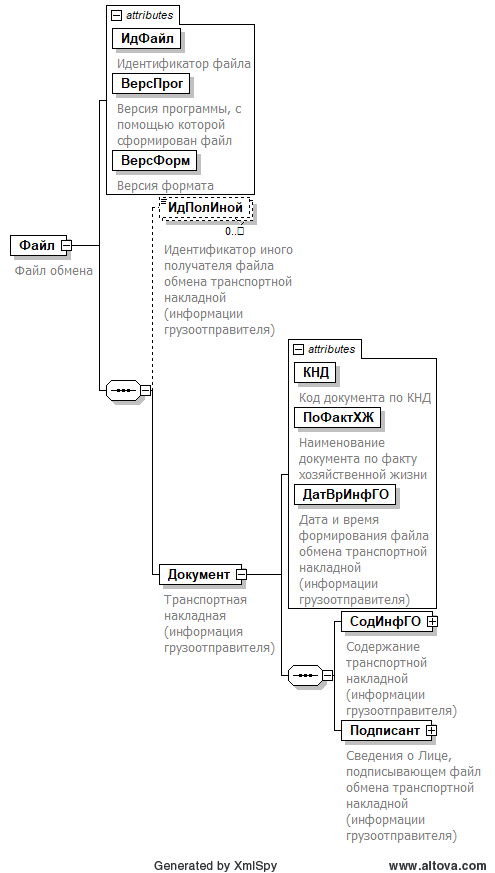 Рисунок 1. Диаграмма структуры файла обмена	Таблица 5.1Файл обмена (Файл)Таблица 5.2Транспортная накладная (информация грузоотправителя) (Документ)Таблица 5.3Содержание транспортной накладной (информации грузоотправителя) (СодИнфГО)Таблица 5.4Сведения о грузоотправителе (СвГО)Таблица 5.5Сведения о Заказчике услуг, связанных с перевозкой груза (СвЗак)Таблица 5.6Сведения о грузополучателе (СвГП)Таблица 5.7Сведения о грузе (СвГруз)Таблица 5.8Описание груза (ОпГруз)Таблица 5.9Сведения о сопроводительных документах на груз  (СопрДок)Таблица 5.10Реквизиты документа о передачи-приемки ценностей в составе груза (ДокПерЦенн)Таблица 5.11Сведения об указаниях грузоотправителя по особым условиям перевозки (УказГО)Таблица 5.12Сведения о лицах, по указанию которых может осуществляться переадресовка (СвЛицПА)Таблица 5.13Планируемые параметры транспортного средства (ПлПарамТС)Таблица 5.14Климатический режим перевозки (КлимРеж)Таблица 5.15Сведения о водителе (СвВодит)Таблица 5.16Сведения о транспортном средстве (СвТС)Таблица 5.17Специальное разрешение  (СпецРазреш)Таблица 5.18Сведения грузоотправителя о передаче груза для приема груза перевозчиком (СвПогруз)Таблица 5.19Сведения о Лице, осуществляющем погрузку груза в транспортное средство (СвЛицПогрГр)Таблица 5.20Работник Лица, осуществляющего погрузку груза в транспортное средство (РабЛицПогрГр)Таблица 5.21Сведения об организации - владельца объекта инфраструктуры пункта погрузки (ВладИнфр)Таблица 5.22Сведения о Лице, подписывающем файл обмена транспортной накладной (информации грузоотправителя) (Подписант)Таблица 5.23Сведения о доверенности, используемой для подтверждения полномочий в электронной форме (СвДовер)Таблица 5.24Сведения об участнике факта хозяйственной жизни (ИдСвТип)Таблица 5.25Сведения об участнике факта хозяйственной жизни (УчастникТип)Таблица 5.26Сведения об отметках (ОтметТип)Таблица 5.27Сумма штрафа (СумШтрТип)Таблица 5.28Сведения об актах взвешивания (СвАктВзвТип)Таблица 5.29Транспортное средство (ПараметрыТСТип)Таблица 5.30Параметры транспортного средства (ПарамТСТип)Таблица 5.31Сведения об арендодателе / лизингодателе (СвАрендТип)Таблица 5.32Сведения о юридическом лице, состоящем на учете в налоговых органах (СвЮЛУчТип)Таблица 5.33Сведения об индивидуальном предпринимателе (СвИПТип)Таблица 5.34Заявленные дата и время подачи транспортного средства (ЗаявДиВПодачиТип)Таблица 5.35Сведения об адресе (АдресПользТип)Таблица 5.36Реквизиты документа (РеквДокТип)Таблица 5.37Идентифицирующий реквизит стороны, подписавшей документ (ИдентРеквСторТип)Таблица 5.38Сведения о физическом лице (СвФЛТип)Таблица 5.39Сведения об иностранном лице, не состоящем на учете в налоговых органах в качестве налогоплательщика (СвИнНеУчТип)Таблица 5.40Сведения о юридическом адресе (АдресТип)Таблица 5.41Банковские реквизиты (БанкРеквТип)Таблица 5.42Сведения о банке (СвБанкТип)Таблица 5.43Адрес, указанный в Едином государственном реестре юридических лиц/почтовый адрес/адрес места жительства индивидуального предпринимателя (реквизиты адреса на территории Российской Федерации) (АдрРФТип)Таблица 5.44Адрес, указанный в Едином государственном реестре юридических лиц/почтовый адрес/адрес места жительства индивидуального предпринимателя (информация об адресе, в том числе об адресе за пределами территории Российской Федерации) (АдрИнфТип)Таблица 5.45Координаты места (КоордТип)Таблица 5.46Данные документа, удостоверяющего личность иностранного физического лица (УдЛичнИнФЛТип)Таблица 5.47Установленный маршрут движения тяжеловесного и (или) крупногабаритного транспортного средства или транспортного средства, перевозящего опасный груз (СведМршТип)Таблица 5.48Габариты груза (ГабарТип)Таблица 5.49Сведения об опасном грузе (СвОпГрузТип)Таблица 5.50Объявленная стоимость (ценность) груза (ЦеннГрузТип)Таблица 5.51Масса груза (МассаТип)Таблица 5.52Контактные данные лица, по указанию которого может осуществляться переадресовка (КонтПАТип)Таблица 5.53Контактные данные (КонтактТип)Таблица 5.54Сведения о контейнерах (СвКонтейнТип)Таблица 5.55Сведения о путевом листе (ПутЛистТип)Таблица 5.56Параметры груза (ПарамГрузТип)Таблица 5.57Исправление документа (ИспрДокТип)Таблица 5.58Информационное поле (ИнфПолТип)Таблица 5.59Текстовая информация (ТекстИнфТип)Таблица 5.60Сведения о документе, удостоверяющем личность физического лица (УдЛичнФЛТип)Таблица 5.61Фамилия, имя, отчество (ФИОТип)III. ОПИСАНИЕ ФАЙЛА ОБМЕНА (информации перевозчика о приеме груза к перевозке)6. Имя файла обмена должно иметь следующий вид: R_Т_A_E_О_W_GGGGMMDD_N, где:R_Т – префикс, принимающий значение: ON_TRNACLPPRIN – при информации перевозчика, принявшего груз к перевозке;А – идентификатор грузополучателя-получателя файла обмена (информации перевозчика о приеме груза к перевозке), состоящий не более чем из 46 символов, где:первые три символа являются идентификатором оператора ЭДО грузополучателя, который присваивается Федеральной налоговой службой при включении оператора ЭДО в сеть доверенных операторов ЭДО ФНС России;остальные символы – не более 43 символов – являются глобально-уникальным идентификатором (GUID) грузополучателя - участника документооборота электронной транспортной накладной, присваиваемым оператором ЭДО грузополучателя. E – идентификатор грузоотправителя-получателя файла обмена (информации перевозчика о приеме груза к перевозке), состоящий не более чем из 46 символов, где:первые три символа являются идентификатором оператора ЭДО грузоотправителя, который присваивается Федеральной налоговой службой при включении оператора ЭДО в сеть доверенных операторов ЭДО ФНС России;остальные символы – не более 43 символов – являются глобально-уникальным идентификатором (GUID) грузоотправителя - участника документооборота электронной транспортной накладной, присваиваемым оператором ЭДО грузоотправителя. О – идентификатор перевозчика-отправителя файла обмена (информации перевозчика о приеме груза к перевозке), состоящий не более чем из 46 символов, где:первые три символа являются идентификатором оператора ЭДО перевозчика, который присваивается Федеральной налоговой службой при включении оператора ЭДО в сеть доверенных операторов ЭДО ФНС России;остальные символы – не более 43 символов – являются глобально-уникальным идентификатором (GUID) перевозчика-участника документооборота электронной транспортной накладной, присваиваемым оператором ЭДО перевозчика. W – признак наличия идентификаторов дополнительных получателей файла обмена информации перевозчика, принявшего груз к перевозке. Может принимать следующие значения: «0» – дополнительные получатели файла обмена информации перевозчика, принявшего груз к перевозке, отсутствуют, «1» – дополнительные получатели файла обмена информации перевозчика, принявшего груз к перевозке, присутствуют и указаны в файле обмена информации перевозчика, принявшего груз к перевозке;GGGG – год формирования передаваемого файла обмена, MM - месяц, DD - день;N – 36 символьный глобально уникальный идентификатор GUID (Globally Unique IDentifier).Расширение имени файла обмена - xml. Расширение имени файла обмена может указываться строчными или прописными буквами.Параметры первой строки файла обменаПервая строка XML файла должна иметь следующий вид:<?xml version ="1.0" encoding ="windows-1251"?>Имя файла, содержащего XML схему файла обмена, должно иметь следующий вид:ON_TRNACLPPRIN_1_973_02_05_01_xx, где хх – номер версии схемы.Расширение имени файла – xsd.XML схема файла обмена в электронной форме приводится отдельным файлом и размещается на официальном сайте Федеральной налоговой службы.7. Логическая модель файла обмена представлена в виде диаграммы структуры файла обмена на рисунке 2 настоящего формата. Элементами логической модели файла обмена являются элементы и атрибуты XML файла. Перечень структурных элементов логической модели файла обмена и сведения о них приведены в таблицах 7.1 – 7.17 настоящего формата.Для каждого структурного элемента логической модели файла обмена приводятся следующие сведения:наименование элемента. Приводится полное наименование элемента. В строке таблицы могут быть описаны несколько элементов, наименования которых разделены символом «|». Такая форма записи применяется при наличии в файле обмена только одного элемента из описанных в этой строке;сокращенное наименование (код) элемента. Приводится сокращенное наименование элемента. Синтаксис сокращенного наименования должен удовлетворять спецификации XML;признак типа элемента. Может принимать следующие значения: «С» – сложный элемент логической модели (содержит вложенные элементы), «П» – простой элемент логической модели, реализованный в виде элемента XML файла, «А» – простой элемент логической модели, реализованный в виде атрибута элемента XML файла. Простой элемент логической модели не содержит вложенные элементы;формат элемента. Формат элемента представляется следующими условными обозначениями: Т – символьная строка; N – числовое значение (целое или дробное).Формат символьной строки указывается в виде Т(n-k) или T(=k), где: n – минимальное количество знаков, k – максимальное количество знаков, символ «-» – разделитель, символ «=» означает фиксированное количество знаков в строке. В случае, если минимальное количество знаков равно 0, формат имеет вид Т(0-k). В случае, если максимальное количество знаков не ограничено, формат имеет вид Т(n-).Формат числового значения указывается в виде N(m.k), где: m – максимальное количество знаков в числе, включая знак (для отрицательного числа), целую и дробную часть числа без разделяющей десятичной точки, k – максимальное число знаков дробной части числа. Если число знаков дробной части числа равно 0 (то есть число целое), то формат числового значения имеет вид N(m).Для простых элементов, являющихся базовыми в XML, например, элемент с типом «date», поле «Формат элемента» не заполняется. Для таких элементов в поле «Дополнительная информация» указывается тип базового элемента;признак обязательности элемента определяет обязательность наличия элемента (совокупности наименования элемента и его значения) в файле обмена. Признак обязательности элемента может принимать следующие значения: «О» – наличие элемента в файле обмена обязательно; «Н» – наличие элемента в файле обмена необязательно, то есть элемент может отсутствовать. Если элемент принимает ограниченный перечень значений (по классификатору, кодовому словарю), то признак обязательности элемента дополняется символом «К». Например, «ОК». В случае, если количество реализаций элемента может быть более одной, то признак обязательности элемента дополняется символом «М». Например, «НМ» или «ОКМ».К вышеперечисленным признакам обязательности элемента может добавляться значение «У» в случае описания в XML схеме условий, предъявляемых к элементу в файле обмена, описанных в графе «Дополнительная информация». Например, «НУ» или «ОКУ»;дополнительная информация содержит, при необходимости, требования к элементу файла обмена, не указанные ранее. Для сложных элементов указывается ссылка на таблицу, в которой описывается состав данного элемента. Для элементов, принимающих ограниченный перечень значений из классификатора (кодового словаря), указывается соответствующее наименование классификатора (кодового словаря) или приводится перечень возможных значений. Для классификатора (кодового словаря) может указываться ссылка на его местонахождение. Для элементов, использующих пользовательский тип данных, указывается наименование типового элемента.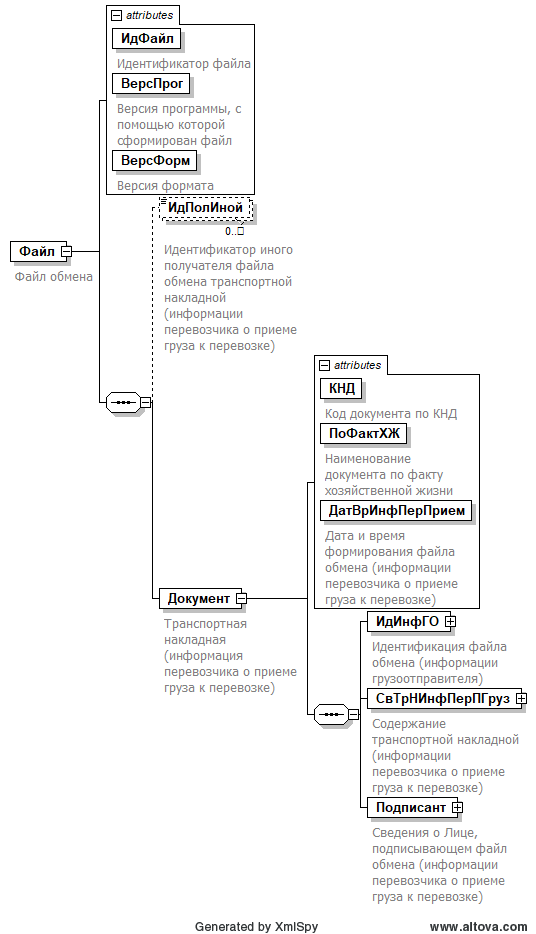 Рисунок 2. Диаграмма структуры файла обмена	Таблица 7.1Файл обмена (Файл)Таблица 7.2Транспортная накладная (информация перевозчика о приеме груза к перевозке) (Документ)Таблица 7.3Идентификация файла обмена (информации грузоотправителя) (ИдИнфГО)Таблица 7.4Содержание транспортной накладной (информации перевозчика о приеме груза к перевозке) (СвТрНИнфПерПГруз)Таблица 7.5Оговорки и замечания перевозчика при приеме груза (ЗамПерПГруз)Таблица 7.6Сведения о Лице, подписывающем файл обмена (информации перевозчика о приеме груза к перевозке) (Подписант)Таблица 7.7Сведения о доверенности, используемой для подтверждения полномочий в электронной форме (СвДовер)Таблица 7.8Сведения об отметках (ОтметТип)Таблица 7.9Реквизиты документа (РеквДокТип)Таблица 7.10Сумма штрафа (СумШтрТип)Таблица 7.11Сведения об актах взвешивания (СвАктВзвТип)Таблица 7.12Информационное поле (ИнфПолТип)Таблица 7.13Текстовая информация (ТекстИнф)Таблица 7.14Идентифицирующий реквизит стороны, подписавшей документ (ИдентРеквСторТип)Таблица 7.15Сведения об иностранном лице, не состоящем на учете в налоговых органах в качестве налогоплательщика (СвИнНеУчТип)Таблица 7.16Данные документа, удостоверяющего личность иностранного физического лица (УдЛичнИнФЛТип)Таблица 7.17Фамилия, имя, отчество (ФИОТип)IV. ОПИСАНИЕ ФАЙЛА ОБМЕНА (информации о переадресовке)8. Имя файла обмена должно иметь следующий вид: R_Т_A_E_О_W_GGGGMMDD_N, где:R_Т – префикс, принимающий значение: ON_TRNACLPERE – информации о переадресовке;А – идентификатор грузоотправителя-получателя файла обмена информации о переадресовке, состоящий не более чем из 46 символов, где:первые три символа являются идентификатором оператора ЭДО грузоотправителя, который присваивается Федеральной налоговой службой при включении оператора ЭДО в сеть доверенных операторов ЭДО ФНС России;остальные символы – не более 43 символов – являются глобально-уникальным идентификатором (GUID) грузоотправителя-участника документооборота электронной транспортной накладной, присваиваемым оператором ЭДО грузоотправителя;E – идентификатор грузополучателя-получателя файла обмена информации о переадресовке, состоящий не более чем из 46 символов, где:первые три символа являются идентификатором оператора ЭДО грузополучателя, который присваивается Федеральной налоговой службой при включении оператора ЭДО в сеть доверенных операторов ЭДО ФНС России;остальные символы – не более 43 символов – являются глобально-уникальным идентификатором (GUID) грузополучателя-участника документооборота электронной транспортной накладной, присваиваемым оператором ЭДО грузополучателя;О – идентификатор перевозчика-отправителя файла обмена информации о переадресовке, состоящий не более чем из 46 символов, где:первые три символа являются идентификатором оператора ЭДО перевозчика, который присваивается Федеральной налоговой службой при включении оператора ЭДО в сеть доверенных операторов ЭДО ФНС России;остальные символы – не более 43 символов – являются глобально-уникальным идентификатором (GUID) перевозчика-участника документооборота электронной транспортной накладной, присваиваемым оператором ЭДО перевозчика;W – признак наличия идентификаторов дополнительных получателей файла обмена информации о переадресовке. Может принимать следующие значения: «0» – дополнительные получатели файла обмена информации о переадресовке отсутствуют, «1» – дополнительные получатели файла обмена транспортной накладной присутствуют и указаны в файле обмена транспортной накладной;GGGG – год формирования передаваемого файла обмена, MM - месяц, 
DD - день;N – 36 символьный глобально уникальный идентификатор GUID (Globally Unique IDentifier).Расширение имени файла обмена - xml. Расширение имени файла обмена может указываться строчными или прописными буквами.Параметры первой строки файла обменаПервая строка XML файла должна иметь следующий вид:<?xml version ="1.0" encoding ="windows-1251"?>Имя файла, содержащего XML схему файла обмена, должно иметь следующий вид:ON_TRNACLPERE_1_973_03_05_01_xx, где хх – номер версии схемы.Расширение имени файла – xsd.XML схема файла обмена в электронной форме приводится отдельным файлом и размещается на официальном сайте Федеральной налоговой службы.9. Логическая модель файла обмена представлена в виде диаграммы структуры файла обмена на рисунке 3 настоящего формата. Элементами логической модели файла обмена являются элементы и атрибуты XML файла. Перечень структурных элементов логической модели файла обмена и сведения о них приведены в таблицах 9.1 – 9.32 настоящего формата.Для каждого структурного элемента логической модели файла обмена приводятся следующие сведения:наименование элемента. Приводится полное наименование элемента. В строке таблицы могут быть описаны несколько элементов, наименования которых разделены символом «|». Такая форма записи применяется при наличии в файле обмена только одного элемента из описанных в этой строке;сокращенное наименование (код) элемента. Приводится сокращенное наименование элемента. Синтаксис сокращенного наименования должен удовлетворять спецификации XML;признак типа элемента. Может принимать следующие значения: «С» – сложный элемент логической модели (содержит вложенные элементы), «П» – простой элемент логической модели, реализованный в виде элемента XML файла, «А» – простой элемент логической модели, реализованный в виде атрибута элемента XML файла. Простой элемент логической модели не содержит вложенные элементы;формат элемента. Формат элемента представляется следующими условными обозначениями: Т – символьная строка; N – числовое значение (целое или дробное).Формат символьной строки указывается в виде Т(n-k) или T(=k), где: n – минимальное количество знаков, k – максимальное количество знаков, символ «-» – разделитель, символ «=» означает фиксированное количество знаков в строке. В случае, если минимальное количество знаков равно 0, формат имеет вид Т(0-k). В случае, если максимальное количество знаков не ограничено, формат имеет вид Т(n-).Формат числового значения указывается в виде N(m.k), где: m – максимальное количество знаков в числе, включая знак (для отрицательного числа), целую и дробную часть числа без разделяющей десятичной точки, k – максимальное число знаков дробной части числа. Если число знаков дробной части числа равно 0 (то есть число целое), то формат числового значения имеет вид N(m).Для простых элементов, являющихся базовыми в XML, например, элемент с типом «date», поле «Формат элемента» не заполняется. Для таких элементов в поле «Дополнительная информация» указывается тип базового элемента;признак обязательности элемента определяет обязательность наличия элемента (совокупности наименования элемента и его значения) в файле обмена. Признак обязательности элемента может принимать следующие значения: «О» – наличие элемента в файле обмена обязательно; «Н» – наличие элемента в файле обмена необязательно, то есть элемент может отсутствовать. Если элемент принимает ограниченный перечень значений (по классификатору, кодовому словарю), то признак обязательности элемента дополняется символом «К». Например, «ОК». В случае, если количество реализаций элемента может быть более одной, то признак обязательности элемента дополняется символом «М». Например, «НМ» или «ОКМ».К вышеперечисленным признакам обязательности элемента может добавляться значение «У» в случае описания в XML схеме условий, предъявляемых к элементу в файле обмена, описанных в графе «Дополнительная информация». Например, «НУ» или «ОКУ»;дополнительная информация содержит, при необходимости, требования к элементу файла обмена, не указанные ранее. Для сложных элементов указывается ссылка на таблицу, в которой описывается состав данного элемента. Для элементов, принимающих ограниченный перечень значений из классификатора (кодового словаря), указывается соответствующее наименование классификатора (кодового словаря) или приводится перечень возможных значений. Для классификатора (кодового словаря) может указываться ссылка на его местонахождение. Для элементов, использующих пользовательский тип данных, указывается наименование типового элемента. 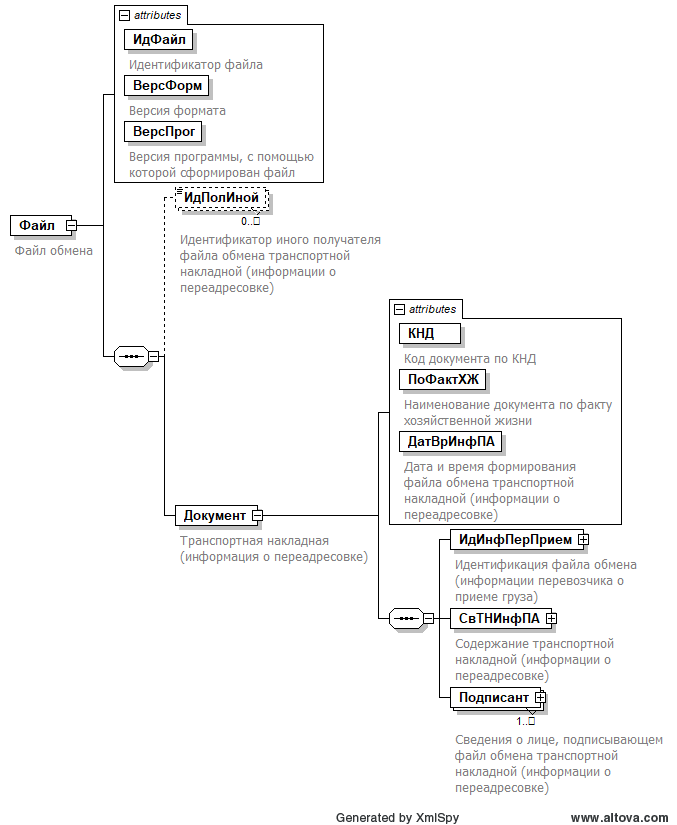 Рисунок 3. Диаграмма структуры файла обменаТаблица 9.1Файл обмена (Файл)Таблица 9.2Транспортная накладная (информация о переадресовке) (Документ)Таблица 9.3Идентификация файла обмена (информации перевозчика о приеме груза) (ИдИнфПерПрием)Таблица 9.4Содержание транспортной накладной (информации о переадресовке) (СвТНИнфПА)Таблица 9.5Сведения о Лице, от которого получено указание на переадресовку (СвЛицоПА)Таблица 9.6Сведения о новом грузополучателе (НовГрузПол)Таблица 9.7Сведения о новом пункте выгрузки (НовПунктВыгр)Таблица 9.8Сведения о лице, подписывающем файл обмена транспортной накладной (информации о переадресовке) (Подписант)Таблица 9.9Сведения о доверенности, используемой для подтверждения полномочий в электронной форме (СвДовер)Таблица 9.10Сведения об исправлении документа (ИспрДокТип)Таблица 9.11Реквизиты документа (РеквДокТип)Таблица 9.12Идентифицирующий реквизит стороны, подписавшей документ (ИдентРеквСторТип)Таблица 9.13Сведения об иностранном лице, не состоящем на учете в налоговых органах в качестве налогоплательщика (СвИнНеУчТип)Таблица 9.14Данные документа, удостоверяющего личность иностранного физического лица (УдЛичнИнФЛ)Таблица 9.15Сведения об участнике факта хозяйственной жизни (ИдСвТип)Таблица 9.16Сведения о индивидуальном предпринимателе (СвИПТип)Таблица 9.17Сведения о юридическом лице, состоящем на учете в налоговых органах (СвЮЛУчТип)Таблица 9.18Сведения о физическом лице (СвФЛТип)Таблица 9.19Банковские реквизиты (БанкРеквТип)Таблица 9.20Сведения о банке (СвБанкТип)Таблица 9.21Сведения об отметках (ОтметБезШтрТип)Таблица 9.22Сведения об актах взвешивания (СвАктВзвТип)Таблица 9.23Информационное поле (ИнфПолТип)Таблица 9.24Текстовая информация (ТекстИнфТип)Таблица 9.25Сведения о юридическом адресе (АдресТип)Таблица 9.26Сведения об адресе (АдресПользТип)Таблица 9.27Координаты места (КоордТип)Таблица 9.28Адрес, указанный в Едином государственном реестре юридических лиц/почтовый адрес/адрес места жительства индивидуального предпринимателя (реквизиты адреса на территории Российской Федерации) (АдрРФТип)Таблица 9.29Адрес, указанный в Едином государственном реестре юридических лиц/почтовый адрес/адрес места жительства индивидуального предпринимателя (информация об адресе, в том числе об адресе за пределами территории Российской Федерации) (АдрИнфТип)Таблица 9.30Контактные данные (КонтактТип)Таблица 9.31Сведения о документе, удостоверяющем личность (УдЛичнФЛТип)Таблица 9.32Фамилия, имя, отчество физического лица (ФИОТип)V. ОПИСАНИЕ ФАЙЛА ОБМЕНА (информации о заменах водителя (ЕЙ) и/или транспортного средства)10. Имя файла обмена должно иметь следующий вид: R_Т_A_E_О_W_GGGGMMDD_N, где:R_Т – префикс, принимающий значение: ON_TRNACLZAME – информации о заменах водителя (ей) и/или транспортного средства;А – идентификатор грузоотправителя-получателя файла обмена информации о заменах водителя (ей) и/или транспортного средства, состоящий не более чем из 46 символов, где:первые три символа являются идентификатором оператора ЭДО грузоотправителя, который присваивается Федеральной налоговой службой при включении оператора ЭДО в сеть доверенных операторов ЭДО ФНС России;остальные символы – не более 43 символов – являются глобально-уникальным идентификатором (GUID) грузоотправителя-участника документооборота электронной транспортной накладной, присваиваемым оператором ЭДО грузоотправителя.E – идентификатор грузополучателя-получателя файла обмена информации о заменах водителя (ей) и/или транспортного средства, состоящий не более чем из 46 символов, где:первые три символа являются идентификатором оператора ЭДО грузополучателя, который присваивается Федеральной налоговой службой при включении оператора ЭДО в сеть доверенных операторов ЭДО ФНС России;остальные символы – не более 43 символов – являются глобально-уникальным идентификатором (GUID) грузополучателя-участника документооборота электронной транспортной накладной, присваиваемым оператором ЭДО грузополучателя.О – идентификатор перевозчика-отправителя файла обмена информации о заменах водителя (ей) и/или транспортного средства, состоящий не более чем из 46 символов, где:первые три символа являются идентификатором оператора ЭДО перевозчика, который присваивается Федеральной налоговой службой при включении оператора ЭДО в сеть доверенных операторов ЭДО ФНС России;остальные символы – не более 43 символов – являются глобально-уникальным идентификатором (GUID) перевозчика-участника документооборота электронной транспортной накладной, присваиваемым оператором ЭДО перевозчика.W – признак наличия идентификаторов дополнительных получателей файла обмена информации о заменах водителя (ей) и/или транспортного средства. Может принимать следующие значения: «0» – дополнительные получатели файла обмена информации о заменах водителя (ей) и/или транспортного средства отсутствуют, «1» – дополнительные получатели файла обмена информации о заменах водителя (ей) и/или транспортного средства присутствуют и указаны в файле обмена транспортной накладной;GGGG – год формирования передаваемого файла обмена, MM - месяц, 
DD - день;N – 36 символьный глобально уникальный идентификатор GUID (Globally Unique IDentifier).Расширение имени файла обмена - xml. Расширение имени файла обмена может указываться строчными или прописными буквами.Параметры первой строки файла обменаПервая строка XML файла должна иметь следующий вид:<?xml version ="1.0" encoding ="windows-1251"?>Имя файла, содержащего XML схему файла обмена, должно иметь следующий вид:ON_TRNACLZAME_1_973_04_05_01_xx, где хх – номер версии схемы.Расширение имени файла – xsd.XML схема файла обмена в электронной форме приводится отдельным файлом и размещается на официальном сайте Федеральной налоговой службы.11. Логическая модель файла обмена представлена в виде диаграммы структуры файла обмена на рисунке 4 настоящего формата. Элементами логической модели файла обмена являются элементы и атрибуты XML файла. Перечень структурных элементов логической модели файла обмена и сведения о них приведены в таблицах 11.1 – 11.23 настоящего формата.Для каждого структурного элемента логической модели файла обмена приводятся следующие сведения:наименование элемента. Приводится полное наименование элемента. В строке таблицы могут быть описаны несколько элементов, наименования которых разделены символом «|». Такая форма записи применяется при наличии в файле обмена только одного элемента из описанных в этой строке;сокращенное наименование (код) элемента. Приводится сокращенное наименование элемента. Синтаксис сокращенного наименования должен удовлетворять спецификации XML;признак типа элемента. Может принимать следующие значения: «С» – сложный элемент логической модели (содержит вложенные элементы), «П» – простой элемент логической модели, реализованный в виде элемента XML файла, «А» – простой элемент логической модели, реализованный в виде атрибута элемента XML файла. Простой элемент логической модели не содержит вложенные элементы;формат элемента. Формат элемента представляется следующими условными обозначениями: Т – символьная строка; N – числовое значение (целое или дробное).Формат символьной строки указывается в виде Т(n-k) или T(=k), где: n – минимальное количество знаков, k – максимальное количество знаков, символ «-» – разделитель, символ «=» означает фиксированное количество знаков в строке. В случае, если минимальное количество знаков равно 0, формат имеет вид Т(0-k). В случае, если максимальное количество знаков не ограничено, формат имеет вид Т(n-).Формат числового значения указывается в виде N(m.k), где: m – максимальное количество знаков в числе, включая знак (для отрицательного числа), целую и дробную часть числа без разделяющей десятичной точки, k – максимальное число знаков дробной части числа. Если число знаков дробной части числа равно 0 (то есть число целое), то формат числового значения имеет вид N(m).Для простых элементов, являющихся базовыми в XML, например, элемент с типом «date», поле «Формат элемента» не заполняется. Для таких элементов в поле «Дополнительная информация» указывается тип базового элемента;признак обязательности элемента определяет обязательность наличия элемента (совокупности наименования элемента и его значения) в файле обмена. Признак обязательности элемента может принимать следующие значения: «О» – наличие элемента в файле обмена обязательно; «Н» – наличие элемента в файле обмена необязательно, то есть элемент может отсутствовать. Если элемент принимает ограниченный перечень значений (по классификатору, кодовому словарю), то признак обязательности элемента дополняется символом «К». Например, «ОК». В случае, если количество реализаций элемента может быть более одной, то признак обязательности элемента дополняется символом «М». Например, «НМ» или «ОКМ».К вышеперечисленным признакам обязательности элемента может добавляться значение «У» в случае описания в XML схеме условий, предъявляемых к элементу в файле обмена, описанных в графе «Дополнительная информация». Например, «НУ» или «ОКУ»;дополнительная информация содержит, при необходимости, требования к элементу файла обмена, не указанные ранее. Для сложных элементов указывается ссылка на таблицу, в которой описывается состав данного элемента. Для элементов, принимающих ограниченный перечень значений из классификатора (кодового словаря), указывается соответствующее наименование классификатора (кодового словаря) или приводится перечень возможных значений. Для классификатора (кодового словаря) может указываться ссылка на его местонахождение. Для элементов, использующих пользовательский тип данных, указывается наименование типового элемента. 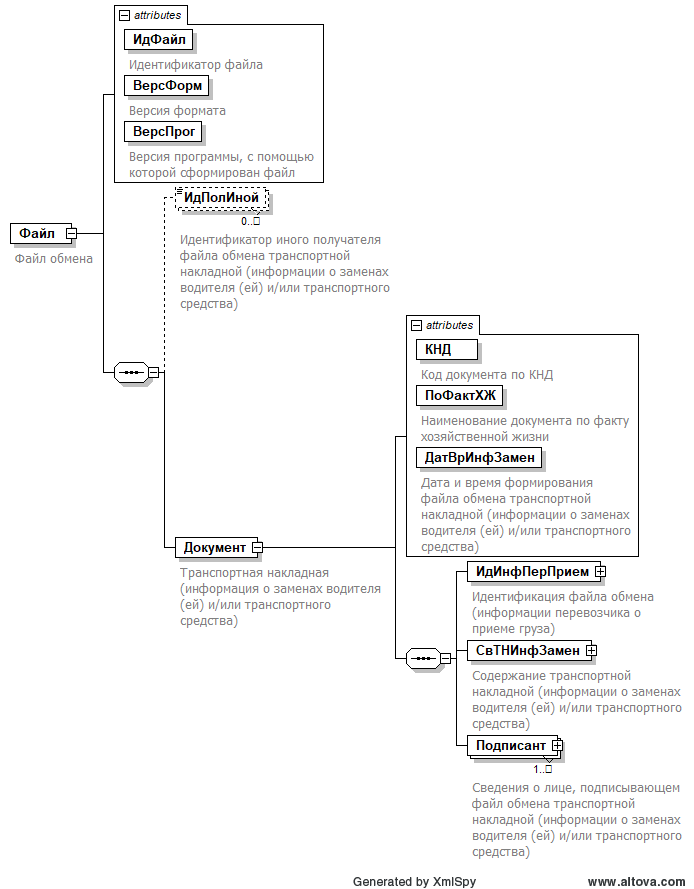 Рисунок 4. Диаграмма структуры файла обменаТаблица 11.1Файл обмена (Файл)Таблица 11.2Транспортная накладная (информация о заменах водителя (ей) и/или транспортного средства) (Документ)Таблица 11.3Идентификация файла обмена (информации перевозчика о приеме груза) (ИдИнфПерПрием)Таблица 11.4Содержание транспортной накладной (информации о заменах водителя (ей) и/или транспортного средства) (СвТНИнфЗамен)Таблица 11.5Сведения о заменах водителя (ей) (ЗаменВодит)Таблица 11.6Сведения о новом водителе (НовВодит)Таблица 11.7Сведения о заменах транспортного средства (ЗаменТС)Таблица 11.8Сведения о лице, подписывающем файл обмена транспортной накладной (информации о заменах водителя (ей) и/или транспортного средства) (Подписант)Таблица 11.9Сведения о доверенности, используемой для подтверждения полномочий в электронной форме (СвДовер)Таблица 11.10Сведения об исправлении документа (ИспрДокТип)Таблица 11.11Реквизиты документа (РеквДокТип)Таблица 11.12Идентифицирующий реквизит стороны, подписавшей документ (ИдентРеквСторТип)Таблица 11.13Сведения об иностранном лице, не состоящем на учете в налоговых органах в качестве налогоплательщика (СвИнНеУчТип)Таблица 11.14Данные документа, удостоверяющего личность иностранного физического лица (УдЛичнИнФЛ)Таблица 11.15Транспортное средство (ПараметрыТСТип)Таблица 11.16Сведения об арендодателе / лизингодателе (СвАрендТип)Таблица 11.17Параметры транспортного средства (ПарамТСТип)Таблица 11.18Сведения об отметках (ОтметБезШтрТип)Таблица 11.19Сведения об актах взвешивания (СвАктВзвТип)Таблица 11.20Сведения о путевом листе (ПутЛистТип)Таблица 11.21Информационное поле (ИнфПолТип)Таблица 11.22Текстовая информация (ТекстИнфТип)Таблица 11.23Фамилия, имя, отчество физического лица (ФИОТип)VI. ОПИСАНИЕ ФАЙЛА ОБМЕНА транспортной накладной (информации грузополучателя)12. Имя файла обмена должно иметь следующий вид: R_Т_A_E_О_W_GGGGMMDD_N, где:R_Т – префикс, принимающий значение: ON_TRNACLGRPO – при информации грузополучателя;А – идентификатор перевозчика-получателя файла обмена транспортной накладной (информации грузополучателя), состоящий не более чем из 46 символов, где:первые три символа являются идентификатором оператора ЭДО перевозчика, который присваивается Федеральной налоговой службой при включении оператора ЭДО в сеть доверенных операторов ЭДО ФНС России;остальные символы – не более 43 символов – являются глобально-уникальным идентификатором (GUID) перевозчика - участника документооборота транспортной накладной, присваиваемым оператором ЭДО перевозчика;E – идентификатор грузоотправителя-получателя файла обмена транспортной накладной (информации грузополучателя), состоящий не более чем из 46 символов, где:первые три символа являются идентификатором оператора ЭДО грузоотправителя, который присваивается Федеральной налоговой службой при включении оператора ЭДО в сеть доверенных операторов ЭДО ФНС России;остальные символы – не более 43 символов – являются глобально-уникальным идентификатором (GUID) грузоотправителя - участника документооборота транспортной накладной, присваиваемым оператором ЭДО грузоотправителя;О – идентификатор грузополучателя-отправителя файла обмена транспортной накладной (информации грузополучателя), состоящий не более чем из 46 символов, где:первые три символа являются идентификатором оператора ЭДО грузополучателя, который присваивается Федеральной налоговой службой при включении оператора ЭДО в сеть доверенных операторов ЭДО ФНС России;остальные символы – не более 43 символов – являются глобально-уникальным идентификатором (GUID) грузополучателя-участника документооборота, присваиваемым оператором ЭДО грузополучателя;W – признак наличия идентификаторов дополнительных получателей файла обмена транспортной накладной. Может принимать следующие значения: «0» – дополнительные получатели файла обмена транспортной накладной отсутствуют, «1» – дополнительные получатели файла обмена транспортной накладной присутствуют и указаны в файле обмена транспортной накладной;GGGG – год формирования передаваемого файла обмена, MM - месяц, DD - день;N – 36 символьный глобально уникальный идентификатор GUID (Globally Unique IDentifier).Расширение имени файла обмена - xml. Расширение имени файла обмена может указываться строчными или прописными буквами.Параметры первой строки файла обменаПервая строка XML файла должна иметь следующий вид:<?xml version ="1.0" encoding ="windows-1251"?>Имя файла, содержащего XML схему файла обмена, должно иметь следующий вид:ON_TRNACLGRPO_1_973_05_05_01_xx, где хх – номер версии схемы.Расширение имени файла – xsd.XML схема файла обмена в электронной форме приводится отдельным файлом и размещается на официальном сайте Федеральной налоговой службы.13. Логическая модель файла обмена представлена в виде диаграммы структуры файла обмена на рисунке 5 настоящего формата. Элементами логической модели файла обмена являются элементы и атрибуты XML файла. Перечень структурных элементов логической модели файла обмена и сведения о них приведены в таблицах 13.1 – 13.29 настоящего формата.Для каждого структурного элемента логической модели файла обмена приводятся следующие сведения:наименование элемента. Приводится полное наименование элемента. В строке таблицы могут быть описаны несколько элементов, наименования которых разделены символом «|». Такая форма записи применяется при наличии в файле обмена только одного элемента из описанных в этой строке;сокращенное наименование (код) элемента. Приводится сокращенное наименование элемента. Синтаксис сокращенного наименования должен удовлетворять спецификации XML;признак типа элемента. Может принимать следующие значения: «С» – сложный элемент логической модели (содержит вложенные элементы), «П» – простой элемент логической модели, реализованный в виде элемента XML файла, «А» – простой элемент логической модели, реализованный в виде атрибута элемента XML файла. Простой элемент логической модели не содержит вложенные элементы;формат элемента. Формат элемента представляется следующими условными обозначениями: Т – символьная строка; N – числовое значение (целое или дробное).Формат символьной строки указывается в виде Т(n-k) или T(=k), где: n – минимальное количество знаков, k – максимальное количество знаков, символ «-» – разделитель, символ «=» означает фиксированное количество знаков в строке. В случае, если минимальное количество знаков равно 0, формат имеет вид Т(0-k). В случае, если максимальное количество знаков не ограничено, формат имеет вид Т(n-).Формат числового значения указывается в виде N(m.k), где: m – максимальное количество знаков в числе, включая знак (для отрицательного числа), целую и дробную часть числа без разделяющей десятичной точки, k – максимальное число знаков дробной части числа. Если число знаков дробной части числа равно 0 (то есть число целое), то формат числового значения имеет вид N(m).Для простых элементов, являющихся базовыми в XML, например, элемент с типом «date», поле «Формат элемента» не заполняется. Для таких элементов в поле «Дополнительная информация» указывается тип базового элемента;признак обязательности элемента определяет обязательность наличия элемента (совокупности наименования элемента и его значения) в файле обмена. Признак обязательности элемента может принимать следующие значения: «О» – наличие элемента в файле обмена обязательно; «Н» – наличие элемента в файле обмена необязательно, то есть элемент может отсутствовать. Если элемент принимает ограниченный перечень значений (по классификатору, кодовому словарю), то признак обязательности элемента дополняется символом «К». Например, «ОК». В случае, если количество реализаций элемента может быть более одной, то признак обязательности элемента дополняется символом «М». Например, «НМ» или «ОКМ».К вышеперечисленным признакам обязательности элемента может добавляться значение «У» в случае описания в XML схеме условий, предъявляемых к элементу в файле обмена, описанных в графе «Дополнительная информация». Например, «НУ» или «ОКУ»;дополнительная информация содержит, при необходимости, требования к элементу файла обмена, не указанные ранее. Для сложных элементов указывается ссылка на таблицу, в которой описывается состав данного элемента. Для элементов, принимающих ограниченный перечень значений из классификатора (кодового словаря), указывается соответствующее наименование классификатора (кодового словаря) или приводится перечень возможных значений. Для классификатора (кодового словаря) может указываться ссылка на его местонахождение. Для элементов, использующих пользовательский тип данных, указывается наименование типового элемента.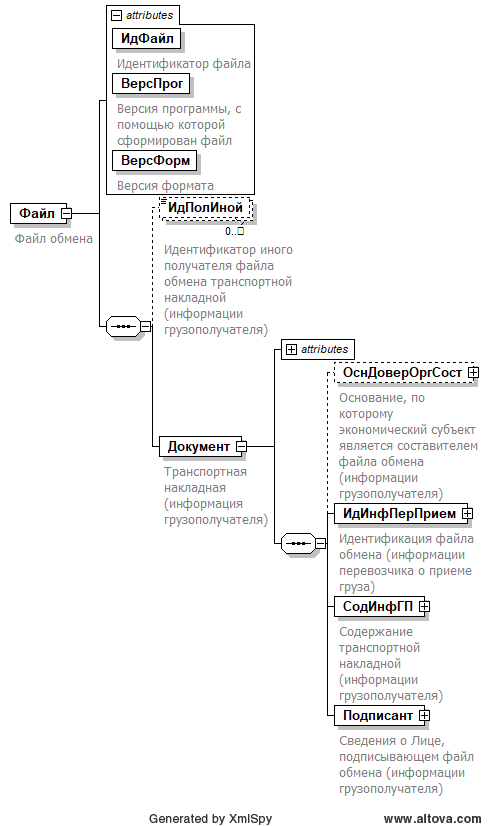 Рисунок 5. Диаграмма структуры файла обмена	Таблица 13.1Файл обмена (Файл)Таблица 13.2Транспортная накладная (информация грузополучателя) (Документ)Таблица 13.3Идентификация файла обмена (информации перевозчика о приеме груза) (ИдИнфПерПрием)Таблица 13.4Содержание транспортной накладной (информации грузополучателя) (СодИнфГП)Таблица 13.5Сведения о приеме груза грузополучателем от перевозчика (ПриемГрузГП)Таблица 13.6Сведения о принятом грузе (в том числе о фактическом состоянии груза, тары, упаковки, маркировки и опломбирования) (СвПринГруз)Таблица 13.7Сведения о Лице, управомоченном на получение груза (СвЛицПолГруз)Таблица 13.8Работник Лица, управомоченного на получение груза (РабЛицПолГруз)Таблица 13.9Сведения о Лице, подписывающем файл обмена (информации грузополучателя) (Подписант)Таблица 13.10Сведения о доверенности, используемой для подтверждения полномочий в электронной форме (СвДовер)Таблица 13.11Сведения об отметках (ОтметТип)Таблица 13.12Сумма штрафа (СумШтрТип)Таблица 13.13Сведения об актах взвешивания (СвАктВзвТип)Таблица 13.14Сведения об адресе (АдресПользТип)Таблица 13.15Координаты места (КоордТип)Таблица 13.16Адрес, указанный в Едином государственном реестре юридических лиц/почтовый адрес/адрес места жительства индивидуального предпринимателя (реквизиты адреса на территории Российской Федерации) (АдрРФТип)Таблица 13.17Адрес, указанный в Едином государственном реестре юридических лиц/почтовый адрес/адрес места жительства индивидуального предпринимателя (информация об адресе, в том числе об адресе за пределами территории Российской Федерации) (АдрИнфТип)Таблица 13.18Реквизиты документа (РеквДокТип)Таблица 13.19Идентифицирующий реквизит стороны, подписавшей документ (ИдентРеквСторТип)Таблица 13.20Сведения об иностранном лице, не состоящем на учете в налоговых органах в качестве налогоплательщика (СвИнНеУчТип)Таблица 13.21Данные документа, удостоверяющего личность иностранного физического лица (УдЛичнИнФЛТип)Таблица 13.22Информационное поле (ИнфПолТип)Таблица 13.23Параметры груза (ПарамГрузТип)Таблица 13.24Масса груза (МассаТип)Таблица 13.25Габариты груза (ГабарТип)Таблица 13.26Сведения о контейнерах (СвКонтейнТип)Таблица 13.27Исправление документа (ИспрДокТип)Таблица 13.28Текстовая информация (ТекстИнфТип)Таблица 13.29Фамилия, имя, отчество (ФИОТип)VII. ОПИСАНИЕ ФАЙЛА ОБМЕНА (информации перевозчика о выдаче груза грузополучателю (лицу, управомоченному на получение груза))14. Имя файла обмена должно иметь следующий вид: R_Т_A_E_О_W_GGGGMMDD_N, где:R_Т – префикс, принимающий значение: ON_TRNACLPVYN – при информации перевозчика о выдаче груза грузополучателю;А – идентификатор грузополучателя-получателя файла обмена транспортной накладной (информации перевозчика о выдаче груза грузополучателю), состоящий не более чем из 46 символов, где:первые три символа являются идентификатором оператора ЭДО грузополучателя, который присваивается Федеральной налоговой службой при включении оператора ЭДО в сеть доверенных операторов ЭДО ФНС России;остальные символы – не более 43 символов – являются глобально-уникальным идентификатором (GUID) грузополучателя - участника документооборота транспортной накладной, присваиваемым оператором ЭДО грузополучателя. E – идентификатор грузоотправителя-получателя файла обмена транспортной накладной (информации перевозчика о выдаче груза грузополучателю), состоящий не более чем из 46 символов, где:первые три символа являются идентификатором оператора ЭДО грузоотправителя, который присваивается Федеральной налоговой службой при включении оператора ЭДО в сеть доверенных операторов ЭДО ФНС России;остальные символы – не более 43 символов – являются глобально-уникальным идентификатором (GUID) грузоотправителя - участника документооборота транспортной накладной, присваиваемым оператором ЭДО грузоотправителя. О – идентификатор перевозчика-отправителя файла обмена транспортной накладной (информации перевозчика о выдаче груза грузополучателю), состоящий не более чем из 46 символов, где:первые три символа являются идентификатором оператора ЭДО перевозчика, который присваивается Федеральной налоговой службой при включении оператора ЭДО в сеть доверенных операторов ЭДО ФНС России;остальные символы – не более 43 символов – являются глобально-уникальным идентификатором (GUID) перевозчика-участника документооборота, присваиваемым оператором ЭДО перевозчика. W – признак наличия идентификаторов дополнительных получателей файла обмена транспортной накладной. Может принимать следующие значения: «0» – дополнительные получатели файла обмена транспортной накладной отсутствуют, «1» – дополнительные получатели файла обмена транспортной накладной присутствуют и указаны в файле обмена транспортной накладной;GGGG – год формирования передаваемого файла обмена, MM - месяц, DD - день;N – 36 символьный глобально уникальный идентификатор GUID (Globally Unique IDentifier).Расширение имени файла обмена - xml. Расширение имени файла обмена может указываться строчными или прописными буквами.Параметры первой строки файла обменаПервая строка XML файла должна иметь следующий вид:<?xml version ="1.0" encoding ="windows-1251"?>Имя файла, содержащего XML схему файла обмена, должно иметь следующий вид:ON_TRNACLPVYN_1_973_06_05_01_xx, где хх – номер версии схемы.Расширение имени файла – xsd.XML схема файла обмена в электронной форме приводится отдельным файлом и размещается на официальном сайте Федеральной налоговой службы.15. Логическая модель файла обмена представлена в виде диаграммы структуры файла обмена на рисунке 6 настоящего формата. Элементами логической модели файла обмена являются элементы и атрибуты XML файла. Перечень структурных элементов логической модели файла обмена и сведения о них приведены в таблицах 15.1 – 15.17 настоящего формата.Для каждого структурного элемента логической модели файла обмена приводятся следующие сведения:наименование элемента. Приводится полное наименование элемента. В строке таблицы могут быть описаны несколько элементов, наименования которых разделены символом «|». Такая форма записи применяется при наличии в файле обмена только одного элемента из описанных в этой строке;сокращенное наименование (код) элемента. Приводится сокращенное наименование элемента. Синтаксис сокращенного наименования должен удовлетворять спецификации XML;признак типа элемента. Может принимать следующие значения: «С» – сложный элемент логической модели (содержит вложенные элементы), «П» – простой элемент логической модели, реализованный в виде элемента XML файла, «А» – простой элемент логической модели, реализованный в виде атрибута элемента XML файла. Простой элемент логической модели не содержит вложенные элементы;формат элемента. Формат элемента представляется следующими условными обозначениями: Т – символьная строка; N – числовое значение (целое или дробное).Формат символьной строки указывается в виде Т(n-k) или T(=k), где: n – минимальное количество знаков, k – максимальное количество знаков, символ «-» – разделитель, символ «=» означает фиксированное количество знаков в строке. В случае, если минимальное количество знаков равно 0, формат имеет вид Т(0-k). В случае, если максимальное количество знаков не ограничено, формат имеет вид Т(n-).Формат числового значения указывается в виде N(m.k), где: m – максимальное количество знаков в числе, включая знак (для отрицательного числа), целую и дробную часть числа без разделяющей десятичной точки, k – максимальное число знаков дробной части числа. Если число знаков дробной части числа равно 0 (то есть число целое), то формат числового значения имеет вид N(m).Для простых элементов, являющихся базовыми в XML, например, элемент с типом «date», поле «Формат элемента» не заполняется. Для таких элементов в поле «Дополнительная информация» указывается тип базового элемента;признак обязательности элемента определяет обязательность наличия элемента (совокупности наименования элемента и его значения) в файле обмена. Признак обязательности элемента может принимать следующие значения: «О» – наличие элемента в файле обмена обязательно; «Н» – наличие элемента в файле обмена необязательно, то есть элемент может отсутствовать. Если элемент принимает ограниченный перечень значений (по классификатору, кодовому словарю), то признак обязательности элемента дополняется символом «К». Например, «ОК». В случае, если количество реализаций элемента может быть более одной, то признак обязательности элемента дополняется символом «М». Например, «НМ» или «ОКМ».К вышеперечисленным признакам обязательности элемента может добавляться значение «У» в случае описания в XML схеме условий, предъявляемых к элементу в файле обмена, описанных в графе «Дополнительная информация». Например, «НУ» или «ОКУ»;дополнительная информация содержит, при необходимости, требования к элементу файла обмена, не указанные ранее. Для сложных элементов указывается ссылка на таблицу, в которой описывается состав данного элемента. Для элементов, принимающих ограниченный перечень значений из классификатора (кодового словаря), указывается соответствующее наименование классификатора (кодового словаря) или приводится перечень возможных значений. Для классификатора (кодового словаря) может указываться ссылка на его местонахождение. Для элементов, использующих пользовательский тип данных, указывается наименование типового элемента.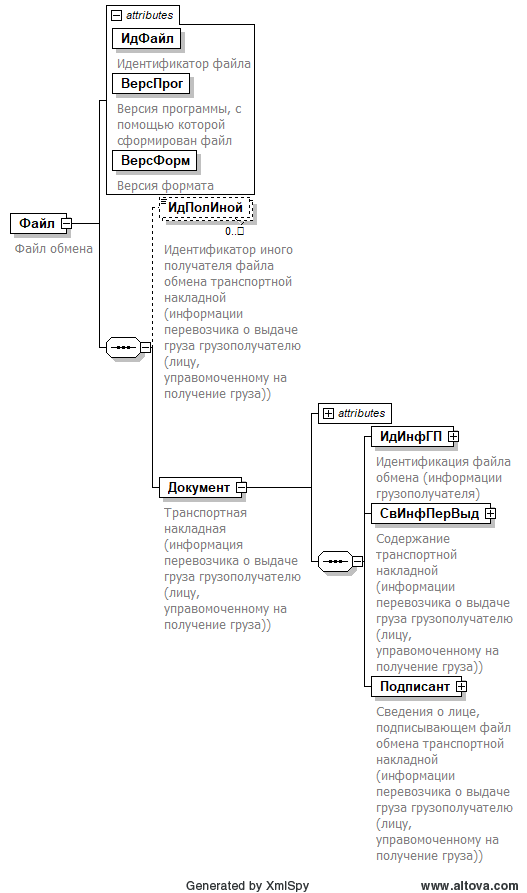 Рисунок 6. Диаграмма структуры файла обмена	Таблица 15.1Файл обмена (Файл)Таблица 15.2Транспортная накладная (информация перевозчика о выдаче груза грузополучателю (лицу, управомоченному на получение груза)) (Документ)		Таблица 15.3Идентификация файла обмена (информации грузополучателя) (ИдИнфГП)Таблица 15.4Содержание транспортной накладной  (информации перевозчика о выдаче груза грузополучателю (лицу, управомоченному на получение груза)) (СвИнфПерВыд)Таблица 15.5Оговорки и замечания перевозчика при выдаче груза (ЗамПерВыд)Таблица 15.6Сведения о лице, подписывающем файл обмена транспортной накладной (информации перевозчика о выдаче груза грузополучателю (лицу, управомоченному на получение груза)) (Подписант)Таблица 15.7Сведения о доверенности, используемой для подтверждения полномочий в электронной форме (СвДовер)Таблица 15.8Сведения об отметках (ОтметТип)Таблица 15.9Сумма штрафа (СумШтрТип)Таблица 15.10Сведения об актах взвешивания (СвАктВзвТип)Таблица 15.11Реквизиты документа (РеквДокТип)Таблица 15.12Идентифицирующий реквизит стороны, подписавшей документ (ИдентРеквСторТип)Таблица 15.13Сведения об иностранном лице, не состоящем на учете в налоговых органах в качестве налогоплательщика (СвИнНеУчТип)Таблица 15.14Данные документа, удостоверяющего личность иностранного физического лица (УдЛичнИнФЛТип)Таблица 15.15Текстовая информация (ТекстИнфТип)Таблица 15.16Информационное поле (ИнфПолТип)Таблица 15.17Фамилия, имя, отчество (ФИОТип)VIII. ОПИСАНИЕ ФАЙЛА ОБМЕНА первичного учетного документа о факте хозяйственной жизни 
(информации перевозчика) R_Т_A_E_О_W_GGGGMMDD_N, где:R_Т – префикс, принимающий значение: ON_TRNACLSTPE – при информации перевозчика об изменении финансового состояния в результате перевозки;А – идентификатор грузоотправителя-получателя файла обмена первичного учетного документа о факте хозяйственной жизни (информации перевозчика), состоящий не более чем из 46 символов, где:первые три символа являются идентификатором оператора ЭДО грузоотправителя, который присваивается Федеральной налоговой службой при включении оператора ЭДО в сеть доверенных операторов ЭДО ФНС России;остальные символы – не более 43 символов – являются глобально-уникальным идентификатором (GUID) грузоотправителя-участника документооборота электронной транспортной накладной, присваиваемым оператором ЭДО грузоотправителя;О – идентификатор перевозчика-отправителя файла обмена первичного учетного документа о факте хозяйственной жизни (информации перевозчика), состоящий не более чем из 46 символов, где:первые три символа являются идентификатором оператора ЭДО перевозчика, который присваивается Федеральной налоговой службой при включении оператора ЭДО в сеть доверенных операторов ЭДО ФНС России;остальные символы – не более 43 символов – являются глобально-уникальным идентификатором (GUID) перевозчика-участника документооборота электронной транспортной накладной, присваиваемым оператором ЭДО перевозчика;GGGG – год формирования передаваемого файла обмена, MM - месяц, 
DD - день;N – 36 символьный глобально уникальный идентификатор GUID (Globally Unique IDentifier).Расширение имени файла обмена - xml. Расширение имени файла обмена может указываться строчными или прописными буквами.Параметры первой строки файла обменаПервая строка XML файла должна иметь следующий вид:<?xml version ="1.0" encoding ="windows-1251"?>Имя файла, содержащего XML схему файла обмена, должно иметь следующий вид:ON_TRNACLSTPE_1_973_07_05_01_xx, где хх – номер версии схемы.Расширение имени файла – xsd.XML схема файла обмена в электронной форме приводится отдельным файлом и размещается на официальном сайте Федеральной налоговой службы.17. Логическая модель файла обмена представлена в виде диаграммы структуры файла обмена на рисунке 7 настоящего формата. Элементами логической модели файла обмена являются элементы и атрибуты XML файла. Перечень структурных элементов логической модели файла обмена и сведения о них приведены в таблицах 17.1 – 17.14 настоящего формата.Для каждого структурного элемента логической модели файла обмена приводятся следующие сведения:наименование элемента. Приводится полное наименование элемента. В строке таблицы могут быть описаны несколько элементов, наименования которых разделены символом «|». Такая форма записи применяется при наличии в файле обмена только одного элемента из описанных в этой строке;сокращенное наименование (код) элемента. Приводится сокращенное наименование элемента. Синтаксис сокращенного наименования должен удовлетворять спецификации XML;признак типа элемента. Может принимать следующие значения: «С» – сложный элемент логической модели (содержит вложенные элементы), «П» – простой элемент логической модели, реализованный в виде элемента XML файла, «А» – простой элемент логической модели, реализованный в виде атрибута элемента XML файла. Простой элемент логической модели не содержит вложенные элементы;формат элемента. Формат элемента представляется следующими условными обозначениями: Т – символьная строка; N – числовое значение (целое или дробное).Формат символьной строки указывается в виде Т(n-k) или T(=k), где: n – минимальное количество знаков, k – максимальное количество знаков, символ «-» – разделитель, символ «=» означает фиксированное количество знаков в строке. В случае, если минимальное количество знаков равно 0, формат имеет вид Т(0-k). В случае, если максимальное количество знаков не ограничено, формат имеет вид Т(n-).Формат числового значения указывается в виде N(m.k), где: m – максимальное количество знаков в числе, включая знак (для отрицательного числа), целую и дробную часть числа без разделяющей десятичной точки, k – максимальное число знаков дробной части числа. Если число знаков дробной части числа равно 0 (то есть число целое), то формат числового значения имеет вид N(m).Для простых элементов, являющихся базовыми в XML, например, элемент с типом «date», поле «Формат элемента» не заполняется. Для таких элементов в поле «Дополнительная информация» указывается тип базового элемента;признак обязательности элемента определяет обязательность наличия элемента (совокупности наименования элемента и его значения) в файле обмена. Признак обязательности элемента может принимать следующие значения: «О» – наличие элемента в файле обмена обязательно; «Н» – наличие элемента в файле обмена необязательно, то есть элемент может отсутствовать. Если элемент принимает ограниченный перечень значений (по классификатору, кодовому словарю), то признак обязательности элемента дополняется символом «К». Например, «ОК». В случае, если количество реализаций элемента может быть более одной, то признак обязательности элемента дополняется символом «М». Например, «НМ» или «ОКМ».К вышеперечисленным признакам обязательности элемента может добавляться значение «У» в случае описания в XML схеме условий, предъявляемых к элементу в файле обмена, описанных в графе «Дополнительная информация». Например, «НУ» или «ОКУ»;дополнительная информация содержит, при необходимости, требования к элементу файла обмена, не указанные ранее. Для сложных элементов указывается ссылка на таблицу, в которой описывается состав данного элемента. Для элементов, принимающих ограниченный перечень значений из классификатора (кодового словаря), указывается соответствующее наименование классификатора (кодового словаря) или приводится перечень возможных значений. Для классификатора (кодового словаря) может указываться ссылка на его местонахождение. Для элементов, использующих пользовательский тип данных, указывается наименование типового элемента. 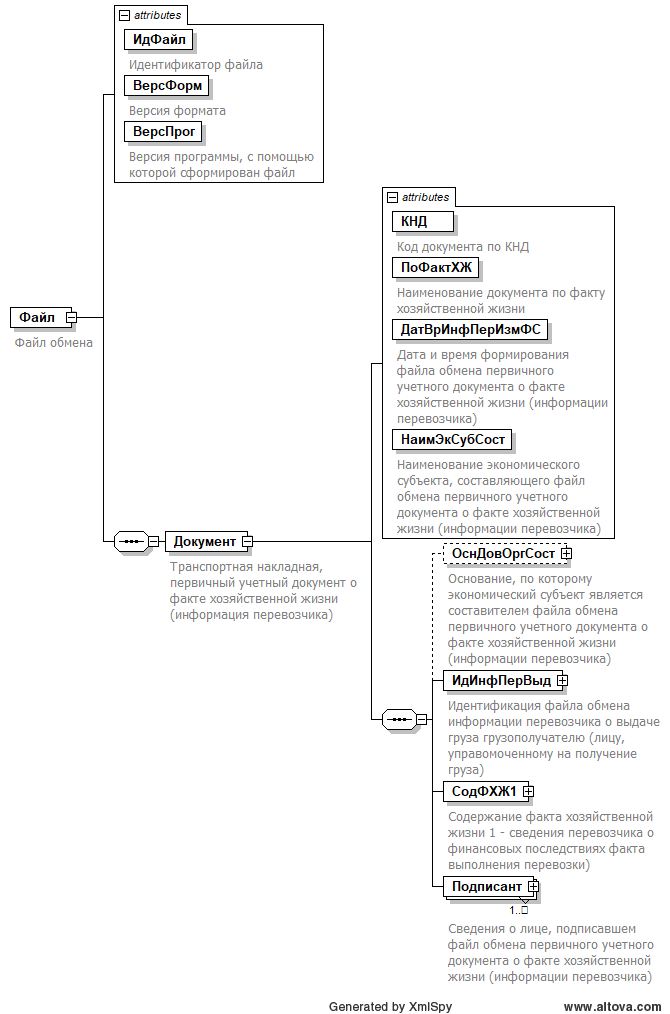 Рисунок 7. Диаграмма структуры файла обменаТаблица 17.1Файл обмена (Файл)Таблица 17.2Транспортная накладная, первичный учетный документ о факте хозяйственной жизни (информация перевозчика) (Документ)Таблица 17.3Идентификация файла обмена информации перевозчика о выдаче груза грузополучателю (лицу, управомоченному на получение груза) (ИдИнфПерВыд)Таблица 17.4Содержание факта хозяйственной жизни 1 - сведения перевозчика о финансовых последствиях факта выполнения перевозки) (СодФХЖ1)Таблица 17.5Сумма налога, предъявляемая покупателю (грузоотправителю) (СумНал)Таблица 17.6Сведения о лице, подписавшем файл обмена первичного учетного документа о факте хозяйственной жизни (информации перевозчика) (Подписант)Таблица 17.7Сведения о доверенности, используемой для подтверждения полномочий в электронной форме (СвДовер)Таблица 17.8Сведения об исправлении документа (ИспрДокТип)Таблица 17.9Реквизиты документа (РеквДокИнТип)Таблица 17.10Идентифицирующий реквизит сторон, составивших документ (ИдРекСтор)Таблица 17.11Данные иностранного лица (ДаннИно)Таблица 17.12Информационное поле (ИнфПолТип)Таблица 17.13Текстовая информация (ТекстИнфТип)Таблица 17.14Фамилия, имя, отчество физического лица (ФИОТип)IX. ОПИСАНИЕ ФАЙЛА ОБМЕНА первичного учетного документа о факте хозяйственной жизни (информации грузоотправителя)18. Имя файла обмена должно иметь следующий вид: R_Т_A_E_О_W_GGGGMMDD_N, где:R_Т – префикс, принимающий значение: ON_TRNACLSTGO – информации о стоимости услуг перевозки по версии грузоотправителя;А – идентификатор перевозчика-получателя файла обмена первичного учетного документа о факте хозяйственной жизни (информации грузоотправителя), состоящий не более чем из 46 символов, где:первые три символа являются идентификатором оператора ЭДО перевозчика, который присваивается Федеральной налоговой службой при включении оператора ЭДО в сеть доверенных операторов ЭДО ФНС России;остальные символы – не более 43 символов – являются глобально-уникальным идентификатором (GUID) перевозчика-участника документооборота электронной транспортной накладной, присваиваемым оператором ЭДО перевозчика;О – идентификатор грузоотправителя - отправителя файла обмена первичного учетного документа о факте хозяйственной жизни (информации грузоотправителя), состоящий не более чем из 46 символов, где:первые три символа являются идентификатором оператора ЭДО грузоотправителя, который присваивается Федеральной налоговой службой при включении оператора ЭДО в сеть доверенных операторов ЭДО ФНС России;остальные символы – не более 43 символов – являются глобально-уникальным идентификатором (GUID) грузоотправителя - участника документооборота электронной транспортной накладной, присваиваемым оператором ЭДО грузоотправителя;GGGG – год формирования передаваемого файла обмена, MM - месяц, 
DD - день;N – 36 символьный глобально уникальный идентификатор GUID (Globally Unique IDentifier).Расширение имени файла обмена - xml. Расширение имени файла обмена может указываться строчными или прописными буквами.Параметры первой строки файла обменаПервая строка XML файла должна иметь следующий вид:<?xml version ="1.0" encoding ="windows-1251"?>Имя файла, содержащего XML схему файла обмена, должно иметь следующий вид:ON_TRNACLSTGO_1_973_08_05_01_xx, где хх – номер версии схемы.Расширение имени файла – xsd.XML схема файла обмена в электронной форме приводится отдельным файлом и размещается на официальном сайте Федеральной налоговой службы.19. Логическая модель файла обмена представлена в виде диаграммы структуры файла обмена на рисунке 8 настоящего формата. Элементами логической модели файла обмена являются элементы и атрибуты XML файла. Перечень структурных элементов логической модели файла обмена и сведения о них приведены в таблицах 19.1 – 19.12 настоящего формата.Для каждого структурного элемента логической модели файла обмена приводятся следующие сведения:наименование элемента. Приводится полное наименование элемента. В строке таблицы могут быть описаны несколько элементов, наименования которых разделены символом «|». Такая форма записи применяется при наличии в файле обмена только одного элемента из описанных в этой строке;сокращенное наименование (код) элемента. Приводится сокращенное наименование элемента. Синтаксис сокращенного наименования должен удовлетворять спецификации XML;признак типа элемента. Может принимать следующие значения: «С» – сложный элемент логической модели (содержит вложенные элементы), «П» – простой элемент логической модели, реализованный в виде элемента XML файла, «А» – простой элемент логической модели, реализованный в виде атрибута элемента XML файла. Простой элемент логической модели не содержит вложенные элементы;формат элемента. Формат элемента представляется следующими условными обозначениями: Т – символьная строка; N – числовое значение (целое или дробное).Формат символьной строки указывается в виде Т(n-k) или T(=k), где: n – минимальное количество знаков, k – максимальное количество знаков, символ «-» – разделитель, символ «=» означает фиксированное количество знаков в строке. В случае, если минимальное количество знаков равно 0, формат имеет вид Т(0-k). В случае, если максимальное количество знаков не ограничено, формат имеет вид Т(n-).Формат числового значения указывается в виде N(m.k), где: m – максимальное количество знаков в числе, включая знак (для отрицательного числа), целую и дробную часть числа без разделяющей десятичной точки, k – максимальное число знаков дробной части числа. Если число знаков дробной части числа равно 0 (то есть число целое), то формат числового значения имеет вид N(m).Для простых элементов, являющихся базовыми в XML, например, элемент с типом «date», поле «Формат элемента» не заполняется. Для таких элементов в поле «Дополнительная информация» указывается тип базового элемента;признак обязательности элемента определяет обязательность наличия элемента (совокупности наименования элемента и его значения) в файле обмена. Признак обязательности элемента может принимать следующие значения: «О» – наличие элемента в файле обмена обязательно; «Н» – наличие элемента в файле обмена необязательно, то есть элемент может отсутствовать. Если элемент принимает ограниченный перечень значений (по классификатору, кодовому словарю), то признак обязательности элемента дополняется символом «К». Например, «ОК». В случае, если количество реализаций элемента может быть более одной, то признак обязательности элемента дополняется символом «М». Например, «НМ» или «ОКМ».К вышеперечисленным признакам обязательности элемента может добавляться значение «У» в случае описания в XML схеме условий, предъявляемых к элементу в файле обмена, описанных в графе «Дополнительная информация». Например, «НУ» или «ОКУ»;дополнительная информация содержит, при необходимости, требования к элементу файла обмена, не указанные ранее. Для сложных элементов указывается ссылка на таблицу, в которой описывается состав данного элемента. Для элементов, принимающих ограниченный перечень значений из классификатора (кодового словаря), указывается соответствующее наименование классификатора (кодового словаря) или приводится перечень возможных значений. Для классификатора (кодового словаря) может указываться ссылка на его местонахождение. Для элементов, использующих пользовательский тип данных, указывается наименование типового элемента. 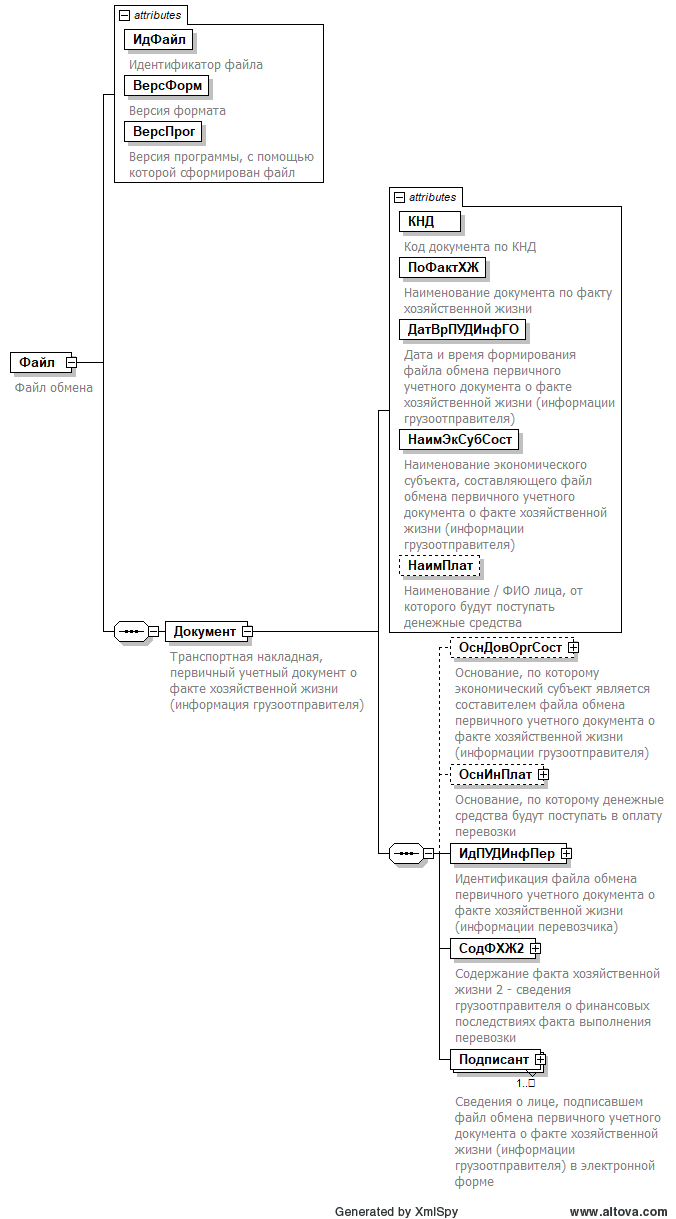 Рисунок 8. Диаграмма структуры файла обменаТаблица 19.1Файл обмена (Файл)Таблица 19.2Транспортная накладная, первичный учетный документ о факте хозяйственной жизни (информация грузоотправителя) (Документ)Таблица 19.3Идентификация файла обмена первичного учетного документа о факте хозяйственной жизни (информации перевозчика) (ИдПУДИнфПер)Таблица 19.4Содержание факта хозяйственной жизни 2 - сведения грузоотправителя о финансовых последствиях факта выполнения перевозки (СодФХЖ2)Таблица 19.5Сведения о лице, подписавшем файл обмена первичного учетного документа о факте хозяйственной жизни (информации грузоотправителя) в электронной форме (Подписант)Таблица 19.6Сведения о доверенности, используемой для подтверждения полномочий в электронной форме (СвДовер)Таблица 19.7Реквизиты документа (РеквДокИнТип)Таблица 19.8Идентифицирующий реквизит сторон, составивших документ (ИдРекСтор)Таблица 19.9Данные иностранного лица (ДаннИно)Таблица 19.10Информационное поле (ИнфПолТип)Таблица 19.11Текстовая информация (ТекстИнфТип)Таблица 19.12Фамилия, имя, отчество физического лица (ФИОТип)Приложение № 1к приказу  ФНС  Россииот  «___» _________ 2021 г. № _____________________Наименование элементаСокращенное наименование (код) элементаПризнак типа элементаФормат элементаПризнак обязательности элементаДополнительная информацияИдентификатор файлаИдФайлAT(1-255)ОУСодержит (повторяет) имя сформированного файла (без расширения)Версия программы, с помощью которой сформирован файлВерсПрогAT(1-40)ОВерсия форматаВерсФормAT(1-5)ОПринимает значение: 5.01  Идентификатор иного получателя файла обмена транспортной накладной (информации грузоотправителя)ИдПолИнойПT(4-46)НМТранспортная накладная (информация грузоотправителя)ДокументСОСостав элемента представлен в таблице 5.2 Наименование элементаСокращенное наименование (код) элементаПризнак типа элементаФормат элементаПризнак обязательности элементаДополнительная информацияКод документа по КНДКНДAT(=7)ОКТиповой элемент <КНДТип>. Принимает значение: 1110339  Наименование документа по факту хозяйственной жизниПоФактХЖAT(1-255)ОПринимает значение: «Транспортная накладная (информация грузоотправителя)»Дата и время формирования файла обмена транспортной накладной (информации грузоотправителя)ДатВрИнфГОAT(=19)ОТиповой элемент <ДатаВремяТип>.Дата и время в формате ДД.ММ.ГГГГТЧЧ:ММ:СС, где Т – разделитель даты и времениСодержание транспортной накладной (информации грузоотправителя)СодИнфГОСОСостав элемента представлен в таблице 5.3 Сведения о Лице, подписывающем файл обмена транспортной накладной (информации грузоотправителя)ПодписантСОСостав элемента представлен в таблице 5.22 Наименование элементаСокращенное наименование (код) элементаПризнак типа элементаФормат элементаПризнак обязательности элементаДополнительная информацияУникальный идентификатор документаУИДAT(1-1000)НУУказывается в случае наличия <ИспрТрН>Содержание операцииСодОперAT(1-255)ОСодержание действий.Указывается: «Лицом, осуществляющим погрузку груза, при указанных обстоятельствах передан водителю груз с указанными характеристиками»Порядковый номер транспортной накладнойНомерТрНAT(1-1000)ОДата составления транспортной накладнойДатаТрНAT(=10)ОТиповой элемент <ДатаТип>.Дата в формате ДД.ММ.ГГГГ Порядковый номер заказа (заявки)НомЗакAT(1-1000)ОПри отсутствии указывается: «Без номера»Дата заказа (заявки)ДатаЗакAT(=10)НТиповой элемент <ДатаТип>.Дата в формате ДД.ММ.ГГГГИсправление документаИспрТрНСНТиповой элемент <ИспрДокТип>. Состав элемента представлен в таблице 5.57 Сведения о грузоотправителеСвГОСОСостав элемента представлен в таблице 5.4 Сведения о Заказчике услуг, связанных с перевозкой грузаСвЗакСНСостав элемента представлен в таблице 5.5 Сведения о грузополучателеСвГПСОСостав элемента представлен в таблице 5.6 Сведения о грузеСвГрузСОСостав элемента представлен в таблице 5.7 Сведения о сопроводительных документах на груз СопрДокСНСостав элемента представлен в таблице 5.9 Сведения об указаниях грузоотправителя по особым условиям перевозкиУказГОСНСостав элемента представлен в таблице 5.11 Сведения о перевозчикеСвПерСОТиповой элемент <УчастникТип>. Состав элемента представлен в таблице 5.25 Сведения о водителеСвВодитСОМСостав элемента представлен в таблице 5.15 Сведения о транспортном средствеСвТССОСостав элемента представлен в таблице 5.16 Специальное разрешение СпецРазрешСНМСостав элемента представлен в таблице 5.17 Сведения грузоотправителя о передаче груза для приема груза перевозчикомСвПогрузСОСостав элемента представлен в таблице 5.18 Сведения об отметках ГрузоотправителяОтметГОСНМТиповой элемент <ОтметТип>. Состав элемента представлен в таблице 5.26 Информационное полеИнфПолСНМТиповой элемент <ИнфПолТип>. Состав элемента представлен в таблице 5.58 Наименование элементаСокращенное наименование (код) элементаПризнак типа элементаФормат элементаПризнак обязательности элементаДополнительная информацияСтатус грузоотправителя(Грузоотправитель является / не является экспедитором)ГрОтпЭкспAT(=1)ОКПринимает значения:0 – перевозка в собственных интересах   |1 – перевозка в интересах Заказчика услуг, связанных с перевозкой грузаРеквизиты, позволяющие идентифицировать ГрузоотправителяРекИдентГОСОТиповой элемент <УчастникТип>. Состав элемента представлен в таблице 5.25 Реквизиты документа, определяющего основания осуществления расчетов по договору перевозки иным лицом, отличным от грузоотправителяОснРасчИнымСНУТиповой элемент <РеквДокТип>. Состав элемента представлен в таблице 5.36.Может формироваться только если  <ГрОтпЭксп>=1   Наименование элементаСокращенное наименование (код) элементаПризнак типа элементаФормат элементаПризнак обязательности элементаДополнительная информацияРеквизиты, позволяющие идентифицировать Заказчика услуг, связанных с перевозкой грузаРекИдентЗакСОТиповой элемент <УчастникТип>. Состав элемента представлен в таблице 5.25 Реквизиты договора на выполнение услуг, связанных с перевозкой грузаДогУслПерСОТиповой элемент <РеквДокТип>. Состав элемента представлен в таблице 5.36 Наименование элементаСокращенное наименование (код) элементаПризнак типа элементаФормат элементаПризнак обязательности элементаДополнительная информацияРеквизиты, позволяющие идентифицировать ГрузополучателяРекИдентГПСОТиповой элемент <УчастникТип>. Состав элемента представлен в таблице 5.25 Адрес места доставки грузаАдресДостГрСОТиповой элемент <АдресПользТип>. Состав элемента представлен в таблице 5.35 Наименование элементаСокращенное наименование (код) элементаПризнак типа элементаФормат элементаПризнак обязательности элементаДополнительная информацияОписание грузаОпГрузСОМСостав элемента представлен в таблице 5.8 Общая объявленная стоимость (ценность) грузаОбЦеннГрСНТиповой элемент <ЦеннГрузТип>. Состав элемента представлен в таблице 5.50 Информационное полеИнфПолСНМТиповой элемент <ИнфПолТип>. Состав элемента представлен в таблице 5.58 Наименование элементаСокращенное наименование (код) элементаПризнак типа элементаФормат элементаПризнак обязательности элементаДополнительная информацияОтгрузочное наименование грузаНаимГрузAT(1-1000)ОДля опасных грузов указывается в соответствии с ДОПОГСостояние грузаСостГрузAT(1-1000)ОСпособ упаковкиСпУпакAT(1-1000)НВид тарыВидТарAT(=2)НКТиповой элемент <ОКВГУМТип>.Принимает значение в соответствии общероссийским классификатором видов груза, упаковки и упаковочных материалов (ОКВГУМПлотность груза в соответствии с документацией на грузПлотнAN(5.2)НИзмеряется в килограммах на кубический метрДругая необходимая информация о грузеДрОГрузAT(1-10000)НПеречень маркировокМаркПT(1-1000)НМГабариты груза, в метрахГабарСНТиповой элемент <ГабарТип>. Состав элемента представлен в таблице 5.48.Обязателен для заполнения при перевозке крупногабаритного груза Объем груза, в кубических метрахОбъемСОТиповой элемент <ПарамГрузТип>. Состав элемента представлен в таблице 5.56 Сведения об опасном грузеСвОпГрузСНМТиповой элемент <СвОпГрузТип>. Состав элемента представлен в таблице 5.49 Сведения о контейнерахСвКонтейнСНМТиповой элемент <СвКонтейнТип>. Состав элемента представлен в таблице 5.54 Планируемое количество грузовых местПлКолМестСОТиповой элемент <ПарамГрузТип>. Состав элемента представлен в таблице 5.56 Плановая масса груза, в килограммахПлМасГрузСОТиповой элемент <МассаТип>. Состав элемента представлен в таблице 5.51 Объявленная стоимость (ценность) грузаЦеннГрузСНТиповой элемент <ЦеннГрузТип>. Состав элемента представлен в таблице 5.50 Наименование элементаСокращенное наименование (код) элементаПризнак типа элементаФормат элементаПризнак обязательности элементаДополнительная информацияПеречень прилагаемых к транспортной накладной документов, предусмотренных ДОПОГ, санитарными, таможенными (при наличии), карантинными, иными правилами в соответствии с законодательством Российской ФедерацииДокКТрНСНМТиповой элемент <РеквДокТип>. Состав элемента представлен в таблице 5.36 Перечень прилагаемых к грузу сертификатов, паспортов качества, удостоверений и других документов, наличие которых установлено законодательством Российской Федерации, либо регистрационные номера указанных документов, если такие документы (сведения о таких документах) содержатся в государственных информационных системах)ДокКГрСНМТиповой элемент <РеквДокТип>. Состав элемента представлен в таблице 5.36 Реквизиты документа о передачи-приемки ценностей в составе грузаДокПерЦеннСНСостав элемента представлен в таблице 5.10 Реквизиты сопроводительной ведомости (при перевозке груженых контейнеров или порожних контейнеров)РекСопрВедСНТиповой элемент <РеквДокТип>. Состав элемента представлен в таблице 5.36 Наименование элементаСокращенное наименование (код) элементаПризнак типа элементаФормат элементаПризнак обязательности элементаДополнительная информацияРеквизиты, позволяющие идентифицировать документ (-ы), подтверждающий (-ие) отгрузку товаровРекДокОтгрСОМТиповой элемент <РеквДокТип>. Состав элемента представлен в таблице 5.36 Реквизит, идентифицирующий продавцаРекИдПродСНТиповой элемент <ИдентРеквСторТип>. Состав элемента представлен в таблице 5.37 Реквизит, идентифицирующий покупателяРекИдПокСНТиповой элемент <ИдентРеквСторТип>. Состав элемента представлен в таблице 5.37 Наименование элементаСокращенное наименование (код) элементаПризнак типа элементаФормат элементаПризнак обязательности элементаДополнительная информацияЗапрещение перегрузки грузаЗапрПерегрузAT(=1)НКПринимает значение: 1 – перегрузка груза запрещенаДата и время доставки грузаДатВрДостГрAT(=25)НТиповой элемент <ДатаВремяВЗТип>.Дата и время в формате ДД.ММ.ГГГГТЧЧ:ММ:СС±ЧЧ:ММ, где Т – разделитель даты и времени;±ЧЧ:ММ  – разница с UTC в часах, минутах Срок доставки грузаСрокДостГрAT(1-100)НСведения о запорно-пломбировочных устройствах (заполняются в случае их предоставления грузоотправителем)СвПломбаAT(1-2000)НУказания для выполнения норм перевозки (для выполнения фитосанитарных, санитарных, карантинных, таможенных и прочих требований, установленных законодательством Российской Федерации)УкНормПерAT(1-2000)НУказания об ограничениях скорости движения при перевозке грузаОгрСкорAT(1-2000)НСведения о маршруте перевозкиМршПерСНТиповой элемент <СведМршТип>. Состав элемента представлен в таблице 5.47.Заполняется в случае их предоставления грузоотправителемСведения о лицах, по указанию которых может осуществляться переадресовкаСвЛицПАСОСостав элемента представлен в таблице 5.12 Заявленные дата и время подачи транспортного средства под погрузкуЗаявПогрСОТиповой элемент <ЗаявДиВПодачиТип>. Состав элемента представлен в таблице 5.34 Заявленные дата и время подачи транспортного средства под выгрузкуЗаявВыгрузСОТиповой элемент <ЗаявДиВПодачиТип>. Состав элемента представлен в таблице 5.34 Планируемые параметры транспортного средстваПлПарамТССНСостав элемента представлен в таблице 5.13 Климатический режим перевозкиКлимРежСНСостав элемента представлен в таблице 5.14 Информационное полеИнфПолСНМТиповой элемент <ИнфПолТип>. Состав элемента представлен в таблице 5.58 Наименование элементаСокращенное наименование (код) элементаПризнак типа элементаФормат элементаПризнак обязательности элементаДополнительная информацияСведения о лицах, по указанию которых может осуществляться переадресовка, по указанию от грузоотправителя   |СвЛицПАГОСОМТиповой элемент <КонтПАТип>. Состав элемента представлен в таблице 5.52 Сведения о лицах, по указанию которых может осуществляться переадресовка, по указанию от грузополучателя, при условии передачи полномочий грузоотправителем грузополучателюСвЛицПАГПСОМТиповой элемент <КонтПАТип>. Состав элемента представлен в таблице 5.52 Наименование элементаСокращенное наименование (код) элементаПризнак типа элементаФормат элементаПризнак обязательности элементаДополнительная информацияТипТипAT(1-1000)НМаркаМаркаAT(1-1000)НГрузоподъемность, в тоннахГрузоподAN(5.2)ОВместимость, в кубических метрахВместимAN(4.2)ОНаименование элементаСокращенное наименование (код) элементаПризнак типа элементаФормат элементаПризнак обязательности элементаДополнительная информацияНижний предел температуры, градусов Цельсия (от)ТемпНеНижеAN(6.2)НВерхний предел температуры, градусов Цельсия (до)ТемпНеВышеAN(6.2)ННижний предел влажности, процент (от)ВлажнНеНижеAN(5.2)НВерхний предел влажности, процент (до)ВлажнНеВышеAN(5.2)ННаименование элементаСокращенное наименование (код) элементаПризнак типа элементаФормат элементаПризнак обязательности элементаДополнительная информацияНомер водительского удостоверенияНомерВУAT(1-20)ОСерия водительского удостоверенияСерияВУAT(1-20)ОДата выдачи водительского удостоверенияДатаВыдВУAT(=10)НТиповой элемент <ДатаТип>.Дата в формате ДД.ММ.ГГГГ Дата окончания водительского удостоверенияДатаОконВУAT(=10)НТиповой элемент <ДатаТип>.Дата в формате ДД.ММ.ГГГГ ИНН физического лицаИННФЛAT(=12)НТиповой элемент <ИННФЛТип> Сведения о способе идентификации при применении простой подписиСвСпИдПодпAT(1-1000)ННомер телефонаТлфПT(1-20)ОМФамилия, имя, отчествоФИОСОТиповой элемент <ФИОТип>. Состав элемента представлен в таблице 5.61 Категория водительского удостоверенияКатегорияПT(1-20)ОМСведения о путевом листе ПутевойЛистСОТиповой элемент <ПутЛистТип>. Состав элемента представлен в таблице 5.55 Наименование элементаСокращенное наименование (код) элементаПризнак типа элементаФормат элементаПризнак обязательности элементаДополнительная информацияТранспортное средство (в том числе тягач) ТССОТиповой элемент <ПараметрыТСТип>. Состав элемента представлен в таблице 5.29 Прицеп /полуприцепПрицепСНМТиповой элемент <ПараметрыТСТип>. Состав элемента представлен в таблице 5.29 Информационное полеИнфПолСНМТиповой элемент <ИнфПолТип>. Состав элемента представлен в таблице 5.58 Наименование элементаСокращенное наименование (код) элементаПризнак типа элементаФормат элементаПризнак обязательности элементаДополнительная информацияНаименование специального разрешенияНаимAT(1-1000)ННомер специального разрешенияНомAT(1-255)ОДата специального разрешенияДатаAT(=10)ОТиповой элемент <ДатаТип>.Дата в формате ДД.ММ.ГГГГСрок действия специального разрешенияСрокAT(1-100)ОИдентификатор файла специального разрешения (в том числе регистрационный номер, если документ / сведения о таком документе содержатся в государственных информационных системах)ИдСРAT(1-255)НУстановленный маршрут движения тяжеловесного и (или) крупногабаритного транспортного средства или транспортного средства, перевозящего опасный грузСведМршСОТиповой элемент <СведМршТип>. Состав элемента представлен в таблице 5.47 Наименование элементаСокращенное наименование (код) элементаПризнак типа элементаФормат элементаПризнак обязательности элементаДополнительная информацияФактические дата и время прибытия под погрузкуФДатВрПрибAT(=25)ОТиповой элемент <ДатаВремяВЗТип>.Дата и время в формате ДД.ММ.ГГГГТЧЧ:ММ:СС±ЧЧ:ММ, где Т – разделитель даты и времени;±ЧЧ:ММ  – разница с UTC в часах, минутах Фактические дата и время убытияФДатВрУбытAT(=25)НТиповой элемент <ДатаВремяВЗТип>.Дата и время в формате ДД.ММ.ГГГГТЧЧ:ММ:СС±ЧЧ:ММ, где Т – разделитель даты и времени;±ЧЧ:ММ  – разница с UTC в часах, минутах Фактическое состояние тары при приемкеФСостТарAT(1-1000)НФактическое состояние упаковки при приемкеФСостУпAT(1-1000)НФактическое состояние кузова при приемкеФСостКузAT(1-1000)НМасса брутто грузаМасБрутОтгрAT(1-1000)ОМетод определения массы грузаМетОпрМассAT(=2)ОКПринимает значение:01 – Взвешивание по общей массе (определение разницы между массой транспортного средства после погрузки и перед погрузкой по общей массе)   |02 – Взвешивание поосно   |03 – Расчетная масса груза (расчет на основании данных геометрического обмера согласно загружаемого груза и (или) технической документации на него и (или) данных измерительных приборов, имеющих регистрацию как средство измерения и прошедших соответствующую периодическую поверкуКоличество грузовых местКолМестAN(4)ОДля насыпных и наливных грузов принимает значение: 1Фактический адрес места погрузкиФАдресПогрСОТиповой элемент <АдресПользТип>. Состав элемента представлен в таблице 5.35 Сведения о Лице, осуществляющем погрузку груза в транспортное средствоСвЛицПогрГрСОСостав элемента представлен в таблице 5.19 Сведения об организации - владельца объекта инфраструктуры пункта погрузкиВладИнфрСОСостав элемента представлен в таблице 5.21 Основание беспрепятственного доступа к объекту инфраструктуры пункта погрузки лица, осуществляющего погрузку груза в транспортное средствоОснДостОбИнфрСОТиповой элемент <РеквДокТип>. Состав элемента представлен в таблице 5.36 Информационное полеИнфПолСНМТиповой элемент <ИнфПолТип>. Состав элемента представлен в таблице 5.58 Наименование элементаСокращенное наименование (код) элементаПризнак типа элементаФормат элементаПризнак обязательности элементаДополнительная информацияПризнак совпадения с Грузоотправителем: Лицо, которое осуществляет погрузку груза в транспортное средство, является Грузоотправителем?СовпГОAT(=1)ОКПринимает значение:1 – Совпадает. Лицо, которое осуществляет погрузку груза в транспортное средство, является Грузоотправителем   |2 – Не совпадает. Лицо, которое осуществляет погрузку груза в транспортное средство, не является ГрузоотправителемРеквизиты лица, осуществляющего погрузку груза в транспортное средствоРекЛицПогрГрСНУТиповой элемент <УчастникТип>. Состав элемента представлен в таблице 5.25.Обязателен при <СовпГО>=2   Основание, по которому Лицо осуществляет погрузку груза в транспортное средствоОснПогрГрСНУТиповой элемент <РеквДокТип>. Состав элемента представлен в таблице 5.36.Обязателен при <СовпГО>=2  Работник Лица, осуществляющего погрузку груза в транспортное средствоРабЛицПогрГрСНУСостав элемента представлен в таблице 5.20.Обязателен при <СовпГО>=2  Идентифицирующий реквизит грузоотправителяИдентРекГОСНУТиповой элемент <ИдентРеквСторТип>. Состав элемента представлен в таблице 5.37.Обязателен при <СовпГО>=1   Наименование элементаСокращенное наименование (код) элементаПризнак типа элементаФормат элементаПризнак обязательности элементаДополнительная информацияДолжностьДолжностьAT(1-128)ОИные сведения, идентифицирующие физическое лицоИныеСведAT(1-255)НОснование полномочий (доверия)ОснПолнAT(1-255)ОЗначение по умолчанию «Должностные обязанности» или указываются иные основания полномочий (доверия)Фамилия, имя, отчествоФИОСОТиповой элемент <ФИОТип>. Состав элемента представлен в таблице 5.61 Наименование элементаСокращенное наименование (код) элементаПризнак типа элементаФормат элементаПризнак обязательности элементаДополнительная информацияПризнак совпадения с Грузоотправителем: Лицо, которое является владельцем объекта инфраструктуры пункта погрузки, является Грузоотправителем?СовпГОAT(=1)ОКПринимает значение:1 – Совпадает. Лицо, которое является владельцем объекта инфраструктуры пункта погрузки, является Грузоотправителем   |2 – Не совпадает. Лицо, которое является владельцем объекта инфраструктуры пункта погрузки, не является ГрузоотправителемРеквизиты организации - владельца объекта инфраструктуры пункта погрузкиРекВладИнфСНТиповой элемент <УчастникТип>. Состав элемента представлен в таблице 5.25.Обязателен при <СовпГО>=2  Идентифицирующий реквизит грузоотправителяИдентРекГОСНТиповой элемент <ИдентРеквСторТип>. Состав элемента представлен в таблице 5.37.Обязателен при <СовпГО>=1Наименование элементаСокращенное наименование (код) элементаПризнак типа элементаФормат элементаПризнак обязательности элементаДополнительная информацияСтатус подписантаСтатПодпAT(=1)ОКПринимает значение:1 - лицо, действующее от имени грузоотправителя без доверенности   |2 - лицо, действующее от имени грузоотправителя на основании доверенностиДолжностьДолжнAT(1-128)НФамилия, имя, отчествоФИОСОТиповой элемент <ФИОТип>. Состав элемента представлен в таблице 5.61 Сведения о доверенности, используемой для подтверждения полномочий в электронной формеСвДоверСНУСостав элемента представлен в таблице 5.23.Обязателен в случае <СтатПодп>=2  Наименование элементаСокращенное наименование (код) элементаПризнак типа элементаФормат элементаПризнак обязательности элементаДополнительная информацияДата выдачи доверенностиДатаДоверAT(=10)ОТиповой элемент <ДатаТип>.Дата в формате ДД.ММ.ГГГГНомер доверенностиНомерДоверAT(1-100)ОИдентификатор файла доверенностиИдентДоверAT(1-255)НСодержит (повторяет) имя сформированного файла доверенности, подтверждающей полномочия подписанта на действия по подписанию транспортной накладной от имени грузоотправителя (без расширения) Электронная подпись файла доверенности, используемой для подтверждения полномочий в электронной формеЭПДовAT(1-)НПредставляется в кодировке Base64Идентифицирующие сведения об информационной системе, которая предоставляет техническую возможность получения информации о досрочном прекращении действия доверенности, в том числе в силу ее отмены доверителемСведСистОтмAT(1-500)НУнифицированный указатель (URL)Наименование элементаСокращенное наименование (код) элементаПризнак типа элементаФормат элементаПризнак обязательности элементаДополнительная информацияСведения об индивидуальном предпринимателе   |СвИПСОТиповой элемент <СвИПТип>. Состав элемента представлен в таблице 5.33 Сведения о юридическом лице, состоящем на учете в налоговых органах   |СвЮЛУчСОТиповой элемент <СвЮЛУчТип>. Состав элемента представлен в таблице 5.32 Сведения об иностранном лице, не состоящем на учете в налоговых органах в качестве налогоплательщика   |СвИнНеУчСОТиповой элемент <СвИнНеУчТип>. Состав элемента представлен в таблице 5.39 Сведения о физическом лицеСвФЛУчастФХЖСОТиповой элемент <СвФЛТип>. Состав элемента представлен в таблице 5.38 Наименование элементаСокращенное наименование (код) элементаПризнак типа элементаФормат элементаПризнак обязательности элементаДополнительная информацияКод в общероссийском классификаторе предприятий и организацийОКПОAT(1-10)НКТиповой элемент <ОКПОТип> Структурное подразделениеСтруктПодрAT(1-1000)НИнформация для участника документооборотаИнфДляУчастAT(1-255)НИнформация, позволяющая соответственно обоим получателям файла обмена транспортной накладной в автоматизированном режиме обрабатывать информацию, содержащуюся в информационных полях данного документаКраткое названиеКраткНазвAT(1-255)НИдентификационные сведения (сведения о владельце)ИдСвСОТиповой элемент <ИдСвТип>. Состав элемента представлен в таблице 5.24 Сведения о юридическом адресе АдресСОТиповой элемент <АдресТип>. Состав элемента представлен в таблице 5.40 Контактные данныеКонтактСНТиповой элемент <КонтактТип>. Состав элемента представлен в таблице 5.53 Банковские реквизитыБанкРеквСНТиповой элемент <БанкРеквТип>. Состав элемента представлен в таблице 5.41 Наименование элементаСокращенное наименование (код) элементаПризнак типа элементаФормат элементаПризнак обязательности элементаДополнительная информацияДата и время отметкиДатВрОтметAT(=19)ОТиповой элемент <ДатаВремяТип>.Дата и время в формате ДД.ММ.ГГГГТЧЧ:ММ:СС, где Т – разделитель даты и времениОписание обстоятельств, послуживших основанием для отметкиОбстОтметAT(1-2000)ОСведения о коммерческих и иных актах, в том числе о погрузке/выгрузке грузаСвАктСНМТиповой элемент <РеквДокТип>. Состав элемента представлен в таблице 5.36 Сумма штрафаСумШтрСНМТиповой элемент <СумШтрТип>. Состав элемента представлен в таблице 5.27 Сведения об актах взвешиванияСвАктВзвСНМТиповой элемент <СвАктВзвТип>. Состав элемента представлен в таблице 5.28 Информационное полеИнфПолСНМТиповой элемент <ИнфПолТип>.Состав элемента представлен в таблице 5.58 Наименование элементаСокращенное наименование (код) элементаПризнак типа элементаФормат элементаПризнак обязательности элементаДополнительная информацияВид штрафаВидШтрAT(=2)ОКПринимает значение:01 – невывоз груза по вине перевозчика   |02 – несвоевременное предоставление транспортного средства   |03 – несвоевременное предоставление контейнера   |05 – непредъявление транспортного средства для перевозки груза   |10 – иной вид штрафаНаименование иного вида штрафаНаимИнШтрAT(1-255)НУОбязателен при <ВидШтр> = 10 (иной вид штрафа)Фактическое количество единиц измерения для расчета штрафа (фактическая база для расчета штрафа)ФактКолЕдИзмAT(1-255)НУОбязателен при отсутствии <ОбстШтр>Описание обстоятельств, существенных для данного вида штрафаОбстШтрAT(1-1000)НУОбязателен при отсутствии <ФактКолЕдИзм>Итоговая сумма штрафа в валюте Российской ФедерацииИтогСумШтрРФAN(19.2)НЗаполняется в случае, если курс валюты известен на дату формирования транспортной накладной (информации грузотправителя)Валюта штрафа по условиям договора: КодКодОКВAT(=3)ОКТиповой элемент <ОКВТип>.Принимает значение в соответствии с Общероссийским классификатором валютЗаполняется в случае, если условиями договора предусмотрен расчет штрафа в валюте, отличной от валюты Российской ФедерацииВалюта штрафа по условиям договора: НаименованиеНаимОКВAT(1-100)НФормируется согласно указанному коду валютыИтоговая сумма штрафа о валюте, отличной от рублейИтогСумШтрAN(19.2)НЗаполняется в случае, если условиями договора предусмотрен расчет штрафа в валюте, отличной от валюты Российской ФедерацииДата, на которую определяется курс валютыДатаКурсВалAT(=10)НТиповой элемент <ДатаТип>.Дата в формате ДД.ММ.ГГГГКурс валюты на дату расчета размера штрафаКурсВалAN(10.4)НЗаполняется в случае, если курс валюты известен на дату формирования транспортной накладной (информации грузоотправителя)Наименование элементаСокращенное наименование (код) элементаПризнак типа элементаФормат элементаПризнак обязательности элементаДополнительная информацияНаименование акта взвешиванияНаимАВAT(1-1000)ННомер акта взвешиванияНомерАВAT(1-20)ОПри отсутствии указывается: «Без номера»Дата оформления акта взвешиванияДатаОфорАВAT(=10)НТиповой элемент <ДатаТип>.Дата в формате ДД.ММ.ГГГГНаименование элементаСокращенное наименование (код) элементаПризнак типа элементаФормат элементаПризнак обязательности элементаДополнительная информацияНомер СТСНомСТСAT(1-10)ОУказывается серия и номер СТС без учета пробелов и знака номераVIN номерНомерВИНAT(1-17)НРегистрационный номерРегНомерAT(1-9)ОТип владенияТипВладAT(=1)ОКПринимает значение:1 – собственность   | 2 – совместная собственность супругов   |3 – аренда   |4 – лизинг   |5 – безвозмездное пользованиеПараметры транспортного средстваПарТССОТиповой элемент <ПарамТСТип>. Состав элемента представлен в таблице 5.30 Сведения об арендодателе / лизингодателеСвАрендСНУТиповой элемент <СвАрендТип>. Состав элемента представлен в таблице 5.31.Обязателен при <ТипВлад>=3 или <ТипВлад>=4  Реквизиты документа (ов), подтверждающего (их) основание владения грузовым автомобилем (тягачом, а также прицепом (полуприцепом) (для типов владения 3,4)ОснАрЛизСНМУТиповой элемент <РеквДокТип>. Состав элемента представлен в таблице 5.36.Обязателен при <ТипВлад>=3 или <ТипВлад>=4Наименование элементаСокращенное наименование (код) элементаПризнак типа элементаФормат элементаПризнак обязательности элементаДополнительная информацияТипТипAT(1-1000)ОМаркаМаркаAT(1-1000)ОГрузоподъемность, в тоннахГрузоподAN(5.2)ОВместимость, в кубических метрахВместимAN(4.2)ОНаименование элементаСокращенное наименование (код) элементаПризнак типа элементаФормат элементаПризнак обязательности элементаДополнительная информацияНаименование арендодателя / лизингодателяНаимЛицоAT(1-1000)НДругие реквизиты, позволяющие идентифицировать арендодателя / лизингодателяДрРеквAT(1-1000)НИНН физического Лица арендодателя / лизингодателя   |ИННФЛПT(=12)ОТиповой элемент <ИННФЛТип> ИНН юридического Лица, арендодателя / лизингодателяИННЮЛПT(=10)ОТиповой элемент <ИННЮЛТип> Наименование элементаСокращенное наименование (код) элементаПризнак типа элементаФормат элементаПризнак обязательности элементаДополнительная информацияНаименование полноеНаимОргAT(1-1000)ОИННИННЮЛAT(=10)ОТиповой элемент <ИННЮЛТип> КППКППAT(=9)НТиповой элемент <КППТип> Наименование элементаСокращенное наименование (код) элементаПризнак типа элементаФормат элементаПризнак обязательности элементаДополнительная информацияИННИННФЛAT(=12)НУТиповой элемент <ИННФЛТип>.Обязателен при отсутствии <УдЛичн>Реквизиты свидетельства о государственной регистрации индивидуального предпринимателяСвГосРегИПAT(1-100)ОИные сведения, идентифицирующие физическое лицоИныеСведAT(1-255)НДанные документа, удостоверяющего личностьУдЛичнСНУТиповой элемент <УдЛичнФЛТип>. Состав элемента представлен в таблице 5.60.Обязателен при отсутствии <ИННФЛ>Фамилия, имя, отчествоФИОСОТиповой элемент <ФИОТип>. Состав элемента представлен в таблице 5.61 Наименование элементаСокращенное наименование (код) элементаПризнак типа элементаФормат элементаПризнак обязательности элементаДополнительная информацияДата и время подачи транспортного средстваДатВрAT(=25)ОТиповой элемент <ДатаВремяВЗТип>.Дата и время в формате ДД.ММ.ГГГГТЧЧ:ММ:СС±ЧЧ:ММ, где Т – разделитель даты и времени;±ЧЧ:ММ  – разница с UTC в часах, минутахАдрес места подачи транспортного средстваАдресСОТиповой элемент <АдресПользТип>. Состав элемента представлен в таблице 5.35 Наименование элементаСокращенное наименование (код) элементаПризнак типа элементаФормат элементаПризнак обязательности элементаДополнительная информацияКомментарии к адресуАдрКомментAT(1-2000)НGLN места   |ГЛНПT(=13)НГлобальный номер места нахождения (Global Location Number). Позволяет определить расположение юридических лиц, их функциональных подразделений и физических объектов – складов, магазинов, производственных помещений, транспортных единицКоординаты места   |КоордСНТиповой элемент <КоордТип>. Состав элемента представлен в таблице 5.45 Уникальный номер адреса объекта адресации в государственном адресном реестре   |КодГАРПT(1-36)ОАдрес, указанный в Едином государственном реестре юридических лиц/почтовый адрес/адрес места жительства индивидуального предпринимателя (реквизиты адреса на территории Российской Федерации)   |АдрРФСОТиповой элемент <АдрРФТип>. Состав элемента представлен в таблице 5.43 Адрес, указанный в Едином государственном реестре юридических лиц/почтовый адрес/адрес места жительства индивидуального предпринимателя (информация об адресе, в том числе об адресе за пределами территории Российской Федерации)АдрИнфСОТиповой элемент <АдрИнфТип>. Состав элемента представлен в таблице 5.44 Наименование элементаСокращенное наименование (код) элементаПризнак типа элементаФормат элементаПризнак обязательности элементаДополнительная информацияНаименование документаНаимДокAT(1-255)НУОбязателен, если не указан <ИдДок>Номер документаНомерДокAT(1-255)НДата документаДатаДокAT(=10)НУТиповой элемент <ДатаТип>.Дата в формате ДД.ММ.ГГГГ.Обязателен, если не указан <ИдДок>Идентификатор файла документа (в том числе регистрационный номер, если документ / сведения о таком документе содержатся в государственных информационных системах)ИдДокAT(1-255)НУОбязателен, если не указаны <НаимДок>, <ДатаДок>Дополнительные сведенияДопСведДокAT(1-2000)НИдентифицирующий реквизит стороны, подписавшей документИдентРекПодСторСНТиповой элемент <ИдентРеквСторТип>. Состав элемента представлен в таблице 5.37.Заполняется в отношении стороны, отличной от грузополучателя/ грузоотправителя/ перевозчика Наименование элементаСокращенное наименование (код) элементаПризнак типа элементаФормат элементаПризнак обязательности элементаДополнительная информацияИНН юридического лица  |ИННЮЛПT(=10)ОТиповой элемент <ИННЮЛТип> ИНН физического лица, в том числе индивидуального предпринимателя   |ИННФЛПT(=12)ОТиповой элемент <ИННФЛТип> Фамилия, имя, отчество физического лица   |ФИОФЛСОТиповой элемент <ФИОТип>. Состав элемента представлен в таблице 5.61 Сведения об иностранном лице, не состоящем на учете в налоговых органах в качестве налогоплательщикаСвИнНеУчСОТиповой элемент <СвИнНеУчТип>. Состав элемента представлен в таблице 5.39 Наименование элементаСокращенное наименование (код) элементаПризнак типа элементаФормат элементаПризнак обязательности элементаДополнительная информацияИНН физического лицаИННФЛAT(=12)НУТиповой элемент <ИННФЛТип>.Обязателен при отсутствии <УдЛичн>Иные сведения, идентифицирующие физическое лицоИныеСведAT(1-255)НДанные документа, удостоверяющего личностьУдЛичнСНУТиповой элемент <УдЛичнФЛТип>. Состав элемента представлен в таблице 5.60.Обязателен при отсутствии <ИННФЛ> Фамилия, имя, отчествоФИОСОТиповой элемент <ФИОТип>. Состав элемента представлен в таблице 5.61 Наименование элементаСокращенное наименование (код) элементаПризнак типа элементаФормат элементаПризнак обязательности элементаДополнительная информацияНаименование полноеНаимAT(1-1000)НУОбязателен при наличии <Идентиф>Идентификатор юридического лицаИдентифAT(1-255)НУОбязателен при отсутствии <УдЛичнИнФЛ>Иные сведения, идентифицирующие иностранное лицоИныеСведAT(1-255)НДанные документа, удостоверяющего личность иностранного физического лицаУдЛичнИнФЛСНУТиповой элемент <УдЛичнИнФЛТип>. Состав элемента представлен в таблице 5.46.Обязателен к заполнению, если иностранное лицо является физическим лицом.Обязателен при отсутствии <Идентиф> Наименование элементаСокращенное наименование (код) элементаПризнак типа элементаФормат элементаПризнак обязательности элементаДополнительная информацияУникальный номер адреса объекта адресации в государственном   адресном реестре   |КодГАРПT(1-36)ОАдрес, указанный в Едином государственном реестре юридических лиц/почтовый адрес/адрес места жительства индивидуального предпринимателя (реквизиты адреса на территории Российской Федерации)   |АдрРФСОТиповой элемент <АдрРФТип>. Состав элемента представлен в таблице 5.43 Адрес, указанный в Едином государственном реестре юридических лиц/почтовый адрес/адрес места жительства индивидуального предпринимателя (информация об адресе, в том числе об адресе за пределами территории Российской Федерации)АдрИнфСОТиповой элемент <АдрИнфТип>. Состав элемента представлен в таблице 5.44 Наименование элементаСокращенное наименование (код) элементаПризнак типа элементаФормат элементаПризнак обязательности элементаДополнительная информацияНомер банковского счетаНомерСчAT(1-20)ОСведения о банкеСвБанкСНТиповой элемент <СвБанкТип>. Состав элемента представлен в таблице 5.42 Наименование элементаСокращенное наименование (код) элементаПризнак типа элементаФормат элементаПризнак обязательности элементаДополнительная информацияНаименование банкаНаимБанкAT(1-1000)НБанковский идентификационный код (БИК) в соответствии со «Справочником БИК РФ»БИКAT(=9)ОКТиповой элемент <БИКТип>.Принимает значение в соответствии со «Справочником БИК РФ», который ведет Центробанк РФ (Банк России)Корреспондентский счет банкаКорСчетAT(1-20)ННаименование элементаСокращенное наименование (код) элементаПризнак типа элементаФормат элементаПризнак обязательности элементаДополнительная информацияПочтовый индексИндексAT(=6)ОКод субъекта Российской ФедерацииКодРегионAT(=2)ОКТиповой элемент <СCРФТип> РайонРайонAT(1-255)НГородГородAT(1-255)ННаселенный пунктНаселПунктAT(1-255)НУлицаУлицаAT(1-255)НДомДомAT(1-20)НКорпусКорпусAT(1-20)НКвартираКвартAT(1-20)ННаименование элементаСокращенное наименование (код) элементаПризнак типа элементаФормат элементаПризнак обязательности элементаДополнительная информацияКод страныКодСтрAT(=3)ОКТиповой элемент <ОКСМТип>.Принимает значение в соответствии с Общероссийским классификатором стран мираАдресАдрТекстAT(1-1000)ОНаименование элементаСокращенное наименование (код) элементаПризнак типа элементаФормат элементаПризнак обязательности элементаДополнительная информацияШирота ШиротаAT(=9)ОУказывается в градусах.Например, например, 54°58.295ДолготаДолготаAT(=9)ОУказывается в градусах Например, например, 54°58.295Наименование элементаСокращенное наименование (код) элементаПризнак типа элементаФормат элементаПризнак обязательности элементаДополнительная информацияВид документаВидДокAT(1-1000)ОНомер документаНомДокAT(1-100)ОДата выдачи документаДатаДокAT(=10)ОТиповой элемент <ДатаТип>.Дата в формате ДД.ММ.ГГГГНаименование элементаСокращенное наименование (код) элементаПризнак типа элементаФормат элементаПризнак обязательности элементаДополнительная информацияМаршрут, текстовый форматМршТекстAT(1-2000)НУОбязателен при отсутствии <МршМашЧит>Маршрут, машиночитаемый форматМршМашЧитAT(1-2000)НУОписание маршрута в формате GeoJSON в спецификации 7946.Обязателен при отсутствии <МршТекст>Наименование элементаСокращенное наименование (код) элементаПризнак типа элементаФормат элементаПризнак обязательности элементаДополнительная информацияВысота, в метрахВысЗначAN(17.3)НДлина, в метрахДлЗначAN(17.3)НШирина, в метрахШирЗначAN(17.3)ННаименование элементаСокращенное наименование (код) элементаПризнак типа элементаФормат элементаПризнак обязательности элементаДополнительная информацияНомер ООННомООНAT(1-50)ООбязательно указывается значение в формате «UN XXXX», где:«UN » - неизменяемое значение,ХХХХ - идентификационный номер по списку опасных веществ по номерам ООН из справочника «Перечень опасных грузов» в соответствии с Приложением А ДОПОГ (колонка «№ ООН»)Надлежащее отгрузочное наименование или техническое наименованиеНадОтгНаимAT(1-1000)О В качестве надлежащего отгрузочного наименования обязательно указывается наименование опасного груза, которое соответствует номеру ООН из справочника «Перечень опасных грузов» в соответствии с соответствии с Приложением А ДОПОГ (колонка «Наименование и написание»)Техническое наименованиеТехНаимAT(1-1000)НУказывается техническое наименование, определенное в соответствии с пунктами 3.1.2.8.1, 3.1.2.8.1.1 ДОПОГ ОписаниеОписаниеAT(1-1000)НСодержит описание, уточняющее сферу охвата соответствующей позиции в тех случаях, когда классификация, условия перевозки и/или химическая совместимость вещества могут варьироватьсяКлассКласAT(1-3)ООбязательно указывается значение класса опасности грузов из справочника «Перечень опасных грузов» в соответствии с Приложением А ДОПОГ (колонка «Класс»)Классификационный кодКласКодAT(1-50)ООбязательно указывается значение классификационного кода опасных грузов из справочника «Перечень опасных грузов» в соответствии с Приложением А ДОПОГ (колонка «Классификационный код»), если значение классификационного кода в справочнике определено.В случае, если значение отсутствует в справочнике ДОПОГ, должно быть указано значение «-»Группа упаковкиГрУпAT(1-50)ООбязательно указывается значение группы упаковки из справочника «Перечень опасных грузов» в соответствии с Приложением А ДОПОГ (колонка «Группа упаковки»), если значение группы в справочнике определено.В случае, если значение отсутствует в справочнике ДОПОГ, должно быть указано значение «-»Знак опасностиЗнОпAT(1-50)ООбязательно указывается значение знака опасности из справочника «Перечень опасных грузов» в соответствии с Приложением А ДОПОГ (колонка «Знаки опасности»)Код ограничения проезда через туннелиКодОгрЧерТунAT(1-50)О Обязательно указывается значение кода ограничения проезда через туннели из справочника «Перечень опасных грузов» в соответствии с Приложением А ДОПОГ (значение из колонки 15 «Транспортная категория / (Код ограничения проезда через туннели)», указанное прописными буквами в круглых скобках).В случае, если значение отсутствует в справочнике ДОПОГ, должно быть указано значение «-»Название или символ каждого радионуклидаНазРадионукAT(1-1000)НВ соответствии с пунктом 5.4.1.2.5.1 ДОПОГ для класса 7 обязательно указывается название или символ каждого радионуклида или, в случае смесей радионуклидов, соответствующее общее описание или перечень радионуклидов, в отношении которых действуют наибольшие ограниченияОписание физической и химической формыОписФизХимФормAT(1-1000)НВ соответствии с пунктом 5.4.1.2.5.1 ДОПОГ для класса 7 обязательно указывается описание физической и химической формы материала или запись о том, что данный материал представляет собой радиоактивный материал особого вида или радиоактивный материал с низкой способностью к рассеянию. Для химической формы допустимо общее химическое описаниеМаксимальная активность радиоактивного содержимого во время перевозки, выраженная в беккерелях (Бк) или масса делящегося материала, выраженная в граммах (г) или соответствующих кратных грамму единицахМаксАктAT(1-1000)НВ соответствии с пунктом 5.4.1.2.5.1 ДОПОГ для класса 7 обязательно указывается максимальная активность радиоактивного содержимого во время перевозки, выраженная в беккерелях (Бк) с соответствующим обозначением приставки СИ (см. пункт 1.2.2.1 ДОПОГ). Для делящегося материала вместо активности может быть указана масса делящегося материала (или, в надлежащих случаях, масса каждого делящегося нуклида в смесях), выраженная в граммах (г) или соответствующих кратных грамму единицахКатегория упаковки, транспортного пакета или контейнераКатУпакAT(1-50)НВ соответствии с пунктом 5.4.1.2.5.1 ДОПОГ для класса 7 обязательно указывается категория упаковки, транспортного пакета или контейнера, присвоенная согласно пункту 5.1.5.3.4 ДОПОГ, т.е. I-БЕЛАЯ, II-ЖЕЛТАЯ, III-ЖЕЛТАЯТранспортный индексТрансИндексAT(1-100)НВ соответствии с пунктом 5.4.1.2.5.1 ДОПОГ для класса 7 обязательно указывается транспортный индекс, определенный согласно пунктам 5.1.5.3.1 и 5.1.5.3.2 только для категорий II-ЖЕЛТАЯ и III-ЖЕЛТАЯ Индекс безопасности по критичности для грузов, содержащих делящийся материалИндексБезAT(1-100)НВ соответствии с пунктом 5.4.1.2.5.1 ДОПОГ для класса 7 обязательно указывается индекс безопасности по критичности для грузов, содержащих делящийся материалОпознавательный знак для каждого сертификата об утверждении компетентного органа, применимый для данного грузаОпозЗнакAT(1-10000)НВ соответствии с пунктом 5.4.1.2.5.1 ДОПОГ для класса 7 обязательно указывается опознавательный знак для каждого сертификата об утверждении компетентного органа, применимый для данного грузаПолная активность грузаПолнАктГрAT(1-50)НВ соответствии с пунктом 5.4.1.2.5.1 ДОПОГ для класса 7 обязательно указывается полная активность груза в виде значения, кратного А2. В случае радиоактивного материала, для которого значение А2 является неограниченным, значение, кратное А2, равно нулюОбщая масса нетто взрывчатого содержимого в кг для каждого вещества или изделия, имеющего отдельный номер ООНОбМасНетВзрСодAT(1-50)НОбязательно для заполнения для класса 1Общая масса нетто взрывчатого содержимого в кг для всех веществ и изделий, которых касается сопроводительная ведомостьОбМасНетВзрСодВсехAT(1-50)НОбязательно для заполнения для класса 1Процентный (по объему или массе) состав смесиПроцСмесиAT(1-50)ННеобходимо обязательно заполнять для класса 2 в случае перевозки смесей в соответствии с пунктом 5.4.1.2.2 ДОПОГ, в остальных случаях для класса 2 должно быть указано значение «-»Дата истечения времени удержанияДатИстВрУдерAT(=10)ННеобходимо обязательно заполнять для класса 2 в случае перевозки охлажденных сжиженных газов в соответствии с пунктом 5.4.1.2.2 ДОПОГ, в остальных случаях для класса 2 должно быть указано значение «-».Дата должна быть указана в формате ДД/ММ/ГГГГГ (в соответствии с пунктом 5.4.1.2.2 ДОПОГ)Контрольная температура, в градусахКонтТемперAT(1-10)ННеобходимо обязательно заполнять для самореактивных веществ и полимеризующихся веществ класса 4.1 и органических пероксидов класса 5.2, требующих регулирования температуры в ходе перевозки в соответствии с пунктом 5.4.1.2.3.1 ДОПОГ, в остальных случаях для класса 4.1 и класса 5.2 должно быть указано значение «-»Аварийная температура, в градусахАварТемперAT(1-10)ННеобходимо обязательно заполнять для самореактивных веществ и полимеризующихся веществ класса 4.1 и органических пероксидов класса 5.2, требующих регулирования температуры в ходе перевозки в соответствии с пунктом 5.4.1.2.3.1 ДОПОГ, в остальных случаях для класса 4.1 и класса 5.2 должно быть указано значение «-»Наименование элементаСокращенное наименование (код) элементаПризнак типа элементаФормат элементаПризнак обязательности элементаДополнительная информацияСтоимость (ценность) груза с налогом - всего СтЦеннГрAN(19.2)НВалюта стоимости (ценности): код КодОКВAT(=3)НКТиповой элемент <ОКВТип>.Принимает значение в соответствии с Общероссийском классификатором валютВалюта стоимости (ценности): НаименованиеНаимОКВAT(1-100)НКПринимает значение в соответствии с Общероссийским классификатором валют (ОКВ). Формируется согласно указанному коду валютыНаименование элементаСокращенное наименование (код) элементаПризнак типа элементаФормат элементаПризнак обязательности элементаДополнительная информацияКод единицы измеренияОКЕИТовAT(3-4)ОТиповой элемент <ОКЕИТип>.Принимает значение в соответствии с Общероссийским классификатором единиц измерения или «0000» (при отсутствии необходимой единицы измерения в ОКЕИ)Наименование единицы измеренияНаимЕдИзмAT(1-255)ОФормируется автоматически в соответствии с указанным <ОКЕИТов>.При <ОКЕИТов>=0000 автоматическое формирование наименования единицы измерения не производится. Наименование единицы измерения указывается пользователемМасса нетто груза в килограммахМасНетЗначAN(17.3)НУОбязателен при отсутствии <МасБрутЗнач> и <МасБрутПалЗнач>Масса брутто груза в килограммахМасБрутЗначAN(17.3)НУОбязателен при отсутствии <МасНетЗнач> и <МасБрутПалЗнач>Масса брутто груза с паллетами в килограммахМасБрутПалЗначAN(17.3)НУОбязателен при отсутствии <МасНетЗнач> и <МасБрутЗнач>Наименование элементаСокращенное наименование (код) элементаПризнак типа элементаФормат элементаПризнак обязательности элементаДополнительная информацияДополнительные сведения об указаниях, необходимых для выполнения требований законодательства Российской ФедерацииДопСвПАAT(1-1000)НФамилия, имя, отчество физического лица, по указанию которого может осуществляться переадресовкаФИОПАСОТиповой элемент <ФИОТип>. Состав элемента представлен в таблице 5.61 Контактные данные лица, по указанию которого может осуществляться переадресовкаКонтактПАСОМТиповой элемент <КонтактТип>. Состав элемента представлен в таблице 5.53 Наименование элементаСокращенное наименование (код) элементаПризнак типа элементаФормат элементаПризнак обязательности элементаДополнительная информацияНомер контактного телефона/факсТлфAT(1-255)НАдрес электронной почтыЭлПочтаAT(1-255)НИные контактные данныеИнКонтAT(1-255)ННаименование элементаСокращенное наименование (код) элементаПризнак типа элементаФормат элементаПризнак обязательности элементаДополнительная информацияУникальный регистрационный номерУнРегНомерAT(=14)ОЗаполняется согласно правилам нумерации контейнеров. Принимает значение XXX.Y.ZZZZZZ.W, где: ХХХ, Y, ZZZZZZ, W содержат информацию, соответственно  коду владельца, идентификатору категории оборудования, серийному номеру, контрольному числу согласно разделу 3.1 ГОСТ Р 52524-2019 (ИСО 6346:1995)Код размеров и типа контейнераКодРазТипКонтAT(=4)НЗаполняется согласно правилам нумерации кодам размеров и типов контейнеров из раздела 4.2 ГОСТ Р 52524-2019 (ИСО 6346:1995)Код страныКонтКодСтрAT(=2)НКод страны состоит из двух прописных букв латинского алфавита – согласно стандарту ISO 3166.Код означает страну, в которой зарегистрирован код контейнера. Код страны является необязательным и может не наноситься на контейнерНаименование элементаСокращенное наименование (код) элементаПризнак типа элементаФормат элементаПризнак обязательности элементаДополнительная информацияНаименование путевого листаНаимПЛAT(1-1000)ННомер путевого листаНомерПЛAT(1-20)НДата выписки путевого листаДатаВыпПЛAT(=10)НТиповой элемент <ДатаТип>.Дата в формате ДД.ММ.ГГГГНаименование элементаСокращенное наименование (код) элементаПризнак типа элементаФормат элементаПризнак обязательности элементаДополнительная информацияКод единицы измеренияОКЕИТовAT(3-4)ОТиповой элемент <ОКЕИТип>.Принимает значение в соответствии с Общероссийским классификатором единиц измерения или «0000» (при отсутствии необходимой единицы измерения в ОКЕИ)Наименование единицы измеренияНаимЕдИзмAT(1-255)ООбязателен при наличии <ОКЕИТов>.Формируется автоматически в соответствии с указанным <ОКЕИТов>.При <ОКЕИТов>=0000 автоматическое формирование наименования единицы измерения не производится. Наименование единицы измерения указывается пользователемЗначениеЗначениеAN(17.3)ОНаименование элементаСокращенное наименование (код) элементаПризнак типа элементаФормат элементаПризнак обязательности элементаДополнительная информацияНомер исправленияНомИспрAN(3)ОДата исправленияДатаИспрAT(=10)ОТиповой элемент <ДатаТип>.Дата в формате ДД.ММ.ГГГГНаименование элементаСокращенное наименование (код) элементаПризнак типа элементаФормат элементаПризнак обязательности элементаДополнительная информацияИдентификатор файла информационного поляИдФайлИнфПолAT(=36)НGUID. Указывается идентификатор файла, связанного со сведениями данного электронного документаТекстовая информацияТекстИнфСНМТиповой элемент <ТекстИнфТип>. Состав элемента представлен в таблице 5.59 Наименование элементаСокращенное наименование (код) элементаПризнак типа элементаФормат элементаПризнак обязательности элементаДополнительная информацияИдентификаторИдентифAT(1-50)ОЗначениеЗначениеAT(1-2000)ОНаименование элементаСокращенное наименование (код) элементаПризнак типа элементаФормат элементаПризнак обязательности элементаДополнительная информацияКод вида документаКодВидДокAT(=2)ОКТиповой элемент <СПДУЛТип>.Принимает значение:03 - Свидетельство о рождении   |05 - Справка об освобождении из места лишения свободы   |07 - Военный билет   |08 - Временное удостоверение, выданное взамен военного билета   |10 - Паспорт иностранного гражданина   |11 - Свидетельство о рассмотрении ходатайства о признании лица беженцем на территории Российской Федерации по существу   |12 - Вид на жительство в Российской Федерации   |13 - Удостоверение беженца   |14 - Временное удостоверение личности гражданина Российской Федерации   |15 - Разрешение на временное проживание в Российской Федерации   |18 - Свидетельство о предоставлении временного убежища на территории Российской Федерации   |21 - Паспорт гражданина Российской Федерации   |23 - Свидетельство о рождении, выданное уполномоченным органом иностранного государства   |24 - Удостоверение личности военнослужащего Российской Федерации   |26 - Паспорт моряка   |27 - Военный билет офицера запаса   |60 - Документы, подтверждающие факт регистрации по месту жительства   |61 - Свидетельство о регистрации по месту жительства   |62 - Вид на жительство иностранного гражданина   |91 - Иные документы (то есть документы, признаваемые в соответствии с законодательством Российской Федерации или в соответствии с международными договорами Российской Федерации в качестве документов, удостоверяющих личность физического лица)Серия и номер документаСерНомДокAT(1-25)ОТиповой элемент <СПДУЛШТип> Дата выдачи документаДатаДокAT(=10)ОТиповой элемент <ДатаТип>.Дата в формате ДД.ММ.ГГГГ Наименование органа, выдавшего документВыдДокAT(1-255)НУЭлемент обязателен при <КодВидДок> = 21Код подразделения органа, выдавшего документКодВыдДокAT(=7)ННаименование элементаСокращенное наименование (код) элементаПризнак типа элементаФормат элементаПризнак обязательности элементаДополнительная информацияФамилияФамилияAT(1-60)ОИмяИмяAT(1-60)ООтчествоОтчествоAT(1-60)ННаименование элементаСокращенное наименование (код) элементаПризнак типа элементаФормат элементаПризнак обязательности элементаДополнительная информацияИдентификатор файлаИдФайлAT(1-255)ОУСодержит (повторяет) имя сформированного файла (без расширения)Версия программы, с помощью которой сформирован файлВерсПрогAT(1-40)ОВерсия форматаВерсФормAT(1-5)ОПринимает значение: 5.01  Идентификатор иного получателя файла обмена транспортной накладной (информации перевозчика о приеме груза к перевозке)ИдПолИнойПT(4-46)НМЗначение элемента представляется в виде ИдОЭДОКодПолИной, где:ИдОЭДО - идентификатор оператора электронного оборота (оператор ЭДО) - символьный трехзначный код, присваивается Федеральной налоговой службой;КодПолИной - уникальный код иного получателя, присваиваемый оператором ЭДО иного получателя, длина кода иного получателя не более 43 символов.Обязателен, если W в имени файла обмена принимает значение «1»Транспортная накладная (информация перевозчика о приеме груза к перевозке)ДокументСОСостав элемента представлен в таблице 7.2 Наименование элементаСокращенное наименование (код) элементаПризнак типа элементаФормат элементаПризнак обязательности элементаДополнительная информацияКод документа по КНДКНДAT(=7)ОКТиповой элемент <КНДТип>. Принимает значение: 1110340  Наименование документа по факту хозяйственной жизниПоФактХЖAT(1-255)ОПринимает значение: «Документ о выполнении грузовой перевозки (информации перевозчика о приеме груза)»Дата и время формирования файла обмена (информации перевозчика о приеме груза к перевозке)ДатВрИнфПерПриемAT(=19)ОТиповой элемент <ДатаВремяТип>.Дата и время в формате ДД.ММ.ГГГГТЧЧ:ММ:СС, где Т – разделитель даты и времениИдентификация файла обмена (информации грузоотправителя)ИдИнфГОСОСостав элемента представлен в таблице 7.3 Содержание транспортной накладной (информации перевозчика о приеме груза к перевозке)СвТрНИнфПерПГрузСОСостав элемента представлен в таблице 7.4 Сведения о Лице, подписывающем файл обмена (информации перевозчика о приеме груза к перевозке)ПодписантСОСостав элемента представлен в таблице 7.6 Наименование элементаСокращенное наименование (код) элементаПризнак типа элементаФормат элементаПризнак обязательности элементаДополнительная информацияИдентификатор файла обмена (информации грузоотправителя)ИдФайлИнфГОAT(1-255)ОСодержит (повторяет) имя файла обмена транспортной накладной (информации грузоотправителя) без расширенияДата и время формирования файла обмена (информации грузоотправителя) ДатВрФайлИнфГОAT(=19)ОТиповой элемент <ДатаВремяТип>.Дата и время в формате ДД.ММ.ГГГГТЧЧ:ММ:СС, где Т – разделитель даты и времени.Указывается (повторяет) значение <ДатВрИнфГО>, указанное в файле обмена транспортной накладной (информация грузоотправителя)Электронная подпись файла обмена (информации грузоотправителя)ЭПAT(1-)ОПредставляется в кодировке Base64Наименование элементаСокращенное наименование (код) элементаПризнак типа элементаФормат элементаПризнак обязательности элементаДополнительная информацияУникальный идентификатор документаУИДAT(1-1000)ОНазначается ГИС ЭПДСодержание операцииСодОперAT(1-255)ОСодержание действий.Указывается: «Груз принят к перевозке водителем, уполномоченным перевозчиком на перевозку груза, от Лица, осуществившего погрузку груза в транспортное средство»Оговорки и замечания перевозчика при приеме грузаЗамПерПГрузСНСостав элемента представлен в таблице 7.5 Сведения об отметках перевозчика при приеме грузаОтметПерПГрузСНМТиповой элемент <ОтметТип>. Состав элемента представлен в таблице 7.8 Информационное полеИнфПолСНМТиповой элемент <ИнфПолТип>. Состав элемента представлен в таблице 7.12 Наименование элементаСокращенное наименование (код) элементаПризнак типа элементаФормат элементаПризнак обязательности элементаДополнительная информацияОговорки и замечания в отношении фактических даты и времени прибытияЗамДатВрПрибAT(=25)НТиповой элемент <ДатаВремяВЗТип>.Дата и время в формате ДД.ММ.ГГГГТЧЧ:ММ:СС±ЧЧ:ММ, где Т – разделитель даты и времени;±ЧЧ:ММ  – разница с UTC в часах, минутах Оговорки и замечания в отношении фактических даты и времени убытияЗамДатВрУбытAT(=25)НТиповой элемент <ДатаВремяВЗТип>.Дата и время в формате ДД.ММ.ГГГГТЧЧ:ММ:СС±ЧЧ:ММ, где Т – разделитель даты и времени;±ЧЧ:ММ  – разница с UTC в часах, минутах Оговорки и замечания в отношении фактических даты и времени постановки на выгрузкуЗамДатаВрПосВыгрAT(=25)НТиповой элемент <ДатаВремяВЗТип>.Дата и время в формате ДД.ММ.ГГГГТЧЧ:ММ:СС±ЧЧ:ММ, где Т – разделитель даты и времени;±ЧЧ:ММ  – разница с UTC в часах, минутах Оговорки и замечания в отношении фактического состояния груза, креплении груза, тары, упаковки, маркировки и опломбированияЗамСостГрузAT(1-10000)НОговорки и замечания в отношении массы грузаЗамМассAT(1-1000)НОговорки и замечания в отношении количества грузовых местЗамКолМестAT(1-1000)НОговорки и замечания в отношении проведения погрузочных работЗамПогрРабAT(1-1000)НИнформационное полеИнфПолСНМТиповой элемент <ИнфПолТип>. Состав элемента представлен в таблице 7.12 Наименование элементаСокращенное наименование (код) элементаПризнак типа элементаФормат элементаПризнак обязательности элементаДополнительная информацияСтатус подписантаСтатПодпAT(=1)ОКПринимает значение:1 - лицо, действующее от имени перевозчика без доверенности   |2 - лицо, действующее от имени перевозчика на основании доверенностиДолжностьДолжнAT(1-128)НФамилия, имя, отчествоФИОСОТиповой элемент <ФИОТип>. Состав элемента представлен в таблице 7.17Сведения о доверенности, используемой для подтверждения полномочий в электронной формеСвДоверСНУСостав элемента представлен в таблице 7.7.Обязателен в случае <СтатПодп>=2  Наименование элементаСокращенное наименование (код) элементаПризнак типа элементаФормат элементаПризнак обязательности элементаДополнительная информацияДата выдачи доверенностиДатаДоверAT(=10)ОТиповой элемент <ДатаТип>.Дата в формате ДД.ММ.ГГГГНомер доверенностиНомерДоверAT(1-100)ОИдентификатор файла доверенностиИдентДоверAT(1-255)НСодержит (повторяет) имя сформированного файла доверенности, подтверждающей полномочия подписанта на действия по подписанию транспортной накладной от имени перевозчика (без расширения) Электронная подпись файла доверенности, используемой для подтверждения полномочий в электронной формеЭПДовAT(1-)НПредставляется в кодировке Base64Идентифицирующие сведения об информационной системе, которая предоставляет техническую возможность получения информации о досрочном прекращении действия доверенности, в том числе в силу ее отмены доверителемСведСистОтмAT(1-500)НУнифицированный указатель (URL)Наименование элементаСокращенное наименование (код) элементаПризнак типа элементаФормат элементаПризнак обязательности элементаДополнительная информацияДата и время отметкиДатВрОтметAT(=19)ОТиповой элемент <ДатаВремяТип>.Дата и время в формате ДД.ММ.ГГГГТЧЧ:ММ:СС, где Т – разделитель даты и времениОписание обстоятельств, послуживших основанием для отметкиОбстОтметAT(1-2000)ОСведения о коммерческих и иных актах, в том числе о погрузке/выгрузке грузаСвАктСНМТиповой элемент <РеквДокТип>. Состав элемента представлен в таблице 7.9 Сумма штрафаСумШтрСНМТиповой элемент <СумШтрТип>. Состав элемента представлен в таблице 7.10 Сведения об актах взвешиванияСвАктВзвСНМТиповой элемент <СвАктВзвТип>. Состав элемента представлен в таблице 7.11 Информационное полеИнфПолСНМТиповой элемент <ИнфПолТип>. Состав элемента представлен в таблице 7.12 Наименование элементаСокращенное наименование (код) элементаПризнак типа элементаФормат элементаПризнак обязательности элементаДополнительная информацияНаименование документаНаимДокAT(1-255)НУОбязателен, если не указан <ИдДок>Номер документаНомерДокAT(1-255)НДата документаДатаДокAT(=10)НУТиповой элемент <ДатаТип>.Дата в формате ДД.ММ.ГГГГ.Обязателен, если не указан <ИдДок>Идентификатор файла документа (в том числе регистрационный номер, если документ / сведения о таком документе содержатся в государственных информационных системах)ИдДокAT(1-255)НУОбязателен, если не указаны <НаимДок>, <ДатаДок>Дополнительные сведенияДопСведДокAT(1-2000)НИдентифицирующий реквизит стороны, подписавшей документИдентРекПодСторСНТиповой элемент <ИдентРеквСторТип>. Состав элемента представлен в таблице 7.14.Заполняется в отношении стороны, отличной от грузополучателя/ грузоотправителя/ перевозчика Наименование элементаСокращенное наименование (код) элементаПризнак типа элементаФормат элементаПризнак обязательности элементаДополнительная информацияВид штрафаВидШтрAT(=2)ОКПринимает значение:06 – задержка (простой) транспортного средства, поданного под погрузку   |08 – простой специализированного транспортного средства   |09 – задержка (простой) контейнеров   |10 – иной вид штрафаНаименование иного вида штрафаНаимИнШтрAT(1-255)НОбязателен при <ВидШтр> = 10 (иной вид штрафа)Фактическое количество единиц измерения для расчета штрафа (фактическая база для расчета штрафа)ФактКолЕдИзмAT(1-255)НОбязателен при отсутствии <ОбстШтр>Описание обстоятельств, существенных для данного вида штрафаОбстШтрAT(1-1000)НОбязателен при отсутствии <ФактКолЕдИзм>Итоговая сумма штрафа в валюте Российской ФедерацииИтогСумШтрРФAN(19.2)НЗаполняется в случае, если курс валюты известен на дату формирования транспортной накладнойВалюта штрафа по условиям договора: КодКодОКВAT(=3)ОКТиповой элемент <ОКВТип>.Принимает значение в соответствии с Общероссийским классификатором валютЗаполняется в случае, если условиями договора предусмотрен расчет штрафа в валюте, отличной от валюты Российской ФедерацииВалюта штрафа по условиям договора: НаименованиеНаимОКВAT(1-100)НКФормируется согласно указанному коду валютыИтоговая сумма штрафа о валюте, отличной от рублейИтогСумШтрAN(19.2)НЗаполняется в случае, если условиями договора предусмотрен расчет штрафа в валюте, отличной от валюты Российской ФедерацииДата, на которую определяется курс валютыДатаКурсВалAT(=10)НТиповой элемент <ДатаТип>.Дата в формате ДД.ММ.ГГГГ Курс валюты на дату расчета размера штрафаКурсВалAN(10.4)НЗаполняется в случае, если курс валюты известен на дату формирования транспортной накладнойНаименование элементаСокращенное наименование (код) элементаПризнак типа элементаФормат элементаПризнак обязательности элементаДополнительная информацияНаименование акта взвешиванияНаимАВAT(1-1000)ННомер акта взвешиванияНомерАВAT(1-20)ОПри отсутствии указывается: «Без номера»Дата оформления акта взвешиванияДатаОфорАВAT(=10)НТиповой элемент <ДатаТип>.Дата в формате ДД.ММ.ГГГГНаименование элементаСокращенное наименование (код) элементаПризнак типа элементаФормат элементаПризнак обязательности элементаДополнительная информацияИдентификатор файла информационного поляИдФайлИнфПолAT(=36)НGUID. Указывается идентификатор файла, связанного со сведениями данного файла обменаТекстовая информацияТекстИнфСНМСостав элемента представлен в таблице 7.13 Наименование элементаСокращенное наименование (код) элементаПризнак типа элементаФормат элементаПризнак обязательности элементаДополнительная информацияИдентификаторИдентифAT(1-50)ОЗначениеЗначенAT(1-2000)ОНаименование элементаСокращенное наименование (код) элементаПризнак типа элементаФормат элементаПризнак обязательности элементаДополнительная информацияИНН юридического лица   |ИННЮЛПT(=10)ОТиповой элемент <ИННЮЛТип> ИНН физического лица, в том числе индивидуального предпринимателя   |ИННФЛПT(=12)ОТиповой элемент <ИННФЛТип> Фамилия, имя, отчество физического лица   |ФИОФЛСОТиповой элемент <ФИОТип>. Состав элемента представлен в таблице 7.17 Сведения об иностранном лице, не состоящем на учете в налоговых органах в качестве налогоплательщикаСвИнНеУчСОТиповой элемент <СвИнНеУчТип>. Состав элемента представлен в таблице 7.15 Наименование элементаСокращенное наименование (код) элементаПризнак типа элементаФормат элементаПризнак обязательности элементаДополнительная информацияНаименование полноеНаимAT(1-1000)НУОбязателен при наличии <Идентиф>Идентификатор юридического лицаИдентифAT(1-255)НУОбязателен при отсутствии <УдЛичнИнФЛ>Иные сведения, идентифицирующие иностранное лицоИныеСведAT(1-255)НДанные документа, удостоверяющего личность иностранного физического лицаУдЛичнИнФЛСНУТиповой элемент <УдЛичнИнФЛТип>. Состав элемента представлен в таблице 7.16.Обязателен к заполнению, если иностранное лицо является физическим лицом.Обязателен при отсутствии <Идентиф>Наименование элементаСокращенное наименование (код) элементаПризнак типа элементаФормат элементаПризнак обязательности элементаДополнительная информацияВид документаВидДокAT(1-1000)ОНомер документаНомДокAT(1-100)ОДата выдачи документаДатаДокAT(=10)ОТиповой элемент <ДатаТип>.Дата в формате ДД.ММ.ГГГГНаименование элементаСокращенное наименование (код) элементаПризнак типа элементаФормат элементаПризнак обязательности элементаДополнительная информацияФамилияФамилияAT(1-60)ОИмяИмяAT(1-60)ООтчествоОтчествоAT(1-60)ННаименование элементаСокращенное наименование (код) элементаПризнак типа элементаФормат элементаПризнак обязательности элементаДополнительная информацияИдентификатор файлаИдФайлAT(1-255)ОУСодержит (повторяет) имя сформированного файла (без расширения)Версия форматаВерсФормAT(1-5)ОПринимает значение: 5.01  Версия программы, с помощью которой сформирован файлВерсПрогAT(1-40)ОИдентификатор иного получателя файла обмена транспортной накладной (информации о переадресовке)ИдПолИнойПT(4-46)НМЗначение элемента представляется в виде ИдОЭДОКодПолИной, где:ИдОЭДО - идентификатор оператора электронного оборота (оператор ЭДО) - символьный трехзначный код, присваивается Федеральной налоговой службой;КодПолИной - уникальный код иного получателя, присваиваемый оператором ЭДО иного получателя, длина кода иного получателя не более 43 символов.Обязателен, если W в имени файла обмена принимает значение «1»Транспортная накладная (информация о переадресовке)ДокументСОСостав элемента представлен в таблице 9.2 Наименование элементаСокращенное наименование (код) элементаПризнак типа элементаФормат элементаПризнак обязательности элементаДополнительная информацияКод документа по КНДКНДAT(=7)ОКТиповой элемент <КНДТип>.Принимает значение: 1110343  Наименование документа по факту хозяйственной жизниПоФактХЖAT(1-255)ОПринимает значение: «Транспортная накладная, информации о переадресовке»Дата и время формирования файла обмена транспортной накладной (информации о переадресовке)ДатВрИнфПАAT(=19)ОТиповой элемент <ДатаВремяТип>.Дата и время в формате ДД.ММ.ГГГГТЧЧ:ММ:СС, где Т – разделитель даты и времени Идентификация файла обмена (информации перевозчика о приеме груза)ИдИнфПерПриемСОСостав элемента представлен в таблице 9.3 Содержание транспортной накладной (информации о переадресовке)СвТНИнфПАСОСостав элемента представлен в таблице 9.4 Сведения о лице, подписывающем файл обмена транспортной накладной (информации о переадресовке)ПодписантСОМСостав элемента представлен в таблице 9.8 Наименование элементаСокращенное наименование (код) элементаПризнак типа элементаФормат элементаПризнак обязательности элементаДополнительная информацияИдентификатор файла обмена (информации перевозчика о приеме груза)ИдФайлПерПриемAT(1-255)ОСодержит (повторяет) имя файла обмена транспортной накладной (информации грузоотправителя) без расширенияДата и время формирования файла обмена (информации перевозчика о приеме груза)ДатВрФайлПерПриемAT(=19)ОТиповой элемент <ДатаВремяТип>.Дата и время в формате ДД.ММ.ГГГГТЧЧ:ММ:СС, где Т – разделитель даты и времени Электронная подпись файла обмена (информации перевозчика о приеме груза)ЭПAT(1-)ОНаименование элементаСокращенное наименование (код) элементаПризнак типа элементаФормат элементаПризнак обязательности элементаДополнительная информацияУникальный идентификатор документаУИДAT(1-1000)ОНазначается ГИС ЭПДСодержание операцииСодОперAT(1-1000)ОСодержание действий.Указывается: «Получение указания о переадресовке»Дата и время переадресовкиДатВрПАAT(=19)ОТиповой элемент <ДатаВремяТип>.Дата и время в формате ДД.ММ.ГГГГТЧЧ:ММ:СС, где Т – разделитель даты и времени Форма переадресовкиФормаПАAT(1-1000)ОПринимает значение: «Электронная»Исправление документаИспрТНСНТиповой элемент <ИспрДокТип>.Состав элемента представлен в таблице 9.10 Основание переадресовкиОснПАСОТиповой элемент <РеквДокТип>.Состав элемента представлен в таблице 9.11 Сведения о Лице, от которого получено указание на переадресовкуСвЛицоПАСОСостав элемента представлен в таблице 9.5 Сведения о новом грузополучателеНовГрузПолСНСостав элемента представлен в таблице 9.6 Сведения о новом пункте выгрузкиНовПунктВыгрСОСостав элемента представлен в таблице 9.7 Сведения об отметках при переадресовкеОтметПАСНМТиповой элемент <ОтметБезШтрТип>.Состав элемента представлен в таблице 9.21Информационное полеИнфПолСНМТиповой элемент <ИнфПолТип>.Состав элемента представлен в таблице 9.23 Наименование элементаСокращенное наименование (код) элементаПризнак типа элементаФормат элементаПризнак обязательности элементаДополнительная информацияНаименование лица, от которого получено указание на переадресовкуНаимЛицоAT(1-1000)НДругие реквизиты, позволяющие идентифицировать лицо, от которого получено указание на переадресовкуДрРеквAT(1-1000)НДополнительные сведения о передаче указаний на переадресовкуДопСвПАAT(1-1000)НИНН физического лица, от которого получено указание на переадресовку (в том числе индивидуального предпринимателя)   |ИННФЛПT(=12)ОТиповой элемент <ИННФЛТип> ИНН юридического лица, от которого получено указание на переадресовку ИННЮЛПT(=10)ОТиповой элемент <ИННЮЛТип> Контактные данные лица, от которого получено указание на переадресовкуКонтактСОМТиповой элемент <КонтактТип>.Состав элемента представлен в таблице 9.30 Наименование элементаСокращенное наименование (код) элементаПризнак типа элементаФормат элементаПризнак обязательности элементаДополнительная информацияКод в общероссийском классификаторе предприятий и организацийОКПОAT(1-10)НСтруктурное подразделениеСтруктПодрAT(1-1000)НИнформация для участника документооборотаИнфДляУчастAT(1-255)НИнформация, позволяющая получающему файл обмена участнику документооборота электронной транспортной накладной обеспечить его автоматизированную обработку Краткое названиеКраткНазвAT(1-255)НИдентификационные сведения об участнике факта хозяйственной жизниИдСвСОТиповой элемент <ИдСвТип>.Состав элемента представлен в таблице 9.15 Сведения о юридическом адресеАдресСОТиповой элемент <АдресТип>.Состав элемента представлен в таблице 9.25 Контактные данныеКонтактСНТиповой элемент <КонтактТип>.Состав элемента представлен в таблице 9.30 Банковские реквизитыБанкРеквСНТиповой элемент <БанкРеквТип>.Состав элемента представлен в таблице 9.19 Наименование элементаСокращенное наименование (код) элементаПризнак типа элементаФормат элементаПризнак обязательности элементаДополнительная информацияПланируемые дата и время подачи транспортного средства под выгрузкуДатВрПланВыгрПАAT(=25)ОТиповой элемент <ДатаВремяВЗТип>.Дата и время в формате ДД.ММ.ГГГГТЧЧ:ММ:СС±ЧЧ:ММ, где Т – разделитель даты и времени;±ЧЧ:ММ – разница с UTC в часах, минутах Адрес места выгрузкиАдрПользСОТиповой элемент <АдресПользТип>.Состав элемента представлен в таблице 9.26 Наименование элементаСокращенное наименование (код) элементаПризнак типа элементаФормат элементаПризнак обязательности элементаДополнительная информацияСтатус подписантаСтатПодпAT(=1)ОКПринимает значение:1 – лицо, действующее от имени перевозчика без доверенности   |2 – лицо, действующее от имени перевозчика на основании доверенностиДолжностьДолжнAT(1-128)НФамилия, имя, отчествоФИОСОТиповой элемент <ФИОТип>.Состав элемента представлен в таблице 9.32 Сведения о доверенности, используемой для подтверждения полномочий в электронной формеСвДоверСНУСостав элемента представлен в таблице 9.9.Элемент обязателен при <СтатПодп>=2Наименование элементаСокращенное наименование (код) элементаПризнак типа элементаФормат элементаПризнак обязательности элементаДополнительная информацияДата выдачи доверенностиДатаДоверAT(=10)ОТиповой элемент <ДатаТип>.Дата в формате ДД.ММ.ГГГГНомер доверенностиНомерДоверAT(1-100)ОИдентификатор файла доверенностиИдентДоверAT(1-255)НСодержит (повторяет) имя сформированного файла доверенности, подтверждающей полномочия подписанта на действия по подписанию заказ-наряда от имени фрахтовщика (без расширения)Электронная подпись файла доверенности, используемой для подтверждения полномочий в электронной формеЭПДовAT(1-)НПредставляется в кодировке Base64Идентифицирующие сведения об информационной системе, которая предоставляет техническую возможность получения информации о досрочном прекращении действия доверенности, в том числе в силу ее отмены доверителемСведСистОтмAT(1-500)НУнифицированный указатель (URL)Наименование элементаСокращенное наименование (код) элементаПризнак типа элементаФормат элементаПризнак обязательности элементаДополнительная информацияНомер исправленияНомерИспрAN(3)ОДата исправленияДатаИспрAT(=10)ОТиповой элемент <ДатаТип>.Дата в формате ДД.ММ.ГГГГНаименование элементаСокращенное наименование (код) элементаПризнак типа элементаФормат элементаПризнак обязательности элементаДополнительная информацияНаименование документаНаимДокAT(1-255)НУЭлемент обязателен, при отсутствии элемента <ИдДок>Номер документаНомерДокAT(1-255)НДата документаДатаДокAT(=10)НУТиповой элемент <ДатаТип>.Дата в формате ДД.ММ.ГГГГ.Элемент обязателен, при отсутствии элемента <ИдДок>Идентификатор файла документа (в том числе регистрационный номер, если документ / сведения о таком документе содержатся в государственных информационных системах)ИдДокAT(1-255)НУЭлемент обязателен, при отсутствии элементов <НаимДок>, <ДатаДок>Дополнительные сведенияДопСведДокAT(1-2000)НИдентифицирующий реквизит стороны, подписавшей документИдРекПодСторСНТиповой элемент <ИдентРеквСторТип>.Состав элемента представлен в таблице 9.12.Заполняется в отношении стороны, отличной от грузополучателя / грузоотправителя / перевозчикаНаименование элементаСокращенное наименование (код) элементаПризнак типа элементаФормат элементаПризнак обязательности элементаДополнительная информацияИНН юридического лица   |ИННЮЛПT(=10)ОТиповой элемент <ИННЮЛТип> ИНН физического лица, в том числе индивидуального предпринимателя   |ИННФЛПT(=12)ОТиповой элемент <ИННФЛТип> Фамилия, имя, отчество физического лица   |ФИОФЛСОТиповой элемент <ФИОТип>.Состав элемента представлен в таблице 9.32 Сведения об иностранном лице, не состоящем на учете в налоговых органах в качестве налогоплательщикаСвИнНеУчСОТиповой элемент <СвИнНеУчТип>.Состав элемента представлен в таблице 9.13 Наименование элементаСокращенное наименование (код) элементаПризнак типа элементаФормат элементаПризнак обязательности элементаДополнительная информацияНаименование полноеНаимAT(1-1000)НУЭлемент обязателен при наличии <Идентиф>Идентификатор юридического лицаИдентифAT(1-255)НУЭлемент обязателен при отсутствии <УдЛичнИнФЛ>Иные сведения, идентифицирующие иностранное лицоИныеСведAT(1-255)НДанные документа, удостоверяющего личность иностранного физического лицаУдЛичнИнФЛСНУСостав элемента представлен в таблице 9.14.Заполнется, если иностранное лицо является физическим лицом.Элемент обязателен при отсутствии <Идентиф>Наименование элементаСокращенное наименование (код) элементаПризнак типа элементаФормат элементаПризнак обязательности элементаДополнительная информацияВид документаВидДокAT(1-1000)ОНомер документаНомДокAT(1-100)ОДата выдачи документаДатаДокAT(=10)ОТиповой элемент <ДатаТип>.Дата в формате ДД.ММ.ГГГГНаименование элементаСокращенное наименование (код) элементаПризнак типа элементаФормат элементаПризнак обязательности элементаДополнительная информацияСведения об индивидуальном предпринимателе   |СвИПСОТиповой элемент <СвИПТип>.Состав элемента представлен в таблице 9.16 Сведения о юридическом лице, состоящем на учете в налоговых органах   |СвЮЛУчСОТиповой элемент <СвЮЛУчТип>.Состав элемента представлен в таблице 9.17 Сведения об иностранном лице, не состоящем на учете в налоговых органах в качестве налогоплательщика   |СвИнНеУчСОТиповой элемент <СвИнНеУчТип>.Состав элемента представлен в таблице 9.13 Сведения о физическом лицеСвФЛУчастФХЖСОТиповой элемент <СвФЛТип>.Состав элемента представлен в таблице 9.18 Наименование элементаСокращенное наименование (код) элементаПризнак типа элементаФормат элементаПризнак обязательности элементаДополнительная информацияИННИННФЛAT(=12)НУТиповой элемент <ИННФЛТип>.Элемент обязателен при отсутствии <УдЛичн>Реквизиты свидетельства о государственной регистрации индивидуального предпринимателяСвГосРегИПAT(1-100)НИные сведения, идентифицирующие физическое лицоИныеСведAT(1-255)НДанные документа, удостоверяющего личностьУдЛичнСНУТиповой элемент <УдЛичнФЛТип>.Состав элемента представлен в таблице 9.31.Элемент обязателен при отсутствии <ИННФЛ>Фамилия, имя, отчествоФИОСОТиповой элемент <ФИОТип>.Состав элемента представлен в таблице 9.32 Наименование элементаСокращенное наименование (код) элементаПризнак типа элементаФормат элементаПризнак обязательности элементаДополнительная информацияНаименование полноеНаимОргAT(1-1000)ОИННИННЮЛAT(=10)ОТиповой элемент <ИННЮЛТип> КППКППAT(=9)НТиповой элемент <КППТип> Наименование элементаСокращенное наименование (код) элементаПризнак типа элементаФормат элементаПризнак обязательности элементаДополнительная информацияИНН физического лицаИННФЛAT(=12)НУТиповой элемент <ИННФЛТип>.Элемент обязателен при отсутствии <УдЛичн>Иные сведения, идентифицирующие физическое лицоИныеСведAT(1-255)НДанные документа, удостоверяющего личностьУдЛичнСНУТиповой элемент <УдЛичнФЛТип>.Состав элемента представлен в таблице 9.31.Элемент обязателен при отсутствии <ИННФЛ>Фамилия, имя, отчествоФИОСОТиповой элемент <ФИОТип>.Состав элемента представлен в таблице 9.32 Наименование элементаСокращенное наименование (код) элементаПризнак типа элементаФормат элементаПризнак обязательности элементаДополнительная информацияНомер банковского счетаНомерСчAT(1-20)ОСведения о банкеСвБанкСНТиповой элемент <СвБанкТип>.Состав элемента представлен в таблице 9.20 Наименование элементаСокращенное наименование (код) элементаПризнак типа элементаФормат элементаПризнак обязательности элементаДополнительная информацияНаименование банкаНаимБанкAT(1-1000)НБанковский идентификационный код (БИК)БИКAT(=9)ОКТиповой элемент <БИКТип>.Принимает значение в соответствии со «Справочником БИК РФ», который ведет Центробанк РФ (Банк России)Корреспондентский счет банкаКорСчетAT(1-20)ННаименование элементаСокращенное наименование (код) элементаПризнак типа элементаФормат элементаПризнак обязательности элементаДополнительная информацияДата и время отметкиДатВрОтметAT(=19)ОТиповой элемент <ДатаВремяТип>.Дата и время в формате ДД.ММ.ГГГГТЧЧ:ММ:СС, гдеТ – разделитель даты и времени Описание обстоятельств, послуживших основанием для отметкиОбстОтметAT(1-2000)ОСведения о коммерческих и иных актах, в том числе о погрузке/выгрузке грузаСвАктСНМТиповой элемент <РеквДокТип>.Состав элемента представлен в таблице 9.11 Сведения об актах взвешиванияСвАктВзвСНМТиповой элемент <СвАктВзвТип>.Состав элемента представлен в таблице 9.22 Информационное полеИнфПолСНМТиповой элемент <ИнфПолТип>.Состав элемента представлен в таблице 9.23 Наименование элементаСокращенное наименование (код) элементаПризнак типа элементаФормат элементаПризнак обязательности элементаДополнительная информацияНаименование акта взвешиванияНаимАВAT(1-1000)ННомер акта взвешиванияНомерАВAT(1-20)ОПри отсутствии указывается: «Без номера»Дата оформления акта взвешиванияДатаОфорАВAT(=10)НТиповой элемент <ДатаТип>.Дата в формате ДД.ММ.ГГГГНаименование элементаСокращенное наименование (код) элементаПризнак типа элементаФормат элементаПризнак обязательности элементаДополнительная информацияИдентификатор файла информационного поляИдФайлИнфПолAT(=36)НУказывается идентификатор файла, связанного со сведениями данного электронного файла обмена (GUID)Текстовая информацияТекстИнфСНМТиповой элемент <ТекстИнфТип>.Состав элемента представлен в таблице 9.24 Наименование элементаСокращенное наименование (код) элементаПризнак типа элементаФормат элементаПризнак обязательности элементаДополнительная информацияИдентификаторИдентифAT(1-50)ОЗначениеЗначениеAT(1-2000)ОНаименование элементаСокращенное наименование (код) элементаПризнак типа элементаФормат элементаПризнак обязательности элементаДополнительная информацияУникальный номер адреса объекта адресации в государственном адресном реестре   |КодГАРПT(1-36)ОАдрес, указанный в Едином государственном реестре юридических лиц/почтовый адрес/адрес места жительства индивидуального предпринимателя (реквизиты адреса на территории Российской Федерации)   |АдрРФСОТиповой элемент <АдрРФТип>.Состав элемента представлен в таблице 9.28 Адрес, указанный в Едином государственном реестре юридических лиц/почтовый адрес/адрес места жительства индивидуального предпринимателя (информация об адресе, в том числе об адресе за пределами территории Российской Федерации)АдрИнфСОТиповой элемент <АдрИнфТип>.Состав элемента представлен в таблице 9.29 Наименование элементаСокращенное наименование (код) элементаПризнак типа элементаФормат элементаПризнак обязательности элементаДополнительная информацияКомментарии к адресуАдрКомментAT(1-2000)НGLN места   |ГЛНПT(=13)НГлобальный номер места нахождения (Global Location Number). Позволяет определить расположение юридических лиц, их функциональных подразделений и физических объектов – складов, магазинов, производственных помещений, транспортных единицКоординаты места   |КоордСНТиповой элемент <КоордТип>.Состав элемента представлен в таблице 9.27 Уникальный номер адреса объекта адресации в государственном адресном реестре   |КодГАРПT(1-36)ОАдрес, указанный в Едином государственном реестре юридических лиц/почтовый адрес/адрес места жительства индивидуального предпринимателя (реквизиты адреса на территории Российской Федерации)   |АдрРФСОТиповой элемент <АдрРФТип>.Состав элемента представлен в таблице 9.28 Адрес, указанный в Едином государственном реестре юридических лиц/почтовый адрес/адрес места жительства индивидуального предпринимателя (информация об адресе, в том числе об адресе за пределами территории Российской Федерации)АдрИнфСОТиповой элемент <АдрИнфТип>.Состав элемента представлен в таблице 9.29 Наименование элементаСокращенное наименование (код) элементаПризнак типа элементаФормат элементаПризнак обязательности элементаДополнительная информацияШирота ШиротаAT(=9)ОУказывается в градусах.Например, например, 54°58.295ДолготаДолготаAT(=9)ОУказывается в градусах Например, например, 54°58.295Наименование элементаСокращенное наименование (код) элементаПризнак типа элементаФормат элементаПризнак обязательности элементаДополнительная информацияПочтовый индексИндексAT(=6)ОКод субъекта Российской ФедерацииКодРегионAT(=2)ОКТиповой элемент <CCРФТип> РайонРайонAT(1-255)НГородГородAT(1-255)ННаселенный пунктНаселПунктAT(1-255)НУлицаУлицаAT(1-255)НДомДомAT(1-20)НКорпусКорпусAT(1-20)НКвартираКвартAT(1-20)ННаименование элементаСокращенное наименование (код) элементаПризнак типа элементаФормат элементаПризнак обязательности элементаДополнительная информацияКод страныКодСтрAT(=3)ОКТиповой элемент <ОКСМТип>.Принимает значение в соответствии с Общероссийским классификатором стран мираАдресАдрТекстAT(1-1000)ОНаименование элементаСокращенное наименование (код) элементаПризнак типа элементаФормат элементаПризнак обязательности элементаДополнительная информацияНомер контактного телефона/факсТлфAT(1-255)НАдрес электронной почтыЭлПочтаAT(1-255)НИные контактные данныеИнКонтAT(1-255)ННаименование элементаСокращенное наименование (код) элементаПризнак типа элементаФормат элементаПризнак обязательности элементаДополнительная информацияКод вида документаКодВидДокAT(=2)ОКТиповой элемент <СПДУЛТип>.Принимает значение:03 – Свидетельство о рождении   |05 – Справка об освобождении из места лишения свободы   |07 – Военный билет   |08 – Временное удостоверение, выданное взамен военного билета   |10 – Паспорт иностранного гражданина   |11 – Свидетельство о рассмотрении ходатайства о признании лица беженцем на территории Российской Федерации по существу   |12 – Вид на жительство в Российской Федерации   |13 – Удостоверение беженца   |14 – Временное удостоверение личности гражданина Российской Федерации   |15 – Разрешение на временное проживание в Российской Федерации   |18 – Свидетельство о предоставлении временного убежища на территории Российской Федерации   |21 – Паспорт гражданина Российской Федерации   |23 – Свидетельство о рождении, выданное уполномоченным органом иностранного государства   |24 – Удостоверение личности военнослужащего Российской Федерации   |26 – Паспорт моряка   |27 – Военный билет офицера запаса60 – Документы, подтверждающие факт регистрации по месту жительства   |61 – Свидетельство о регистрации по месту жительства   |62 – Вид на жительство иностранного гражданина   |91 – Иные документы (то есть документы, признаваемые в соответствии с законодательством Российской Федерации или в соответствии с международными договорами Российской Федерации в качестве документов, удостоверяющих личность физического лица)Серия и номер документаСерНомДокAT(1-25)ОКТиповой элемент <СПДУЛШТип> Дата выдачи документаДатаДокAT(=10)ОТиповой элемент <ДатаТип>.Дата в формате ДД.ММ.ГГГГНаименование органа, выдавшего документВыдДокAT(1-255)НУЭлемент обязателен при <КодВидДок>=21Код подразделения органа, выдавшего документКодВыдДокAT(=7)ННаименование элементаСокращенное наименование (код) элементаПризнак типа элементаФормат элементаПризнак обязательности элементаДополнительная информацияФамилияФамилияAT(1-60)ОИмяИмяAT(1-60)ООтчествоОтчествоAT(1-60)ННаименование элементаСокращенное наименование (код) элементаПризнак типа элементаФормат элементаПризнак обязательности элементаДополнительная информацияИдентификатор файлаИдФайлAT(1-255)ОУСодержит (повторяет) имя сформированного файла (без расширения)Версия форматаВерсФормAT(1-5)ОПринимает значение: 5.01  Версия программы, с помощью которой сформирован файлВерсПрогAT(1-40)ОИдентификатор иного получателя файла обмена транспортной накладной (информации о заменах водителя (ей) и/или транспортного средства)ИдПолИнойПT(4-46)НМЗначение элемента представляется в виде ИдОЭДОКодПолИной, где:ИдОЭДО - идентификатор оператора электронного оборота (оператор ЭДО) - символьный трехзначный код, присваивается Федеральной налоговой службой;КодПолИной - уникальный код иного получателя, присваиваемый оператором ЭДО иного получателя, длина кода иного получателя не более 43 символов.Обязателен, если W в имени файла обмена принимает значение «1»Транспортная накладная (информация о заменах водителя (ей) и/или транспортного средства)ДокументСОСостав элемента представлен в таблице 11.2 Наименование элементаСокращенное наименование (код) элементаПризнак типа элементаФормат элементаПризнак обязательности элементаДополнительная информацияКод документа по КНДКНДAT(=7)ОКТиповой элемент <КНДТип>.Принимает значение: 1110344  Наименование документа по факту хозяйственной жизниПоФактХЖAT(1-255)ОПринимает значение: «Транспортная накладная, информация о заменах водителя (ев) и/или транспортного средства»Дата и время формирования файла обмена транспортной накладной (информации о заменах водителя (ей) и/или транспортного средства)ДатВрИнфЗаменAT(=19)ОТиповой элемент <ДатаВремяТип>.Дата и время в формате ДД.ММ.ГГГГТЧЧ:ММ:СС, где Т – разделитель даты и времени Идентификация файла обмена  (информации перевозчика о приеме груза)ИдИнфПерПриемСОСостав элемента представлен в таблице 11.3 Содержание транспортной накладной (информации о заменах водителя (ей) и/или транспортного средства)СвТНИнфЗаменСОСостав элемента представлен в таблице 11.4 Сведения о лице, подписывающем файл обмена транспортной накладной (информации о заменах водителя (ей) и/или транспортного средства)ПодписантСОМСостав элемента представлен в таблице 11.8 Наименование элементаСокращенное наименование (код) элементаПризнак типа элементаФормат элементаПризнак обязательности элементаДополнительная информацияИдентификатор файла обмена (информации перевозчика о приеме груза)ИдФайлПерПриемAT(1-255)ОСодержит (повторяет) имя файла обмена информации перевозчика о приеме груза без расширенияДата и время формирования файла обмена (информации перевозчика о приеме груза)ДатВрФайлПерПриемAT(=19)ОТиповой элемент <ДатаВремяТип>.Дата и время в формате ДД.ММ.ГГГГТЧЧ:ММ:СС, где Т – разделитель даты и времени Электронная подпись файла обмена (информации перевозчика о приеме груза)ЭПAT(1-)ОНаименование элементаСокращенное наименование (код) элементаПризнак типа элементаФормат элементаПризнак обязательности элементаДополнительная информацияУникальный идентификатор документаУИДAT(1-1000)ОНазначается ГИС ЭПДСодержание операцииСодОперAT(1-1000)ОУказывается одно из значений:  Замена водителя   | Замена водителей   | Замена транспортного средства   | Замена транспортных средств   | Замена водителя и транспортного средства   | Замена водителей и транспортного средства | Замена водителя и транспортных средств   |Замена водителей и транспортных средствДата и время переадресовкиДатВрЗаменAT(=19)ОТиповой элемент <ДатаВремяТип>.Дата и время в формате ДД.ММ.ГГГГТЧЧ:ММ:СС, где Т – разделитель даты и времени Место заменыМестЗаменAT(1-2000)НВ частности, может быть указан GLN, или координаты, или информация об адресе заменыИсправление документаИспрТНСНТиповой элемент <ИспрДокТип>.Состав элемента представлен в таблице 11.10 Основание заменыОснЗаменСОТиповой элемент <РеквДокТип>.Состав элемента представлен в таблице 11.11 Сведения о заменах водителя (ей)ЗаменВодитСОМСостав элемента представлен в таблице 11.5 Сведения о заменах транспортного средстваЗаменТССОМСостав элемента представлен в таблице 11.7 Сведения об отметках при заменах водителя (ей) и/или транспортного средстваОтметЗамСНМТиповой элемент <ОтметБезШтрТип>.Состав элемента представлен в таблице 11.18Информационное полеИнфПолСНМТиповой элемент <ИнфПолТип>.Состав элемента представлен в таблице 11.21 Наименование элементаСокращенное наименование (код) элементаПризнак типа элементаФормат элементаПризнак обязательности элементаДополнительная информацияИдентифицирующие признаки документа о передаче груза в другое транспортное средствоРеквДокПерГрСНТиповой элемент <РеквДокТип>.Состав элемента представлен в таблице 11.11 Сведения о новом водителеНовВодитСНМСостав элемента представлен в таблице 11.6 Наименование элементаСокращенное наименование (код) элементаПризнак типа элементаФормат элементаПризнак обязательности элементаДополнительная информацияНомер водительского удостоверенияНомерВУAT(1-20)ОСерия водительского удостоверенияСерияВУAT(1-20)ОДата выдачи водительского удостоверенияДатаВыдВУAT(=10)НТиповой элемент <ДатаТип>.Дата в формате ДД.ММ.ГГГГДата окончания водительского удостоверенияДатаОконВУAT(=10)НТиповой элемент <ДатаТип>.Дата в формате ДД.ММ.ГГГГИНН физического лицаИННФЛAT(=12)ОТиповой элемент <ИННФЛТип>Сведения о способе идентификации при применении простой подписиСвСпИдПодпAT(1-1000)ННомер контактного телефонаТлфПT(1-20)ОМФамилия, имя, отчествоФИОСОТиповой элемент <ФИОТип>.Состав элемента представлен в таблице 11.23 Категория водительского удостоверенияКатегорияПT(1-20)ОМСведения о путевом листеПутевойЛистСОТиповой элемент <ПутЛистТип>.Состав элемента представлен в таблице 11.20 Наименование элементаСокращенное наименование (код) элементаПризнак типа элементаФормат элементаПризнак обязательности элементаДополнительная информацияТранспортное средство (в том числе тягач)ТССНУТиповой элемент <ПараметрыТСТип>.Состав элемента представлен в таблице 11.15.Элемент обязателен при отсутствии <Прицеп>Прицеп /полуприцепПрицепСНМУТиповой элемент <ПараметрыТСТип>.Состав элемента представлен в таблице 11.15.Элемент обязателен при отсутствии <ТС>Наименование элементаСокращенное наименование (код) элементаПризнак типа элементаФормат элементаПризнак обязательности элементаДополнительная информацияСтатус подписантаСтатПодпAT(=1)ОКПринимает значение:1 – лицо, действующее от имени перевозчика без доверенности   |2 – лицо, действующее от имени перевозчика на основании доверенностиДолжностьДолжнAT(1-128)НФамилия, имя, отчествоФИОСОТиповой элемент <ФИОТип>.Состав элемента представлен в таблице 11.23 Сведения о доверенности, используемой для подтверждения полномочий в электронной формеСвДоверСНУСостав элемента представлен в таблице 11.9.Элемент обязателен в случае <СтатПодп>=2Наименование элементаСокращенное наименование (код) элементаПризнак типа элементаФормат элементаПризнак обязательности элементаДополнительная информацияДата выдачи доверенностиДатаДоверAT(=10)ОТиповой элемент <ДатаТип>.Дата в формате ДД.ММ.ГГГГНомер доверенностиНомерДоверAT(1-100)ОИдентификатор файла доверенностиИдентДоверAT(1-255)НСодержит (повторяет) имя сформированного файла доверенности, подтверждающей полномочия подписанта на действия по подписанию транспортной накладной от имени перевозчика (без расширения) Электронная подпись файла доверенности, используемой для подтверждения полномочий в электронной формеЭПДовAT(1-)НПредставляется в кодировке Base64Идентифицирующие сведения об информационной системе, которая предоставляет техническую возможность получения информации о досрочном прекращении действия доверенности, в том числе в силу ее отмены доверителемСведСистОтмAT(1-500)НУнифицированный указатель (URL)Наименование элементаСокращенное наименование (код) элементаПризнак типа элементаФормат элементаПризнак обязательности элементаДополнительная информацияНомер исправленияНомерИспрAN(3)ОДата исправленияДатаИспрAT(=10)ОТиповой элемент <ДатаТип>.Дата в формате ДД.ММ.ГГГГНаименование элементаСокращенное наименование (код) элементаПризнак типа элементаФормат элементаПризнак обязательности элементаДополнительная информацияНаименование документаНаимДокAT(1-255)НУЭлемент обязателен, при отсутствии элемента <ИдДок>Номер документаНомерДокAT(1-255)НДата документаДатаДокAT(=10)НУТиповой элемент <ДатаТип>.Дата в формате ДД.ММ.ГГГГ.Элемент обязателен, при отсутствии элемента <ИдДок>Идентификатор файла документа (в том числе регистрационный номер, если документ / сведения о таком документе содержатся в государственных информационных системах)ИдДокAT(1-255)НУЭлемент обязателен, при отсутствии элементов <НаимДок>, <ДатаДок>Дополнительные сведенияДопСведДокAT(1-2000)НИдентифицирующий реквизит стороны, подписавшей документИдРекПодСторСНТиповой элемент <ИдентРеквСторТип>.Состав элемента представлен в таблице 11.12.Заполняется в отношении стороны, отличной от грузополучателя / грузоотправителя / перевозчикаНаименование элементаСокращенное наименование (код) элементаПризнак типа элементаФормат элементаПризнак обязательности элементаДополнительная информацияИНН юридического лица   |ИННЮЛПT(=10)ОТиповой элемент <ИННЮЛТип> ИНН физического лица, в том числе индивидуального предпринимателя   |ИННФЛПT(=12)ОТиповой элемент <ИННФЛТип> Фамилия, имя, отчество физического лица   |ФИОФЛСОТиповой элемент <ФИОТип>.Состав элемента представлен в таблице 11.23 Сведения об иностранном лице, не состоящем на учете в налоговых органах в качестве налогоплательщикаСвИнНеУчСОТиповой элемент <СвИнНеУчТип>.Состав элемента представлен в таблице 11.13 Наименование элементаСокращенное наименование (код) элементаПризнак типа элементаФормат элементаПризнак обязательности элементаДополнительная информацияНаименование полноеНаимAT(1-1000)НУЭлемент обязателен при наличии <Идентиф>Идентификатор юридического лицаИдентифAT(1-255)НУЭлемент обязателен при отсутствии <УдЛичнИнФЛ>Иные сведения, идентифицирующие иностранное лицоИныеСведAT(1-255)НДанные документа, удостоверяющего личность иностранного физического лицаУдЛичнИнФЛСНУСостав элемента представлен в таблице 11.14.Заполняется, если иностранное лицо является физическим лицом.Элемент обязателен при отсутствии <Идентиф>Наименование элементаСокращенное наименование (код) элементаПризнак типа элементаФормат элементаПризнак обязательности элементаДополнительная информацияВид документаВидДокAT(1-1000)ОНомер документаНомДокAT(1-100)ОДата выдачи документаДатаДокAT(=10)ОТиповой элемент <ДатаТип>.Дата в формате ДД.ММ.ГГГГНаименование элементаСокращенное наименование (код) элементаПризнак типа элементаФормат элементаПризнак обязательности элементаДополнительная информацияНомер СТСНомСТСAT(1-10)ОУказывается серия и номер СТС без учета пробелов и знака номераVIN номерНомерВИНAT(1-17)НРегистрационный номерРегНомерAT(1-9)ОТип владенияТипВладAT(=1)ОКПринимает значение:1 – собственность   |2 – совместная собственность супругов   |3 – аренда   |4 – лизинг   |5 – безвозмездное пользованиеПараметры транспортного средстваПарТССОТиповой элемент <ПарамТСТип>.Состав элемента представлен в таблице 11.17 Сведения об арендодателе / лизингодателеСвАрендСНУТиповой элемент <СвАрендТип>.Состав элемента представлен в таблице 11.16.Элемент обязателен при <ТипВлад>=3 | 4Реквизиты, документа (ов), подтверждающего (их) основание владения грузовым автомобилем (тягачом, а также прицепом (полуприцепом) (для аренды и лизинга)ОснАрЛизСНМУТиповой элемент <РеквДокТип>.Состав элемента представлен в таблице 11.11.Элемент обязателен при <ТипВлад>=3 | 4Наименование элементаСокращенное наименование (код) элементаПризнак типа элементаФормат элементаПризнак обязательности элементаДополнительная информацияНаименование арендодателя / лизингодателяНаимЛицоAT(1-1000)НДругие реквизиты, позволяющие идентифицировать арендодателя / лизингодателяДрРеквAT(1-1000)НИНН физического лица арендодателя / лизингодателя   |ИННФЛПT(=12)ОТиповой элемент <ИННФЛТип> ИНН юридического лица, арендодателя / лизингодателяИННЮЛПT(=10)ОТиповой элемент <ИННЮЛТип> Наименование элементаСокращенное наименование (код) элементаПризнак типа элементаФормат элементаПризнак обязательности элементаДополнительная информацияТипТипAT(1-1000)ОМаркаМаркаAT(1-1000)ОГрузоподъемность, в тоннахГрузоподAN(5.2)ОВместимость, в кубических метрахВместимAN(4.2)ОНаименование элементаСокращенное наименование (код) элементаПризнак типа элементаФормат элементаПризнак обязательности элементаДополнительная информацияДата и время отметкиДатВрОтметAT(=19)ОТиповой элемент <ДатаВремяТип>.Дата и время в формате ДД.ММ.ГГГГТЧЧ:ММ:СС, где Т – разделитель даты и времени Описание обстоятельств, послуживших основанием для отметкиОбстОтметAT(1-2000)ОСведения о коммерческих и иных актах, в том числе о погрузке/выгрузке грузаСвАктСНМТиповой элемент <РеквДокТип>.Состав элемента представлен в таблице 11.11 Сведения об актах взвешиванияСвАктВзвСНМТиповой элемент <СвАктВзвТип>.Состав элемента представлен в таблице 11.19 Информационное полеИнфПолСНМТиповой элемент <ИнфПолТип>.Состав элемента представлен в таблице 11.21 Наименование элементаСокращенное наименование (код) элементаПризнак типа элементаФормат элементаПризнак обязательности элементаДополнительная информацияНаименование акта взвешиванияНаимАВAT(1-1000)ННомер акта взвешиванияНомерАВAT(1-20)ОПри отсутствии указывается: «Без номера»Дата оформления акта взвешиванияДатаОфорАВAT(=10)НТиповой элемент <ДатаТип>.Дата в формате ДД.ММ.ГГГГНаименование элементаСокращенное наименование (код) элементаПризнак типа элементаФормат элементаПризнак обязательности элементаДополнительная информацияНаименование путевого листаНаимПЛAT(1-1000)ННомер путевого листаНомерПЛAT(1-20)НДата выписки путевого листаДатаВыпПЛAT(=10)НТиповой элемент <ДатаТип>.Дата в формате ДД.ММ.ГГГГНаименование элементаСокращенное наименование (код) элементаПризнак типа элементаФормат элементаПризнак обязательности элементаДополнительная информацияИдентификатор файла информационного поляИдФайлИнфПолAT(=36)НУказывается идентификатор файла, связанного со сведениями данного электронного файла обмена (GUID)Текстовая информацияТекстИнфСНМТиповой элемент <ТекстИнфТип>.Состав элемента представлен в таблице 11.22 Наименование элементаСокращенное наименование (код) элементаПризнак типа элементаФормат элементаПризнак обязательности элементаДополнительная информацияИдентификаторИдентифAT(1-50)ОЗначениеЗначениеAT(1-2000)ОНаименование элементаСокращенное наименование (код) элементаПризнак типа элементаФормат элементаПризнак обязательности элементаДополнительная информацияФамилияФамилияAT(1-60)ОИмяИмяAT(1-60)ООтчествоОтчествоAT(1-60)ННаименование элементаСокращенное наименование (код) элементаПризнак типа элементаФормат элементаПризнак обязательности элементаДополнительная информацияИдентификатор файлаИдФайлAT(1-255)ОУСодержит (повторяет) имя сформированного файла (без расширения)Версия программы, с помощью которой сформирован файлВерсПрогAT(1-40)ОВерсия форматаВерсФормAT(1-5)ОПринимает значение: 5.01  Идентификатор иного получателя файла обмена транспортной накладной (информации грузополучателя)ИдПолИнойПT(4-46)НМЗначение элемента представляется в виде ИдОЭДОКодПолИной, где:ИдОЭДО - идентификатор оператора электронного оборота (оператор ЭДО) - символьный трехзначный код, присваивается Федеральной налоговой службой;КодПолИной - уникальный код иного получателя, присваиваемый оператором ЭДО иного получателя, длина кода иного получателя не более 43 символов.Обязателен, если W в имени файла обмена принимает значение «1»Транспортная накладная (информация грузополучателя)ДокументСОСостав элемента представлен в таблице 13.2 Наименование элементаСокращенное наименование (код) элементаПризнак типа элементаФормат элементаПризнак обязательности элементаДополнительная информацияКод документа по КНДКНДAT(=7)ОКТиповой элемент <КНДТип>. Принимает значение: 1110341  Наименование документа по факту хозяйственной жизниПоФактХЖAT(1-255)ОПринимает значение: «Транспортная накладная (информация грузополучателя о приеме груза)»Дата и время формирования файла обмена (информации грузополучателя)ДатВрИнфГПAT(=19)ОТиповой элемент <ДатаВремяТип>.Дата и время в формате ДД.ММ.ГГГГТЧЧ:ММ:СС, где Т – разделитель даты и времениНаименование экономического субъекта – составителя файла обмена (информации грузополучателя)НаимЭконСубСостAT(1-1000)ООснование, по которому экономический субъект является составителем файла обмена (информации грузополучателя)ОснДоверОргСостСНТиповой элемент <РеквДокТип>. Состав элемента представлен в таблице 13.18.Формируется, если экономический субъект – составитель информации грузополучателя не является грузополучателемИдентификация файла обмена (информации перевозчика о приеме груза)ИдИнфПерПриемСОСостав элемента представлен в таблице 13.3 Содержание транспортной накладной (информации грузополучателя)СодИнфГПСОСостав элемента представлен в таблице 13.4 Сведения о Лице, подписывающем файл обмена (информации грузополучателя)ПодписантСОСостав элемента представлен в таблице 13.9 Наименование элементаСокращенное наименование (код) элементаПризнак типа элементаФормат элементаПризнак обязательности элементаДополнительная информацияИдентификатор файла обмена (информации перевозчика о приеме груза)ИдФайлИнфПерПриемAT(1-255)ОСодержит (повторяет) имя файла обмена транспортной накладной (информации грузоотправителя) без расширенияДата и время формирования файла обмена (информации перевозчика о приеме груза)ДатВрФайлИнфПерПриемAT(=19)ОТиповой элемент <ДатаВремяТип>.Дата и время в формате ДД.ММ.ГГГГТЧЧ:ММ:СС, где Т – разделитель даты и времени.Указывается (повторяет) значение <ДатВрИнфГО>, указанное в файле обмена транспортной накладной (информации грузоотправителя)Электронная подпись файла обмена (информации перевозчика о приеме груза)ЭПAT(1-)ОПредставляется в кодировке Base64Наименование элементаСокращенное наименование (код) элементаПризнак типа элементаФормат элементаПризнак обязательности элементаДополнительная информацияУникальный идентификатор документаУИДAT(1-1000)ОНазначается ГИС ЭПД Содержание операции: прием грузаСодОпПрAT(1-255)НУОбязателен при отсутствии <СодОпОтк>. При наличии <СодОпОтк> не формируется.Принимает значение содержания действий.Указывается: «Лицом, управомоченным на получение груза, при указанных обстоятельствах принят от перевозчика груз с указанными характеристиками»Содержание операции: отказ в приеме грузаСодОпОткAT(1-255)НПричина отказа в приеме грузаПричОткAT(1-2000)НИсправление транспортной накладной (информации грузополучателя)ИспрТрНСНТиповой элемент <ИспрДокТип>. Состав элемента представлен в таблице 13.27 Сведения о приеме груза грузополучателем от перевозчикаПриемГрузГПСОСостав элемента представлен в таблице 13.5 Сведения об отметках грузополучателяОтметГПСНМТиповой элемент <ОтметТип>. Состав элемента представлен в таблице 13.11 Информационное полеИнфПолСНМТиповой элемент <ИнфПолТип>. Состав элемента представлен в таблице 13.22 Наименование элементаСокращенное наименование (код) элементаПризнак типа элементаФормат элементаПризнак обязательности элементаДополнительная информацияФактические дата и время прибытия транспортного средства под выгрузкуФДатВрПрибAT(=25)ОТиповой элемент <ДатаВремяВЗТип>.Дата и время в формате ДД.ММ.ГГГГТЧЧ:ММ:СС±ЧЧ:ММ, где Т – разделитель даты и времени;±ЧЧ:ММ  – разница с UTC в часах, минутах Фактические даты и время убытияФДатВрУбытAT(=25)НТиповой элемент <ДатаВремяВЗТип>.Дата и время в формате ДД.ММ.ГГГГТЧЧ:ММ:СС±ЧЧ:ММ, где Т – разделитель даты и времени;±ЧЧ:ММ  – разница с UTC в часах, минутах Фактические дата и время постановки на выгрузкуФДатВрПосВыгрAT(=25)НТиповой элемент <ДатаВремяВЗТип>.Дата и время в формате ДД.ММ.ГГГГТЧЧ:ММ:СС±ЧЧ:ММ, где Т – разделитель даты и времени;±ЧЧ:ММ  – разница с UTC в часах, минутах Метод определения массы грузаМетОпрМассAT(=2)ОКПринимает значение:01 – Взвешивание по общей массе (определение разницы между массой транспортного средства после погрузки и перед погрузкой по общей массе)  |02 – Взвешивание поосно   |03 – Расчетная масса груза (расчет на основании данных геометрического обмера согласно загружаемого груза и (или) технической документации на него и (или) данных измерительных приборов, имеющих регистрацию как средство измерения и прошедших соответствующую периодическую поверкуОбщее количество принятых грузовых мест (число)КолМестПриемЧAN(4)ОДля насыпных и наливных грузов принимает значение: 1Общее количество принятых грузовых мест (прописью)КолМестПриемПAT(1-1000)НОбщие сведения о фактическом состоянии груза, тары, упаковки, маркировки и опломбированияОбщСвСостAT(1-10000)НУОбязателен при отсутствии <СвПринГруз>Фактический адрес места приема грузаФАдресПриемСОТиповой элемент <АдресПользТип>. Состав элемента представлен в таблице 13.14 Общая масса принятого грузаМассПриемСОТиповой элемент <МассаТип>. Состав элемента представлен в таблице 13.24 Сведения о принятом грузе (в том числе о фактическом состоянии груза, тары, упаковки, маркировки и опломбирования)СвПринГрузСНМСостав элемента представлен в таблице 13.6 Сведения о Лице, управомоченном на получение грузаСвЛицПолГрузСОСостав элемента представлен в таблице 13.7 Основание, по которому Лицо, управомоченно на получение груза ОснПолГрузСНТиповой элемент <РеквДокТип>. Состав элемента представлен в таблице 13.18.Формируется, если Лицо, управомоченное на получение груза, отлично от грузополучателяРаботник Лица, управомоченного на получение грузаРабЛицПолГрузСОСостав элемента представлен в таблице 13.8 Информационное полеИнфПолСНМТиповой элемент <ИнфПолТип>. Состав элемента представлен в таблице 13.22 Наименование элементаСокращенное наименование (код) элементаПризнак типа элементаФормат элементаПризнак обязательности элементаДополнительная информацияОтгрузочное наименование принятого грузаНаимГрузAT(1-1000)ОДля опасных грузов указывается в соответствии с ДОПОГСостояние груза, тары, упаковки, маркировки и опломбированияСостГрузAT(1-10000)ОСпособ упаковкиСпУпакAT(1-1000)НВид тарыВидТарAT(=2)НКТиповой элемент <ОКВГУМТип>.Принимает значение в соответствии общероссийским классификатором видов груза, упаковки и упаковочных материалов (ОКВГУМ)Плотность груза в соответствии с документацией на грузПлотнAN(5.2)НПеречень маркировокМаркПT(1-1000)НМГабариты груза, в метрахГабарСНТиповой элемент <ГабарТип>. Состав элемента представлен в таблице 13.25 Объем грузовых мест, в кубических метрахОбъемСНТиповой элемент <ПарамГрузТип>. Состав элемента представлен в таблице 13.23 Сведения о контейнерахСвКонтейнСНМТиповой элемент <СвКонтейнТип>. Состав элемента представлен в таблице 13.26 Количество грузовых местКолМестСОТиповой элемент <ПарамГрузТип>. Состав элемента представлен в таблице 13.23.Для насыпных и наливных грузов принимает значение: 1 Масса грузаМасГрузСНТиповой элемент <МассаТип>. Состав элемента представлен в таблице 13.24 Наименование элементаСокращенное наименование (код) элементаПризнак типа элементаФормат элементаПризнак обязательности элементаДополнительная информацияНаименование Лица, управомоченного на получение грузаНаимЛицоAT(1-1000)НДругие реквизиты, позволяющие идентифицировать Лицо, управомоченное на получение грузаДрРеквAT(1-1000)НИНН физического Лица, управомоченного на получение груза (в том числе индивидуального предпринимателя)   |ИННФЛПT(=12)ОТиповой элемент <ИННФЛТип> ИНН юридического Лица, управомоченного на получение грузаИННЮЛПT(=10)ОТиповой элемент <ИННЮЛТип> Наименование элементаСокращенное наименование (код) элементаПризнак типа элементаФормат элементаПризнак обязательности элементаДополнительная информацияДолжностьДолжностьAT(1-128)ОИные сведения, идентифицирующие физическое лицоИныеСведAT(1-255)НОснование полномочий (доверия)ОснПолнAT(1-255)ОЗначение по умолчанию «Должностные обязанности» или указываются иные основания полномочий (доверия)Фамилия, имя, отчествоФИОСОТиповой элемент <ФИОТип>. Состав элемента представлен в таблице 13.29 Наименование элементаСокращенное наименование (код) элементаПризнак типа элементаФормат элементаПризнак обязательности элементаДополнительная информацияСтатус подписантаСтатПодпAT(=1)ОКПринимает значение:1 - лицо, действующее от имени грузополучателя без доверенности   |2 - лицо, действующее от имени грузополучателя на основании доверенностиДолжностьДолжнAT(1-128)НФамилия, имя, отчествоФИОСОТиповой элемент <ФИОТип>. Состав элемента представлен в таблице 13.29 Сведения о доверенности, используемой для подтверждения полномочий в электронной формеСвДоверСНУСостав элемента представлен в таблице 13.10.Обязателен в случае <СтатПодп>=2    Наименование элементаСокращенное наименование (код) элементаПризнак типа элементаФормат элементаПризнак обязательности элементаДополнительная информацияДата выдачи доверенностиДатаДоверAT(=10)ОТиповой элемент <ДатаТип>.Дата в формате ДД.ММ.ГГГГНомер доверенностиНомерДоверAT(1-100)ОИдентификатор файла доверенностиИдентДоверAT(1-255)НСодержит (повторяет) имя сформированного файла доверенности, подтверждающей полномочия подписанта на действия по подписанию транспортной накладной от имени грузополучателя (без расширения) Электронная подпись файла доверенности, используемой для подтверждения полномочий в электронной формеЭПДовAT(1-)НПредставляется в кодировке Base64Идентифицирующие сведения об информационной системе, которая предоставляет техническую возможность получения информации о досрочном прекращении действия доверенности, в том числе в силу ее отмены доверителемСведСистОтмAT(1-500)НУнифицированный указатель (URL)Наименование элементаСокращенное наименование (код) элементаПризнак типа элементаФормат элементаПризнак обязательности элементаДополнительная информацияДата и время отметкиДатВрОтметAT(=19)ОТиповой элемент <ДатаВремяТип>.Дата и время в формате ДД.ММ.ГГГГТЧЧ:ММ:СС, где Т – разделитель даты и времениОписание обстоятельств, послуживших основанием для отметкиОбстОтметAT(1-2000)ОСведения о коммерческих и иных актах, в том числе о погрузке/выгрузке грузаСвАктСНМТиповой элемент <РеквДокТип>. Состав элемента представлен в таблице 13.18 Сумма штрафаСумШтрСНМТиповой элемент <СумШтрТип>. Состав элемента представлен в таблице 13.12 Сведения об актах взвешиванияСвАктВзвСНМТиповой элемент <СвАктВзвТип>. Состав элемента представлен в таблице 13.13 Информационное полеИнфПолСНМТиповой элемент <ИнфПолТип>. Состав элемента представлен в таблице 13.22 Наименование элементаСокращенное наименование (код) элементаПризнак типа элементаФормат элементаПризнак обязательности элементаДополнительная информацияВид штрафаВидШтрAT(=2)ОПринимает значение:04 – просрочка доставки грузов   |10 – иной вид штрафаНаименование иного вида штрафаНаимИнШтрAT(1-255)НУОбязателен при <ВидШтр> = 10 (иной вид штрафа)Фактическое количество единиц измерения для расчета штрафа (фактическая база для расчета штрафа)ФактКолЕдИзмAT(1-255)НУОбязателен при отсутствии <ОбстШтр>Описание обстоятельств, существенных для данного вида штрафаОбстШтрAT(1-1000)НУОбязателен при отсутствии <ФактКолЕдИзм>Итоговая сумма штрафа в валюте Российской ФедерацииИтогСумШтрРФAN(19.2)НЗаполняется в случае, если курс валюты известен на дату формирования транспортной накладнойВалюта штрафа по условиям договора: КодКодОКВAT(=3)ОТиповой элемент <ОКВТип>.Принимает значение в соответствии с Общероссийским классификатором валют.Заполняется в случае, если условиями договора предусмотрен расчет штрафа в валюте, отличной от валюты Российской ФедерацииВалюта штрафа по условиям договора: НаименованиеНаимОКВAT(1-100)НФормируется согласно указанному коду валютыИтоговая сумма штрафа о валюте, отличной от рублейИтогСумШтрAN(19.2)НЗаполняется в случае, если условиями договора предусмотрен расчет штрафа в валюте, отличной от валюты Российской ФедерацииДата, на которую определяется курс валютыДатаКурсВалAT(=10)НТиповой элемент <ДатаТип>.Дата в формате ДД.ММ.ГГГГКурс валюты на дату расчета размера штрафаКурсВалAN(10.4)НЗаполняется в случае, если курс валюты известен на дату формирования транспортной накладнойНаименование элементаСокращенное наименование (код) элементаПризнак типа элементаФормат элементаПризнак обязательности элементаДополнительная информацияНаименование акта взвешиванияНаимАВAT(1-1000)ННомер акта взвешиванияНомерАВAT(1-20)ОПри отсутствии указывается: «Без номера»Дата оформления акта взвешиванияДатаОфорАВAT(=10)НТиповой элемент <ДатаТип>.Дата в формате ДД.ММ.ГГГГНаименование элементаСокращенное наименование (код) элементаПризнак типа элементаФормат элементаПризнак обязательности элементаДополнительная информацияКомментарии к адресуАдрКомментAT(1-2000)НGLN места   |ГЛНПT(=13)НГлобальный номер места нахождения (Global Location Number). Позволяет определить расположение юридических лиц, их функциональных подразделений и физических объектов – складов, магазинов, производственных помещений, транспортных единицКоординаты места   |КоордСНТиповой элемент <КоордТип>. Состав элемента представлен в таблице 13.15 Уникальный номер адреса объекта адресации в государственном адресном реестре   |КодГАРПT(1-36)ОАдрес, указанный в Едином государственном реестре юридических лиц/почтовый адрес/адрес места жительства индивидуального предпринимателя (реквизиты адреса на территории Российской Федерации)   |АдрРФСОТиповой элемент <АдрРФТип>. Состав элемента представлен в таблице 13.16 Адрес, указанный в Едином государственном реестре юридических лиц/почтовый адрес/адрес места жительства индивидуального предпринимателя (информация об адресе, в том числе об адресе за пределами территории Российской Федерации)АдрИнфСОТиповой элемент <АдрИнфТип>. Состав элемента представлен в таблице 13.17 Наименование элементаСокращенное наименование (код) элементаПризнак типа элементаФормат элементаПризнак обязательности элементаДополнительная информацияШирота ШиротаAT(=9)ОУказывается в градусах. Например, например, 54°58.295ДолготаДолготаAT(=9)ОУказывается в градусах. Например, например, 54°58.295Наименование элементаСокращенное наименование (код) элементаПризнак типа элементаФормат элементаПризнак обязательности элементаДополнительная информацияПочтовый индексИндексAT(=6)ОКод субъекта Российской ФедерацииКодРегионAT(=2)ОКТиповой элемент <СCРФТип> РайонРайонAT(1-255)НГородГородAT(1-255)ННаселенный пунктНаселПунктAT(1-255)НУлицаУлицаAT(1-255)НДомДомAT(1-20)НКорпусКорпусAT(1-20)НКвартираКвартAT(1-20)ННаименование элементаСокращенное наименование (код) элементаПризнак типа элементаФормат элементаПризнак обязательности элементаДополнительная информацияКод страныКодСтрAT(=3)ОКТиповой элемент <ОКСМТип>.Принимает значение в соответствии с Общероссийским Классификатором стран мираАдресАдрТекстAT(1-1000)ОНаименование элементаСокращенное наименование (код) элементаПризнак типа элементаФормат элементаПризнак обязательности элементаДополнительная информацияНаименование документаНаимДокAT(1-255)НУОбязателен, если не указан <ИдДок>Номер документаНомерДокAT(1-255)НДата документаДатаДокAT(=10)НУТиповой элемент <ДатаТип>.Дата в формате ДД.ММ.ГГГГ.Обязателен, если не указан <ИдДок>Идентификатор файла документа (в том числе регистрационный номер, если документ / сведения о таком документе содержатся в государственных информационных системах)ИдДокAT(1-255)НУОбязателен, если не указаны <НаимДок>, <ДатаДок>Дополнительные сведенияДопСведДокAT(1-2000)НИдентифицирующий реквизит стороны, подписавшей документИдентРекПодСторСНТиповой элемент <ИдентРеквСторТип>. Состав элемента представлен в таблице 13.19.Заполняется в отношении стороны, отличной от грузополучателя/ грузоотправителя/ перевозчикаНаименование элементаСокращенное наименование (код) элементаПризнак типа элементаФормат элементаПризнак обязательности элементаДополнительная информацияИНН юридического лица   |ИННЮЛПT(=10)ОТиповой элемент <ИННЮЛТип> ИНН физического лица, в том числе индивидуального предпринимателя   |ИННФЛПT(=12)ОТиповой элемент <ИННФЛТип> Фамилия, имя, отчество физического лица   |ФИОФЛСОТиповой элемент <ФИОТип>. Состав элемента представлен в таблице 13.29 Сведения об иностранном лице, не состоящем на учете в налоговых органах в качестве налогоплательщикаСвИнНеУчСОТиповой элемент <СвИнНеУчТип>. Состав элемента представлен в таблице 13.20 Наименование элементаСокращенное наименование (код) элементаПризнак типа элементаФормат элементаПризнак обязательности элементаДополнительная информацияНаименование полноеНаимAT(1-1000)НУОбязателен при наличии <Идентиф>Идентификатор юридического лицаИдентифAT(1-255)НУОбязателен при отсутствии <УдЛичнИнФЛ>Иные сведения, идентифицирующие иностранное лицоИныеСведAT(1-255)НДанные документа, удостоверяющего личность иностранного физического лицаУдЛичнИнФЛСНУТиповой элемент <УдЛичнИнФЛТип>. Состав элемента представлен в таблице 13.21.Обязателен к заполнению, если иностранное лицо является физическим лицом.Обязателен при отсутствии <Идентиф> Наименование элементаСокращенное наименование (код) элементаПризнак типа элементаФормат элементаПризнак обязательности элементаДополнительная информацияВид документаВидДокAT(1-1000)ОGUID. Указывается идентификатор файла, связанного со сведениями данного электронного файла обменаНомер документаНомДокAT(1-100)ОДата выдачи документаДатаДокAT(=10)ОТиповой элемент <ДатаТип>.Дата в формате ДД.ММ.ГГГГНаименование элементаСокращенное наименование (код) элементаПризнак типа элементаФормат элементаПризнак обязательности элементаДополнительная информацияИдентификатор файла информационного поляИдФайлИнфПолAT(=36)НТекстовая информацияТекстИнфСНМТиповой элемент <ТекстИнфТип>. Состав элемента представлен в таблице 13.28 Наименование элементаСокращенное наименование (код) элементаПризнак типа элементаФормат элементаПризнак обязательности элементаДополнительная информацияКод единицы измеренияОКЕИТовAT(3-4)ОКТиповой элемент <ОКЕИТип>.Принимает значение в соответствии с Общероссийским классификатором единиц измерения или «0000» (при отсутствии необходимой единицы измерения в ОКЕИ)Наименование единицы измеренияНаимЕдИзмAT(1-255)ОКФормируется автоматически в соответствии с указанным <ОКЕИТов>.При <ОКЕИТов>=0000 автоматическое формирование наименования единицы измерения не производится. Наименование единицы измерения указывается пользователемЗначениеЗначениеAN(17.3)ОНаименование элементаСокращенное наименование (код) элементаПризнак типа элементаФормат элементаПризнак обязательности элементаДополнительная информацияКод единицы измеренияОКЕИТовAT(3-4)ОКТиповой элемент <ОКЕИТип>.Принимает значение в соответствии с Общероссийским классификатором единиц измерения или «0000» (при отсутствии необходимой единицы измерения в ОКЕИ)Наименование единицы измеренияНаимЕдИзмAT(1-255)ОКФормируется автоматически в соответствии с указанным <ОКЕИТов>.При <ОКЕИТов>=0000 автоматическое формирование наименования единицы измерения не производится. Наименование единицы измерения указывается пользователемМасса нетто груза в килограммахМасНетЗначAN(17.3)НУОбязателен при отсутствии <МасБрутЗнач> и <МасБрутПалЗнач>Масса брутто груза в килограммахМасБрутЗначAN(17.3)НУОбязателен при отсутствии <МасНетЗнач> и <МасБрутПалЗнач>Масса брутто груза с паллетами в килограммахМасБрутПалЗначAN(17.3)НУОбязателен при отсутствии <МасНетЗнач> и <МасБрутЗнач>Наименование элементаСокращенное наименование (код) элементаПризнак типа элементаФормат элементаПризнак обязательности элементаДополнительная информацияВысота, в метрахВысЗначAN(17.3)НДлина, в метрахДлЗначAN(17.3)НШирина, в метрахШирЗначAN(17.3)ННаименование элементаСокращенное наименование (код) элементаПризнак типа элементаФормат элементаПризнак обязательности элементаДополнительная информацияУникальный регистрационный номерУнРегНомерAT(=14)ОЗаполняется согласно правилам нумерации контейнеров. Принимает значение XXX.Y.ZZZZZZ.W, где: ХХХ, Y, ZZZZZZ, W содержат информацию, соответственно  коду владельца, идентификатору категории оборудования, серийному номеру, контрольному числуКод размеров и типа контейнераКодРазТипКонтAT(=4)НЗаполняется согласно правилам нумерации кодам размеров и типов контейнеровКод страныКонтКодСтрAT(=2)НЗаполняется согласно стандартам и правилам нумерации контейнеров для кода страныНаименование элементаСокращенное наименование (код) элементаПризнак типа элементаФормат элементаПризнак обязательности элементаДополнительная информацияНомер исправленияНомИспрAN(3)ОДата исправленияДатаИспрAT(=10)ОТиповой элемент <ДатаТип>.Дата в формате ДД.ММ.ГГГГНаименование элементаСокращенное наименование (код) элементаПризнак типа элементаФормат элементаПризнак обязательности элементаДополнительная информацияИдентификаторИдентифAT(1-50)ОЗначениеЗначениеAT(1-2000)ОНаименование элементаСокращенное наименование (код) элементаПризнак типа элементаФормат элементаПризнак обязательности элементаДополнительная информацияФамилияФамилияAT(1-60)ОИмяИмяAT(1-60)ООтчествоОтчествоAT(1-60)ННаименование элементаСокращенное наименование (код) элементаПризнак типа элементаФормат элементаПризнак обязательности элементаДополнительная информацияИдентификатор файлаИдФайлAT(1-255)ОУСодержит (повторяет) имя сформированного файла (без расширения)Версия программы, с помощью которой сформирован файлВерсПрогAT(1-40)ОВерсия форматаВерсФормAT(1-5)ОПринимает значение: 5.01  Идентификатор иного получателя файла обмена транспортной накладной (информации перевозчика о выдаче груза грузополучателю (лицу, управомоченному на получение груза))ИдПолИнойПT(4-46)НМЗначение элемента представляется в виде ИдОЭДОКодПолИной, где:ИдОЭДО - идентификатор оператора электронного оборота (оператор ЭДО) - символьный трехзначный код, присваивается Федеральной налоговой службой;КодПолИной - уникальный код иного получателя, присваиваемый оператором ЭДО иного получателя, длина кода иного получателя не более 43 символов.Обязателен, если W в имени файла обмена принимает значение «1»Транспортная накладная (информация перевозчика о выдаче груза грузополучателю (лицу, управомоченному на получение груза))ДокументСОСостав элемента представлен в таблице 15.2 Наименование элементаСокращенное наименование (код) элементаПризнак типа элементаФормат элементаПризнак обязательности элементаДополнительная информацияКод документа по КНДКНДAT(=7)ОКТиповой элемент <КНДТип>. Принимает значение: 1110342  Наименование документа по факту хозяйственной жизниПоФактХЖAT(1-255)ОПринимает значение: «Транспортная накладная: информация перевозчика о выдаче груза грузополучателю»Дата и время формирования файла обмена транспортной накладной (информации перевозчика о выдаче груза грузополучателю (лицу, управомоченному на получение груза))ДатВрИнфПерВыдAT(=19)ОТиповой элемент <ДатаВремяТип>.Дата и время в формате ДД.ММ.ГГГГТЧЧ:ММ:СС, где Т – разделитель даты и времениИдентификация файла обмена (информации грузополучателя)ИдИнфГПСОСостав элемента представлен в таблице 15.3 Содержание транспортной накладной  (информации перевозчика о выдаче груза грузополучателю (лицу, управомоченному на получение груза))СвИнфПерВыдСОСостав элемента представлен в таблице 15.4 Сведения о лице, подписывающем файл обмена транспортной накладной (информации перевозчика о выдаче груза грузополучателю (лицу, управомоченному на получение груза))ПодписантСОСостав элемента представлен в таблице 15.6 Наименование элементаСокращенное наименование (код) элементаПризнак типа элементаФормат элементаПризнак обязательности элементаДополнительная информацияИдентификатор файла обмена (информации грузополучателя)ИдФайлИнфГПAT(1-255)ОСодержит (повторяет) имя файла обмена (информации грузополучателя) без расширенияДата и время формирования файла обмена (информации грузополучателя)ДатВрФайлИнфГПAT(=19)ОТиповой элемент <ДатаВремяТип>.Дата и время в формате ДД.ММ.ГГГГТЧЧ:ММ:СС, где Т – разделитель даты и времени.Указывается (повторяет) значение ДатВрИнфГП, указанное в файле обмена (информации грузополучателя)Электронная подпись файла обмена (информации грузополучателя)ЭПAT(1-)ОПредставляется в кодировке Base64Наименование элементаСокращенное наименование (код) элементаПризнак типа элементаФормат элементаПризнак обязательности элементаДополнительная информацияУникальный идентификатор документаУИДAT(1-1000)ОНазначается ГИС ЭПДСодержание операцииСодОперAT(1-255)ОСодержание действий.Указывается: «Груз с указанными характеристиками сдан водителем, уполномоченным перевозчиком на перевозку груза, лицу управомоченному на получение груза»Оговорки и замечания перевозчика при выдаче грузаЗамПерВыдСНСостав элемента представлен в таблице 15.5 Сведения об отметках перевозчика при выдаче грузаОтметПерВыдСНМТиповой элемент <ОтметТип>. Состав элемента представлен в таблице 15.8 Информационное полеИнфПолСНМТиповой элемент <ИнфПолТип>. Состав элемента представлен в таблице 15.16 Наименование элементаСокращенное наименование (код) элементаПризнак типа элементаФормат элементаПризнак обязательности элементаДополнительная информацияОговорки и замечания в отношении фактических даты и времени прибытияЗамДатаПрибAT(=25)НТиповой элемент <ДатаВремяВЗТип>.Дата и время в формате ДД.ММ.ГГГГТЧЧ:ММ:СС±ЧЧ:ММ, где Т – разделитель даты и времени;±ЧЧ:ММ  – разница с UTC в часах, минутах Оговорки и замечания в отношении фактических даты и времени убытияЗамДатВрУбытAT(=25)НТиповой элемент <ДатаВремяВЗТип>.Дата и время в формате ДД.ММ.ГГГГТЧЧ:ММ:СС±ЧЧ:ММ, где Т – разделитель даты и времени;±ЧЧ:ММ  – разница с UTC в часах, минутах Оговорки и замечания в отношении фактической даты и времени постановки на выгрузкуЗамДатВрПосВыгрAT(=25)НТиповой элемент <ДатаВремяВЗТип>.Дата и время в формате ДД.ММ.ГГГГТЧЧ:ММ:СС±ЧЧ:ММ, где Т – разделитель даты и времени;±ЧЧ:ММ  – разница с UTC в часах, минутах Оговорки и замечания в отношении фактического состояния груза, тары, упаковки, маркировки и опломбированияЗамСостГрузAT(1-10000)НОговорки и замечания в отношении массы грузаЗамМассAT(1-1000)НОговорки и замечания в отношении количества грузовых местЗамКолМестAT(1-1000)НИнформационное полеИнфПолСНМТиповой элемент <ИнфПолТип>. Состав элемента представлен в таблице 15.16 Наименование элементаСокращенное наименование (код) элементаПризнак типа элементаФормат элементаПризнак обязательности элементаДополнительная информацияСтатус подписантаСтатПодпAT(=1)ОКПринимает значение:1 - лицо, действующее от имени перевозчика без доверенности   |2 - лицо, действующее от имени перевозчика на основании доверенностиДолжностьДолжнAT(1-128)НФамилия, имя, отчествоФИОСОТиповой элемент <ФИОТип>. Состав элемента представлен в таблице 15.17 Сведения о доверенности, используемой для подтверждения полномочий в электронной формеСвДоверСНУСостав элемента представлен в таблице 15.7.Обязателен в случае <СтатПодп>=2   Наименование элементаСокращенное наименование (код) элементаПризнак типа элементаФормат элементаПризнак обязательности элементаДополнительная информацияДата выдачи доверенностиДатаДоверAT(=10)ОТиповой элемент <ДатаТип>.Дата в формате ДД.ММ.ГГГГНомер доверенностиНомерДоверAT(1-100)ОИдентификатор файла доверенностиИдентДоверAT(1-255)НСодержит (повторяет) имя сформированного файла доверенности, подтверждающей полномочия подписанта на действия по подписанию транспортной накладной от имени перевозчика (без расширения) Электронная подпись файла доверенности, используемой для подтверждения полномочий в электронной формеЭПДовAT(1-)НПредставляется в кодировке Base64Идентифицирующие сведения об информационной системе, которая предоставляет техническую возможность получения информации о досрочном прекращении действия доверенности, в том числе в силу ее отмены доверителемСведСистОтмAT(1-500)НУнифицированный указатель (URL)Наименование элементаСокращенное наименование (код) элементаПризнак типа элементаФормат элементаПризнак обязательности элементаДополнительная информацияДата и время отметкиДатВрОтметAT(=19)ОТиповой элемент <ДатаВремяТип>.Дата и время в формате ДД.ММ.ГГГГТЧЧ:ММ:СС, где Т – разделитель даты и времениОписание обстоятельств, послуживших основанием для отметкиОбстОтметAT(1-2000)ОСведения о коммерческих и иных актах, в том числе о погрузке/выгрузке грузаСвАктСНМТиповой элемент <РеквДокТип>. Состав элемента представлен в таблице 15.11 Сумма штрафаСумШтрСНМТиповой элемент <СумШтрТип>. Состав элемента представлен в таблице 15.9 Сведения об актах взвешиванияСвАктВзвСНМТиповой элемент <СвАктВзвТип>. Состав элемента представлен в таблице 15.10 Информационное полеИнфПолСНМТиповой элемент <ИнфПолТип>. Состав элемента представлен в таблице 15.16 Наименование элементаСокращенное наименование (код) элементаПризнак типа элементаФормат элементаПризнак обязательности элементаДополнительная информацияВид штрафаВидШтрAT(=2)ОКПринимает значение:07 – задержка (простой) транспортного средства, поданного под выгрузку   |09 – задержка (простой) контейнеров   |10 – иной вид штрафаНаименование иного вида штрафаНаимИнШтрAT(1-255)НУОбязателен при <ВидШтр> = 10 (иной вид штрафа)Фактическое количество единиц измерения для расчета штрафа (фактическая база для расчета штрафа)ФактКолЕдИзмAT(1-255)НУОбязателен при отсутствии <ОбстШтр>Описание обстоятельств, существенных для данного вида штрафаОбстШтрAT(1-1000)НУОбязателен при отсутствии <ФактКолЕдИзм>Итоговая сумма штрафа в валюте Российской ФедерацииИтогСумШтрРФAN(19.2)НЗаполняется в случае, если курс валюты известен на дату формирования транспортной накладнойВалюта штрафа по условиям договора: КодКодОКВAT(=3)ОКТиповой элемент <ОКВТип>.Принимает значение в соответствии с Общероссийским классификатором валют.Заполняется в случае, если условиями договора предусмотрен расчет штрафа в валюте, отличной от валюты Российской ФедерацииВалюта штрафа по условиям договора: НаименованиеНаимОКВAT(1-100)НФормируется согласно указанному коду валютыИтоговая сумма штрафа о валюте, отличной от рублейИтогСумШтрAN(19.2)НЗаполняется в случае, если условиями договора предусмотрен расчет штрафа в валюте, отличной от валюты Российской ФедерацииДата, на которую определяется курс валютыДатаКурсВалAT(=10)НТиповой элемент <ДатаТип>.Дата в формате ДД.ММ.ГГГГКурс валюты на дату расчета размера штрафаКурсВалAN(10.4)НЗаполняется в случае, если курс валюты известен на дату формирования транспортной накладнойНаименование элементаСокращенное наименование (код) элементаПризнак типа элементаФормат элементаПризнак обязательности элементаДополнительная информацияНаименование акта взвешиванияНаимАВAT(1-1000)ННомер акта взвешиванияНомерАВAT(1-20)ОПри отсутствии указывается: «Без номера»Дата оформления акта взвешиванияДатаОфорАВAT(=10)НТиповой элемент <ДатаТип>.Дата в формате ДД.ММ.ГГГГНаименование элементаСокращенное наименование (код) элементаПризнак типа элементаФормат элементаПризнак обязательности элементаДополнительная информацияНаименование документаНаимДокAT(1-255)НУОбязателен, если не указан <ИдДок>Номер документаНомерДокAT(1-255)НДата документаДатаДокAT(=10)НУТиповой элемент <ДатаТип>.Дата в формате ДД.ММ.ГГГГ.Обязателен, если не указан <ИдДок>Идентификатор файла документа (в том числе регистрационный номер, если документ / сведения о таком документе содержатся в государственных информационных системах)ИдДокAT(1-255)НУОбязателен, если не указаны <НаимДок>,  <ДатаДок>Дополнительные сведенияДопСведДокAT(1-2000)НИдентифицирующий реквизит стороны, подписавшей документИдентРекПодСторСНТиповой элемент <ИдентРеквСторТип>. Состав элемента представлен в таблице 15.12.Заполняется в отношении стороны, отличной от грузополучателя/ грузоотправителя/ перевозчикаНаименование элементаСокращенное наименование (код) элементаПризнак типа элементаФормат элементаПризнак обязательности элементаДополнительная информацияИНН юридического лица   |ИННЮЛПT(=10)ОТиповой элемент <ИННЮЛТип> ИНН физического лица, в том числе индивидуального предпринимателя   |ИННФЛПT(=12)ОТиповой элемент <ИННФЛТип> Фамилия, имя, отчество физического лица   |ФИОФЛСОТиповой элемент <ФИОТип>. Состав элемента представлен в таблице 15.17 Сведения об иностранном лице, не состоящем на учете в налоговых органах в качестве налогоплательщикаСвИнНеУчСОТиповой элемент <СвИнНеУчТип>. Состав элемента представлен в таблице 15.13 Наименование элементаСокращенное наименование (код) элементаПризнак типа элементаФормат элементаПризнак обязательности элементаДополнительная информацияНаименование полноеНаимAT(1-1000)НУОбязателен при наличии <Идентиф>Идентификатор юридического лицаИдентифAT(1-255)НУОбязателен при отсутствии <УдЛичнИнФЛ>Иные сведения, идентифицирующие иностранное лицоИныеСведAT(1-255)НДанные документа, удостоверяющего личность иностранного физического лицаУдЛичнИнФЛСНУТиповой элемент <УдЛичнИнФЛТип>. Состав элемента представлен в таблице 15.14.Обязателен к заполнению, если иностранное лицо является физическим лицом.Обязателен при отсутствии <Идентиф>Наименование элементаСокращенное наименование (код) элементаПризнак типа элементаФормат элементаПризнак обязательности элементаДополнительная информацияВид документаВидДокAT(1-1000)ОНомер документаНомДокAT(1-100)ОДата выдачи документаДатаДокAT(=10)ОТиповой элемент <ДатаТип>.Дата в формате ДД.ММ.ГГГГНаименование элементаСокращенное наименование (код) элементаПризнак типа элементаФормат элементаПризнак обязательности элементаДополнительная информацияИдентификаторИдентифAT(1-50)ОЗначениеЗначениеAT(1-2000)ОНаименование элементаСокращенное наименование (код) элементаПризнак типа элементаФормат элементаПризнак обязательности элементаДополнительная информацияИдентификатор файла информационного поляИдФайлИнфПолAT(=36)НТекстовая информацияТекстИнфСНМТиповой элемент <ТекстИнфТип>. Состав элемента представлен в таблице 15.15 Наименование элементаСокращенное наименование (код) элементаПризнак типа элементаФормат элементаПризнак обязательности элементаДополнительная информацияФамилияФамилияAT(1-60)ОИмяИмяAT(1-60)ООтчествоОтчествоAT(1-60)ННаименование элементаСокращенное наименование (код) элементаПризнак типа элементаФормат элементаПризнак обязательности элементаДополнительная информацияИдентификатор файлаИдФайлAT(1-255)ОУСодержит (повторяет) имя сформированного файла (без расширения)Версия форматаВерсФормAT(1-5)ОПринимает значение: 5.01  Версия программы, с помощью которой сформирован файлВерсПрогAT(1-40)ОТранспортная накладная, первичный учетный документ о факте хозяйственной жизни (информация перевозчика)ДокументСОСостав элемента представлен в таблице 17.2 Наименование элементаСокращенное наименование (код) элементаПризнак типа элементаФормат элементаПризнак обязательности элементаДополнительная информацияКод документа по КНДКНДAT(=7)ОКТиповой элемент <КНДТип>.Принимает значение: 1110345  Наименование документа по факту хозяйственной жизниПоФактХЖAT(1-255)ОПринимает значение:«Транспортная накладная, информация перевозчика об изменении финансового состояния перевозчика и грузоотправителя в результате выполнения грузовой перевозки»Дата и время формирования файла обмена первичного учетного документа о факте хозяйственной жизни (информации перевозчика)ДатВрИнфПерИзмФСAT(=19)ОТиповой элемент <ДатаВремяТип>.Дата и время в формате ДД.ММ.ГГГГТЧЧ:ММ:СС, где Т – разделитель даты и времени Наименование экономического субъекта, составляющего файл обмена первичного учетного документа о факте хозяйственной жизни (информации перевозчика)НаимЭкСубСостAT(1-1000)ООснование, по которому экономический субъект является составителем файла обмена первичного учетного документа о факте хозяйственной жизни (информации перевозчика)ОснДовОргСостСНТиповой элемент <РеквДокИнТип>.Состав элемента представлен в таблице 17.9.Заполняется, если экономический субъект – составитель файла обмена первичного учетного документа о факте хозяйственной жизни (информации перевозчика) не является перевозчикомИдентификация файла обмена информации перевозчика о выдаче груза грузополучателю (лицу, управомоченному на получение груза) ИдИнфПерВыдСОСостав элемента представлен в таблице 17.3 Содержание факта хозяйственной жизни 1 - сведения перевозчика о финансовых последствиях факта выполнения перевозки)СодФХЖ1СОСостав элемента представлен в таблице 17.4 Сведения о лице, подписавшем файл обмена первичного учетного документа о факте хозяйственной жизни (информации перевозчика)ПодписантСОМСостав элемента представлен в таблице 17.6 Наименование элементаСокращенное наименование (код) элементаПризнак типа элементаФормат элементаПризнак обязательности элементаДополнительная информацияИдентификатор файла обмена информации перевозчика о выдаче груза грузополучателю (лицу, управомоченному на получение груза) ИдФайлИнфГОAT(1-255)ОСодержит (повторяет) имя файла обмена информации перевозчика о выдаче груза грузополучателю (лицу, управомоченному на получение груза) без расширенияДата и время формирования файла обмена информации перевозчика о выдаче груза грузополучателю (лицу, управомоченному на получение груза) ДатВрФайлИнфГОAT(=19)ОТиповой элемент <ДатаВремяТип>.Дата и время в формате ДД.ММ.ГГГГТЧЧ:ММ:СС, где Т – разделитель даты и времени Указывается (повторяет) значение ДатВрИнфПерВыд, указанное в файле обмена информации перевозчика о выдаче груза грузополучателю (лицу, управомоченному на получение груза)Электронная подпись файла обмена информации перевозчика о выдаче груза грузополучателю (лицу, управомоченному на получение груза) ЭПAT(1-)ОПредставляется в кодировке Base64Наименование элементаСокращенное наименование (код) элементаПризнак типа элементаФормат элементаПризнак обязательности элементаДополнительная информацияУникальный идентификатор документаУИДAT(1-1000)ОНазначается ГИС ЭПДСодержание факта хозяйственной жизниСодФХЖAT(1-1000)ОУказывается «Вверенный грузоотправителем груз доставлен в пункт назначения  и выдан управомоченному на получение груза с учетом приведенных в транспортной накладной обстоятельств перевозки» Валюта стоимости перевозки: кодВалКодAT(=3)ОКТиповой элемент <ОКВТип>.Принимает значение 643 в соответствии с Общероссийским классификатором валютВалюта стоимости перевозки: наименованиеВалНаимAT(1-100)НПринимает значение «Российский рубль» в соответствии с Общероссийским классификатором валют (ОКВ). Стоимость услуг перевозки без налога – всегоСтТовБезНДСAN(19.2)ОНалоговая ставкаНалСтAT(1-7)ОКПринимает значение: 0% | 10% | 18% | 20% | 10/110 | 18/118 | 20/120 | без НДС  Стоимость услуг перевозки с налогом – всегоСтТовУчНалAN(19.2)ОПорядок (механизм) расчета (исчислений) платыРасчетAT(1-2000)НИсправление первичного учетного документа о факте хозяйственной жизни (информации перевозчика)ИспрПУДИнфПерСНТиповой элемент <ИспрДокТип>.Состав элемента представлен в таблице 17.8 Сумма налога, предъявляемая покупателю (грузоотправителю)СумНалСОСостав элемента представлен в таблице 17.5 Информационное поле факта хозяйственной жизни 1ИнфПолФХЖ1СНМТиповой элемент <ИнфПолТип>.Состав элемента представлен в таблице 17.12 Наименование элементаСокращенное наименование (код) элементаПризнак типа элементаФормат элементаПризнак обязательности элементаДополнительная информацияСумма НДС   |СумНДСПN(19.2)ОБез НДСБезНДСПT(1-7)ОПринимает значение: без НДС  Наименование элементаСокращенное наименование (код) элементаПризнак типа элементаФормат элементаПризнак обязательности элементаДополнительная информацияСтатус подписантаСтатПодпAT(=1)ОКПринимает значение: 1 – лицо, действующее от имени перевозчика без доверенности   |2 – лицо, действующее от имени перевозчика на основании доверенностиДолжностьДолжнAT(1-128)НФамилия, имя, отчествоФИОСОТиповой элемент <ФИОТип>.Состав элемента представлен в таблице 17.14 Сведения о доверенности, используемой для подтверждения полномочий в электронной формеСвДоверСНУСостав элемента представлен в таблице 17.7.Элемент обязателен в случае <СтатПодп>=2Наименование элементаСокращенное наименование (код) элементаПризнак типа элементаФормат элементаПризнак обязательности элементаДополнительная информацияДата выдачи доверенностиДатаДоверAT(=10)ОТиповой элемент <ДатаТип>.Дата в формате ДД.ММ.ГГГГНомер доверенностиНомерДоверAT(1-100)ОИдентификатор файла доверенностиИдентДоверAT(1-255)НСодержит (повторяет) имя сформированного файла доверенности, подтверждающей полномочия подписанта на действия по подписанию транспортной накладной от имени перевозчика (без расширения) Электронная подпись файла доверенности, используемой для подтверждения полномочий в электронной формеЭПДовAT(1-)НПредставляется в кодировке Base64Идентифицирующие сведения об информационной системе, которая предоставляет техническую возможность получения информации о досрочном прекращении действия доверенности, в том числе в силу ее отмены доверителемСведСистОтмAT(1-500)НУнифицированный указатель (URL)Наименование элементаСокращенное наименование (код) элементаПризнак типа элементаФормат элементаПризнак обязательности элементаДополнительная информацияНомер исправленияНомерИспрAN(3)ОДата исправленияДатаИспрAT(=10)ОТиповой элемент <ДатаТип> Наименование элементаСокращенное наименование (код) элементаПризнак типа элементаФормат элементаПризнак обязательности элементаДополнительная информацияНаименование документаНаимДокAT(1-255)НУЭлемент обязателен, при отсутствии элемента <ИдДок>Номер документаНомерДокAT(1-255)НДата документаДатаДокAT(=10)НУТиповой элемент <ДатаТип>.Дата в формате ДД.ММ.ГГГГ.Элемент обязателен, при отсутствии элемента <ИдДок>Идентификатор файла документа (в том числе регистрационный номер, если документ / сведения о таком документе содержатся в государственных информационных системах)ИдДокAT(1-255)НУЭлемент обязателен, при отсутствии элементов <НаимДок>, <ДатаДок>Дополнительные сведенияДопСведДокAT(1-2000)НИдентифицирующий реквизит сторон, составивших документИдРекСторСНМСостав элемента представлен в таблице 17.10.Заполняется в отношении каждого из участников сделки (события), оформленной документом с указанными в НаимДок, НомерДок и ДатаДок наименованием, порядковым номером и датой (или с указанным в ИдДок идентификатором)Наименование элементаСокращенное наименование (код) элементаПризнак типа элементаФормат элементаПризнак обязательности элементаДополнительная информацияИНН юридического лица   |ИННЮЛПT(=10)ОТиповой элемент <ИННЮЛТип> ИНН физического лица, в том числе индивидуального предпринимателяИННФЛПT(=12)ОТиповой элемент <ИННФЛТип> Краткое наименование органа исполнительной власти (специализированной уполномоченной организации), выдавшего документ   |НаимОИВПT(1-255)ОДанные иностранного лицаДаннИноСОСостав элемента представлен в таблице 17.11 Наименование элементаСокращенное наименование (код) элементаПризнак типа элементаФормат элементаПризнак обязательности элементаДополнительная информацияСтранаСтранAT(1-255)НПолное наименование юридического лица / ФИОНаимAT(1-1000)НИндивидуальный налоговый номер иностранного лицаИННИноAT(1-1000)НУЭлемент обязателен при отсутствии <Страна> и <Наим> Наименование элементаСокращенное наименование (код) элементаПризнак типа элементаФормат элементаПризнак обязательности элементаДополнительная информацияИдентификатор файла информационного поляИдФайлИнфПолAT(=36)НУказывается идентификатор файла, связанного со сведениями данного электронного файла обмена (GUID)Текстовая информацияТекстИнфСНМТиповой элемент <ТекстИнфТип>.Состав элемента представлен в таблице 17.13Наименование элементаСокращенное наименование (код) элементаПризнак типа элементаФормат элементаПризнак обязательности элементаДополнительная информацияИдентификаторИдентифAT(1-50)ОЗначениеЗначениеAT(1-2000)ОНаименование элементаСокращенное наименование (код) элементаПризнак типа элементаФормат элементаПризнак обязательности элементаДополнительная информацияФамилияФамилияAT(1-60)ОИмяИмяAT(1-60)ООтчествоОтчествоAT(1-60)ННаименование элементаСокращенное наименование (код) элементаПризнак типа элементаФормат элементаПризнак обязательности элементаДополнительная информацияИдентификатор файлаИдФайлAT(1-255)ОУСодержит (повторяет) имя сформированного файла (без расширения)Версия форматаВерсФормAT(1-5)ОПринимает значение: 5.01  Версия программы, с помощью которой сформирован файлВерсПрогAT(1-40)ОТранспортная накладная, первичный учетный документ о факте хозяйственной жизни (информация грузоотправителя) ДокументСОСостав элемента представлен в таблице 19.2 Наименование элементаСокращенное наименование (код) элементаПризнак типа элементаФормат элементаПризнак обязательности элементаДополнительная информацияКод документа по КНДКНДAT(=7)ОКТиповой элемент <КНДТип>.Принимает значение: 1110346  Наименование документа по факту хозяйственной жизниПоФактХЖAT(1-255)ОПринимает значение:«Транспортная накладная, информация грузоотправителя об изменении финансового состояния перевозчика и грузоотправителя в результате выполнения грузовой перевозки»Дата и время формирования файла обмена первичного учетного документа о факте хозяйственной жизни (информации грузоотправителя)ДатВрПУДИнфГОAT(=19)ОТиповой элемент <ДатаВремяТип>.Дата и время в формате ДД.ММ.ГГГГТЧЧ:ММ:СС, где Т – разделитель даты и времени Наименование экономического субъекта, составляющего файл обмена первичного учетного документа о факте хозяйственной жизни (информации грузоотправителя)НаимЭкСубСостAT(1-1000)ОНаименование / ФИО лица, от которого будут поступать денежные средстваНаимПлатAT(1-1000)НЗаполняется в случае, если денежные средства в счет расчетов по оплате выполненной перевозки будут поступать от лица, отличного от грузоотправителя (или от лица, отличного от указанного грузоотправителем в качестве лица, осуществляющего расчеты по договору перевозкиОснование, по которому экономический субъект является составителем файла обмена первичного учетного документа о факте хозяйственной жизни (информации грузоотправителя)ОснДовОргСостСНТиповой элемент <РеквДокИнТип>.Состав элемента представлен в таблице 19.7.Элемент обязателен, если составитель первичного учетного документа о факте хозяйственной жизни (информации грузоотправителя) не является грузоотправителемОснование, по которому денежные средства будут поступать в оплату перевозкиОснИнПлатСНУТиповой элемент <РеквДокИнТип>.Состав элемента представлен в таблице 19.7.Элемент обязателен при наличии <НаимПлат>Идентификация файла обмена первичного учетного документа о факте хозяйственной жизни (информации перевозчика)ИдПУДИнфПерСОСостав элемента представлен в таблице 19.3 Содержание факта хозяйственной жизни 2 - сведения грузоотправителя о финансовых последствиях факта выполнения перевозкиСодФХЖ2СОСостав элемента представлен в таблице 19.4 Сведения о лице, подписавшем файл обмена первичного учетного документа о факте хозяйственной жизни (информации грузоотправителя) в электронной формеПодписантСОМСостав элемента представлен в таблице 19.5 Наименование элементаСокращенное наименование (код) элементаПризнак типа элементаФормат элементаПризнак обязательности элементаДополнительная информацияИдентификатор файла обмена первичного учетного документа о факте хозяйственной жизни (информации перевозчика)ИдФайлПУДИнфПерAT(1-255)ОСодержит (повторяет) имя файла обмена первичного учетного документа о факте хозяйственной жизни (информации перевозчика) без расширенияДата и время формирования файла обмена первичного учетного документа о факте хозяйственной жизни (информации перевозчика)ДатВрФайлПУДИнфПерAОТиповой элемент <ДатаВремяТип>.Дата и время в формате ДД.ММ.ГГГГТЧЧ:ММ:СС, где Т – разделитель даты и времени Электронная подпись файла обмена первичного учетного документа о факте хозяйственной жизни (информации перевозчика)ЭПAT(1-)ОПредставляется в кодировке Base64Наименование элементаСокращенное наименование (код) элементаПризнак типа элементаФормат элементаПризнак обязательности элементаДополнительная информацияУникальный идентификатор документаУИДAT(1-1000)ОНазначается ГИС ЭПДСодержание факта хозяйственной жизниСодФХЖAT(1-1000)ОУказывается «Обязательства по доставке груза в пункт назначения и выдаче его управомоченному на получение груза лицу исполнены перевозчиком с учетом обстоятельств, приведенных в транспортной накладной» Информационное полеИнфПолСНМТиповой элемент <ИнфПолТип>.Состав элемента представлен в таблице 19.10 Наименование элементаСокращенное наименование (код) элементаПризнак типа элементаФормат элементаПризнак обязательности элементаДополнительная информацияСтатус подписантаСтатПодпAT(=1)ОКПринимает значение:1 – лицо, действующее от имени грузоотправителя без доверенности   |2 – лицо, действующее от имени грузоотправителя на основании доверенностиДолжностьДолжнAT(1-128)НУнифицированный указатель (URL).Элемент обязателен, если представление доверенности осуществляется способом, отличным от включения в каждый пакет электронных документов, подписываемых представителемФамилия, имя, отчествоФИОСОТиповой элемент <ФИОТип>.Состав элемента представлен в таблице 19.12 Сведения о доверенности, используемой для подтверждения полномочий в электронной формеСвДоверСНУСостав элемента представлен в таблице 19.6.Элемент обязателен в случае <СтатПодп>=2Наименование элементаСокращенное наименование (код) элементаПризнак типа элементаФормат элементаПризнак обязательности элементаДополнительная информацияДата выдачи доверенностиДатаДоверAT(=10)ОТиповой элемент <ДатаТип>.Дата в формате ДД.ММ.ГГГГНомер доверенностиНомерДоверAT(1-100)ОИдентификатор файла доверенностиИдентДоверAT(1-255)НСодержит (повторяет) имя сформированного файла доверенности, подтверждающей полномочия подписанта на действия по подписанию транспортной накладной от имени грузоотправителя (без расширения) Электронная подпись файла доверенности, используемой для подтверждения полномочий в электронной формеЭПДовAT(1-)НПредставляется в кодировке Base64Идентифицирующие сведения об информационной системе, которая предоставляет техническую возможность получения информации о досрочном прекращении действия доверенности, в том числе в силу ее отмены доверителемСведСистОтмAT(1-500)НУнифицированный указатель (URL)Наименование элементаСокращенное наименование (код) элементаПризнак типа элементаФормат элементаПризнак обязательности элементаДополнительная информацияНаименование документаНаимДокAT(1-255)НУЭлемент обязателен, при отсутствии элемента <ИдДок>Номер документаНомерДокAT(1-255)НДата документаДатаДокAT(=10)НУТиповой элемент <ДатаТип>.Дата в формате ДД.ММ.ГГГГ.Элемент обязателен, при отсутствии элемента <ИдДок>Идентификатор файла документа (в том числе регистрационный номер, если документ / сведения о таком документе содержатся в государственных информационных системах)ИдДокAT(1-255)НУЭлемент обязателен, при отсутствии элементов <НаимДок>, <ДатаДок>Дополнительные сведенияДопСведДокAT(1-2000)НИдентифицирующий реквизит сторон, составивших документИдРекСторСНМСостав элемента представлен в таблице 19.8.Заполняется в отношении каждого из участников сделки (события), оформленной документом с указанными в НаимДок, НомерДок и ДатаДок наименованием, порядковым номером и датой (или с указанным в ИдДок идентификатором)Наименование элементаСокращенное наименование (код) элементаПризнак типа элементаФормат элементаПризнак обязательности элементаДополнительная информацияИНН юридического лица   |ИННЮЛПT(=10)ОТиповой элемент <ИННЮЛТип> ИНН физического лица, в том числе индивидуального предпринимателяИННФЛПT(=12)ОТиповой элемент <ИННФЛТип> Краткое наименование органа исполнительной власти (специализированной уполномоченной организации), выдавшего документ   |НаимОИВПT(1-255)ОДанные иностранного лицаДаннИноСОСостав элемента представлен в таблице 19.9 Наименование элементаСокращенное наименование (код) элементаПризнак типа элементаФормат элементаПризнак обязательности элементаДополнительная информацияСтранаСтранAT(1-255)НПолное наименование юридического лица / ФИОНаимAT(1-1000)НИндивидуальный налоговый номер иностранного лицаИННИноAT(1-1000)НУЭлемент обязателен при отсутствии <Страна> и <Наим> Наименование элементаСокращенное наименование (код) элементаПризнак типа элементаФормат элементаПризнак обязательности элементаДополнительная информацияИдентификатор файла информационного поляИдФайлИнфПолAT(=36)НУказывается идентификатор файла, связанного со сведениями данного электронного файла обмена (GUID)Текстовая информацияТекстИнфСНМТиповой элемент <ТекстИнфТип>.Состав элемента представлен в таблице 19.11 Наименование элементаСокращенное наименование (код) элементаПризнак типа элементаФормат элементаПризнак обязательности элементаДополнительная информацияИдентификаторИдентифAT(1-50)ОЗначениеЗначениеAT(1-2000)ОНаименование элементаСокращенное наименование (код) элементаПризнак типа элементаФормат элементаПризнак обязательности элементаДополнительная информацияФамилияФамилияAT(1-60)ОИмяИмяAT(1-60)ООтчествоОтчествоAT(1-60)Н